Anexa nr.1 (Anexa nr. 1 la Ordinul nr. 1699/2021)*)Se completează numai pentru sediile secundare care, potrivit legii, nu au obligaţia înregistrării fiscale, de către contribuabilii care le înfiinţează.Anexa la Formularul 010 "Declaraţie de înregistrare fiscală/Declaraţie de menţiuni/Declaraţie de radiere pentru persoanele juridice, asocieri şi alte entităţi fără personalitate juridică"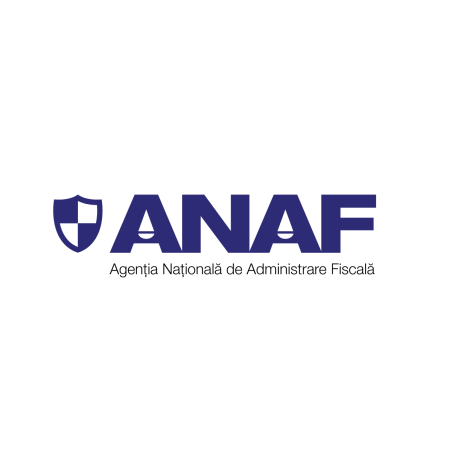 DECLARAŢIE DE ÎNREGISTRARE FISCALĂ/ DECLARAŢIE DE MENŢIUNI/ DECLARAŢIE DE RADIERE PENTRU PERSOANELE JURIDICE, ASOCIERI ŞI ALTE ENTITĂŢI FĂRĂ PERSONALITATE JURIDICĂ010I. Felul declaraţieiI. Felul declaraţiei1. Declaraţie de înregistrare fiscală2. Declaraţie de menţiuni3. Declaraţie de radiereII. Date de identificare a contribuabiluluiII. Date de identificare a contribuabiluluiII. Date de identificare a contribuabiluluiII. Date de identificare a contribuabiluluiII. Date de identificare a contribuabiluluiII. Date de identificare a contribuabiluluiII. Date de identificare a contribuabiluluiII. Date de identificare a contribuabiluluiII. Date de identificare a contribuabiluluiII. Date de identificare a contribuabiluluiII. Date de identificare a contribuabiluluiII. Date de identificare a contribuabiluluiII. Date de identificare a contribuabiluluiII. Date de identificare a contribuabiluluiII. Date de identificare a contribuabiluluiII. Date de identificare a contribuabiluluiII. Date de identificare a contribuabiluluiII. Date de identificare a contribuabiluluiII. Date de identificare a contribuabiluluiII. Date de identificare a contribuabiluluiII. Date de identificare a contribuabiluluiII. Date de identificare a contribuabiluluiII. Date de identificare a contribuabiluluiII. Date de identificare a contribuabiluluiII. Date de identificare a contribuabiluluiII. Date de identificare a contribuabiluluiII. Date de identificare a contribuabiluluiII. Date de identificare a contribuabiluluiII. Date de identificare a contribuabiluluiII. Date de identificare a contribuabiluluiII. Date de identificare a contribuabiluluiII. Date de identificare a contribuabiluluiII. Date de identificare a contribuabiluluiII. Date de identificare a contribuabiluluiII. Date de identificare a contribuabiluluiII. Date de identificare a contribuabiluluiII. Date de identificare a contribuabiluluiII. Date de identificare a contribuabiluluiII. Date de identificare a contribuabilului1. Cod de identificare fiscală1. Cod de identificare fiscală1. Cod de identificare fiscală1. Cod de identificare fiscală1. Cod de identificare fiscală1. Cod de identificare fiscală1. Cod de identificare fiscală1. Cod de identificare fiscală1. Cod de identificare fiscală1. Cod de identificare fiscală1. Cod de identificare fiscală1. Cod de identificare fiscală1. Cod de identificare fiscală1. Cod de identificare fiscală1. Cod de identificare fiscală1. Cod de identificare fiscală1. Cod de identificare fiscală2. Denumire2. Denumire2. Denumire2. Denumire3. Domiciliu fiscal:3. Domiciliu fiscal:3. Domiciliu fiscal:3. Domiciliu fiscal:3. Domiciliu fiscal:3. Domiciliu fiscal:3. Domiciliu fiscal:3. Domiciliu fiscal:3. Domiciliu fiscal:3. Domiciliu fiscal:3. Domiciliu fiscal:3. Domiciliu fiscal:3. Domiciliu fiscal:3. Domiciliu fiscal:3. Domiciliu fiscal:3. Domiciliu fiscal:3. Domiciliu fiscal:3. Domiciliu fiscal:3. Domiciliu fiscal:3. Domiciliu fiscal:3. Domiciliu fiscal:3. Domiciliu fiscal:3. Domiciliu fiscal:3. Domiciliu fiscal:3. Domiciliu fiscal:3. Domiciliu fiscal:3. Domiciliu fiscal:3. Domiciliu fiscal:3. Domiciliu fiscal:3. Domiciliu fiscal:3. Domiciliu fiscal:3. Domiciliu fiscal:3. Domiciliu fiscal:3. Domiciliu fiscal:3. Domiciliu fiscal:3. Domiciliu fiscal:3. Domiciliu fiscal:3. Domiciliu fiscal:3. Domiciliu fiscal:JudeţJudeţJudeţLocalitateLocalitateLocalitateLocalitateSectorSectorSectorSectorSectorSectorStradaStradaNr.Nr.BlocBlocBlocSc.Sc.Et.Ap.Ap.Ap.Detalii adresăDetalii adresăDetalii adresăDetalii adresăDetalii adresăCod poştalCod poştalCod poştalCod poştalCod poştalCod poştalŢaraŢaraŢaraŢara3.1. Telefon3.1. Telefon3.1. Telefon3.2. Fax3.2. Fax3.2. Fax3.3. E-mail3.3. E-mail3.3. E-mail3.3. E-mail3.3. E-mail4. Forma de organizare4. Forma de organizare4. Forma de organizare4. Forma de organizare4. Forma de organizare4. Forma de organizare4. Forma de organizare4. Forma de organizare4. Forma de organizare4. Forma de organizare4. Forma de organizare4. Forma de organizare4. Forma de organizare4. Forma de organizare4. Forma de organizare4. Forma de organizare4. Forma de organizare4. Forma de organizare4. Forma de organizare4. Forma de organizare4. Forma de organizare4. Forma de organizare4. Forma de organizare4. Forma de organizare4. Forma de organizare4. Forma de organizare4. Forma de organizare4. Forma de organizare4. Forma de organizare4. Forma de organizare4. Forma de organizare4. Forma de organizare4. Forma de organizare4. Forma de organizare4. Forma de organizare4. Forma de organizare4. Forma de organizare4. Forma de organizare4. Forma de organizarePersoană juridicăPersoană juridicăPersoană juridicăPersoană juridicăPersoană juridicăÎntreprindere familialăÎntreprindere familialăÎntreprindere familialăÎntreprindere familialăÎntreprindere familialăÎntreprindere familialăAsociaţieAsociaţieAsociaţieAsociaţieAsociaţieAsociaţieAsociaţie de proprietariAsociaţie de proprietariAsociaţie de proprietariAsociaţie de proprietariAsociaţie de proprietariAsociaţie de proprietariAsociaţie de proprietariAsociaţie de proprietariAsociaţie de proprietariAsociaţie de proprietariAsociaţie de proprietariAsociaţie de proprietariAsociaţie de proprietariAsociaţie de proprietariFundaţieFundaţieFundaţieFundaţieFundaţieFederaţieFederaţieFederaţieFederaţieFederaţieFederaţieSindicat, federaţie sindicală, confederaţieSindicat, federaţie sindicală, confederaţieSindicat, federaţie sindicală, confederaţieSindicat, federaţie sindicală, confederaţieSindicat, federaţie sindicală, confederaţieSindicat, federaţie sindicală, confederaţieSindicat, federaţie sindicală, confederaţieSindicat, federaţie sindicală, confederaţieSindicat, federaţie sindicală, confederaţieSindicat, federaţie sindicală, confederaţieSindicat, federaţie sindicală, confederaţieSindicat, federaţie sindicală, confederaţieSindicat, federaţie sindicală, confederaţieSindicat, federaţie sindicală, confederaţieSindicat, federaţie sindicală, confederaţieSindicat, federaţie sindicală, confederaţieSindicat, federaţie sindicală, confederaţieSindicat, federaţie sindicală, confederaţieSindicat, federaţie sindicală, confederaţieSindicat, federaţie sindicală, confederaţieSindicat, federaţie sindicală, confederaţieSindicat, federaţie sindicală, confederaţieSindicat, federaţie sindicală, confederaţieAltă asociere sau entitate fără personalitate juridicăAltă asociere sau entitate fără personalitate juridicăAltă asociere sau entitate fără personalitate juridicăAltă asociere sau entitate fără personalitate juridicăAltă asociere sau entitate fără personalitate juridicăAltă asociere sau entitate fără personalitate juridicăAltă asociere sau entitate fără personalitate juridicăAltă asociere sau entitate fără personalitate juridicăAltă asociere sau entitate fără personalitate juridicăAltă asociere sau entitate fără personalitate juridicăAltă asociere sau entitate fără personalitate juridicăAltă asociere sau entitate fără personalitate juridicăAltă asociere sau entitate fără personalitate juridicăAltă asociere sau entitate fără personalitate juridicăAltă asociere sau entitate fără personalitate juridicăAltă asociere sau entitate fără personalitate juridicăAltă asociere sau entitate fără personalitate juridicăAltă asociere sau entitate fără personalitate juridicăAltă asociere sau entitate fără personalitate juridicăAltă asociere sau entitate fără personalitate juridicăAltă asociere sau entitate fără personalitate juridicăAltă asociere sau entitate fără personalitate juridicăAltă asociere sau entitate fără personalitate juridicăAltă asociere sau entitate fără personalitate juridicăAltă asociere sau entitate fără personalitate juridicăAltă asociere sau entitate fără personalitate juridicăAltă asociere sau entitate fără personalitate juridicăAltă asociere sau entitate fără personalitate juridicăAltă asociere sau entitate fără personalitate juridicăAltă asociere sau entitate fără personalitate juridicăAltă asociere sau entitate fără personalitate juridicăAltă asociere sau entitate fără personalitate juridicăAltă asociere sau entitate fără personalitate juridicăAltă asociere sau entitate fără personalitate juridicăAltă asociere sau entitate fără personalitate juridicăAltă asociere sau entitate fără personalitate juridicăAltă asociere sau entitate fără personalitate juridicăAltă asociere sau entitate fără personalitate juridicăIII. Alte date privind contribuabilulIII. Alte date privind contribuabilulIII. Alte date privind contribuabilulIII. Alte date privind contribuabilulIII. Alte date privind contribuabilulIII. Alte date privind contribuabilulIII. Alte date privind contribuabilulIII. Alte date privind contribuabilulIII. Alte date privind contribuabilulIII. Alte date privind contribuabilulIII. Alte date privind contribuabilulIII. Alte date privind contribuabilulIII. Alte date privind contribuabilulIII. Alte date privind contribuabilulIII. Alte date privind contribuabilulIII. Alte date privind contribuabilulIII. Alte date privind contribuabilul1. Număr autorizaţie de funcţionare/ Număr act legal de înfiinţare1. Număr autorizaţie de funcţionare/ Număr act legal de înfiinţare1. Număr autorizaţie de funcţionare/ Număr act legal de înfiinţare1. Număr autorizaţie de funcţionare/ Număr act legal de înfiinţare1. Număr autorizaţie de funcţionare/ Număr act legal de înfiinţare1. Număr autorizaţie de funcţionare/ Număr act legal de înfiinţare1. Număr autorizaţie de funcţionare/ Număr act legal de înfiinţare2. Cod CAEN al obiectului principal de activitate2. Cod CAEN al obiectului principal de activitate2. Cod CAEN al obiectului principal de activitate2. Cod CAEN al obiectului principal de activitate2. Cod CAEN al obiectului principal de activitate2. Cod CAEN al obiectului principal de activitate2. Cod CAEN al obiectului principal de activitate3. Felul sediului3. Felul sediului3. Felul sediului3. Felul sediului3. Felul sediului3. Felul sediului3. Felul sediului3. Felul sediului3. Felul sediului3. Felul sediului3. Felul sediului3. Felul sediului3. Felul sediului3. Felul sediului3. Felul sediului3. Felul sediului3. Felul sediuluiSediul centralSediul centralSediul centralFilialăFilialăFilialăFilialăFilialăFilialăFilialăFilialăFilialăFilialăFilialăFilialăCodul de identificare fiscală al unităţii înfiinţătoareCodul de identificare fiscală al unităţii înfiinţătoareCodul de identificare fiscală al unităţii înfiinţătoareCodul de identificare fiscală al unităţii înfiinţătoareCodul de identificare fiscală al unităţii înfiinţătoare4. Codul de identificare fiscală al unităţii divizate4. Codul de identificare fiscală al unităţii divizate4. Codul de identificare fiscală al unităţii divizate4. Codul de identificare fiscală al unităţii divizate4. Codul de identificare fiscală al unităţii divizate5. Forma juridică5. Forma juridică5. Forma juridică5. Forma juridică5. Forma juridică6. Forma de proprietate6. Forma de proprietate6. Forma de proprietate6. Forma de proprietate6. Forma de proprietate7. Contabilitatea este organizată şi condusă pe bază de contracte de prestări servicii în domeniul contabilităţii, conform art. 10 alin. (3) din Legea contabilităţii nr. 82/1991, republicată, cu modificările şi completările ulterioare7. Contabilitatea este organizată şi condusă pe bază de contracte de prestări servicii în domeniul contabilităţii, conform art. 10 alin. (3) din Legea contabilităţii nr. 82/1991, republicată, cu modificările şi completările ulterioare7. Contabilitatea este organizată şi condusă pe bază de contracte de prestări servicii în domeniul contabilităţii, conform art. 10 alin. (3) din Legea contabilităţii nr. 82/1991, republicată, cu modificările şi completările ulterioare7. Contabilitatea este organizată şi condusă pe bază de contracte de prestări servicii în domeniul contabilităţii, conform art. 10 alin. (3) din Legea contabilităţii nr. 82/1991, republicată, cu modificările şi completările ulterioare7. Contabilitatea este organizată şi condusă pe bază de contracte de prestări servicii în domeniul contabilităţii, conform art. 10 alin. (3) din Legea contabilităţii nr. 82/1991, republicată, cu modificările şi completările ulterioare7. Contabilitatea este organizată şi condusă pe bază de contracte de prestări servicii în domeniul contabilităţii, conform art. 10 alin. (3) din Legea contabilităţii nr. 82/1991, republicată, cu modificările şi completările ulterioare7. Contabilitatea este organizată şi condusă pe bază de contracte de prestări servicii în domeniul contabilităţii, conform art. 10 alin. (3) din Legea contabilităţii nr. 82/1991, republicată, cu modificările şi completările ulterioare7. Contabilitatea este organizată şi condusă pe bază de contracte de prestări servicii în domeniul contabilităţii, conform art. 10 alin. (3) din Legea contabilităţii nr. 82/1991, republicată, cu modificările şi completările ulterioare7. Contabilitatea este organizată şi condusă pe bază de contracte de prestări servicii în domeniul contabilităţii, conform art. 10 alin. (3) din Legea contabilităţii nr. 82/1991, republicată, cu modificările şi completările ulterioare7. Contabilitatea este organizată şi condusă pe bază de contracte de prestări servicii în domeniul contabilităţii, conform art. 10 alin. (3) din Legea contabilităţii nr. 82/1991, republicată, cu modificările şi completările ulterioare7. Contabilitatea este organizată şi condusă pe bază de contracte de prestări servicii în domeniul contabilităţii, conform art. 10 alin. (3) din Legea contabilităţii nr. 82/1991, republicată, cu modificările şi completările ulterioare7. Contabilitatea este organizată şi condusă pe bază de contracte de prestări servicii în domeniul contabilităţii, conform art. 10 alin. (3) din Legea contabilităţii nr. 82/1991, republicată, cu modificările şi completările ulterioare7. Contabilitatea este organizată şi condusă pe bază de contracte de prestări servicii în domeniul contabilităţii, conform art. 10 alin. (3) din Legea contabilităţii nr. 82/1991, republicată, cu modificările şi completările ulterioare7. Contabilitatea este organizată şi condusă pe bază de contracte de prestări servicii în domeniul contabilităţii, conform art. 10 alin. (3) din Legea contabilităţii nr. 82/1991, republicată, cu modificările şi completările ulterioare7. Contabilitatea este organizată şi condusă pe bază de contracte de prestări servicii în domeniul contabilităţii, conform art. 10 alin. (3) din Legea contabilităţii nr. 82/1991, republicată, cu modificările şi completările ulterioare7. Contabilitatea este organizată şi condusă pe bază de contracte de prestări servicii în domeniul contabilităţii, conform art. 10 alin. (3) din Legea contabilităţii nr. 82/1991, republicată, cu modificările şi completările ulterioare7. Contabilitatea este organizată şi condusă pe bază de contracte de prestări servicii în domeniul contabilităţii, conform art. 10 alin. (3) din Legea contabilităţii nr. 82/1991, republicată, cu modificările şi completările ulterioareDA   Datele de identificare ale persoanei care asigură organizarea şi conducerea contabilităţii conform prevederilor DA   Datele de identificare ale persoanei care asigură organizarea şi conducerea contabilităţii conform prevederilor DA   Datele de identificare ale persoanei care asigură organizarea şi conducerea contabilităţii conform prevederilor DA   Datele de identificare ale persoanei care asigură organizarea şi conducerea contabilităţii conform prevederilor DA   Datele de identificare ale persoanei care asigură organizarea şi conducerea contabilităţii conform prevederilor DA   Datele de identificare ale persoanei care asigură organizarea şi conducerea contabilităţii conform prevederilor DA   Datele de identificare ale persoanei care asigură organizarea şi conducerea contabilităţii conform prevederilor DA   Datele de identificare ale persoanei care asigură organizarea şi conducerea contabilităţii conform prevederilor DA   Datele de identificare ale persoanei care asigură organizarea şi conducerea contabilităţii conform prevederilor DA   Datele de identificare ale persoanei care asigură organizarea şi conducerea contabilităţii conform prevederilor DA   Datele de identificare ale persoanei care asigură organizarea şi conducerea contabilităţii conform prevederilor DA   Datele de identificare ale persoanei care asigură organizarea şi conducerea contabilităţii conform prevederilor DA   Datele de identificare ale persoanei care asigură organizarea şi conducerea contabilităţii conform prevederilor DA   Datele de identificare ale persoanei care asigură organizarea şi conducerea contabilităţii conform prevederilor DA   Datele de identificare ale persoanei care asigură organizarea şi conducerea contabilităţii conform prevederilor art.10 alin. (3) din Legea nr. 82/1991 sunt prevăzute în Anexa la declaraţia de înregistrare fiscalăart.10 alin. (3) din Legea nr. 82/1991 sunt prevăzute în Anexa la declaraţia de înregistrare fiscalăart.10 alin. (3) din Legea nr. 82/1991 sunt prevăzute în Anexa la declaraţia de înregistrare fiscalăart.10 alin. (3) din Legea nr. 82/1991 sunt prevăzute în Anexa la declaraţia de înregistrare fiscalăart.10 alin. (3) din Legea nr. 82/1991 sunt prevăzute în Anexa la declaraţia de înregistrare fiscalăart.10 alin. (3) din Legea nr. 82/1991 sunt prevăzute în Anexa la declaraţia de înregistrare fiscalăart.10 alin. (3) din Legea nr. 82/1991 sunt prevăzute în Anexa la declaraţia de înregistrare fiscalăart.10 alin. (3) din Legea nr. 82/1991 sunt prevăzute în Anexa la declaraţia de înregistrare fiscalăart.10 alin. (3) din Legea nr. 82/1991 sunt prevăzute în Anexa la declaraţia de înregistrare fiscalăart.10 alin. (3) din Legea nr. 82/1991 sunt prevăzute în Anexa la declaraţia de înregistrare fiscalăart.10 alin. (3) din Legea nr. 82/1991 sunt prevăzute în Anexa la declaraţia de înregistrare fiscalăart.10 alin. (3) din Legea nr. 82/1991 sunt prevăzute în Anexa la declaraţia de înregistrare fiscalăart.10 alin. (3) din Legea nr. 82/1991 sunt prevăzute în Anexa la declaraţia de înregistrare fiscalăart.10 alin. (3) din Legea nr. 82/1991 sunt prevăzute în Anexa la declaraţia de înregistrare fiscalăart.10 alin. (3) din Legea nr. 82/1991 sunt prevăzute în Anexa la declaraţia de înregistrare fiscalăart.10 alin. (3) din Legea nr. 82/1991 sunt prevăzute în Anexa la declaraţia de înregistrare fiscalăart.10 alin. (3) din Legea nr. 82/1991 sunt prevăzute în Anexa la declaraţia de înregistrare fiscalăNUNUNUNUNUNUNUNUNUNUNUNUNUNUNUIV. Reprezentare prin:IV. Reprezentare prin:IV. Reprezentare prin:IV. Reprezentare prin:IV. Reprezentare prin:IV. Reprezentare prin:IV. Reprezentare prin:IV. Reprezentare prin:IV. Reprezentare prin:IV. Reprezentare prin:IV. Reprezentare prin:IV. Reprezentare prin:IV. Reprezentare prin:IV. Reprezentare prin:IV. Reprezentare prin:IV. Reprezentare prin:IV. Reprezentare prin:IV. Reprezentare prin:IV. Reprezentare prin:IV. Reprezentare prin:IV. Reprezentare prin:IV. Reprezentare prin:IV. Reprezentare prin:IV. Reprezentare prin:IV. Reprezentare prin:IV. Reprezentare prin:IV. Reprezentare prin:IV. Reprezentare prin:IV. Reprezentare prin:IV. Reprezentare prin:IV. Reprezentare prin:IV. Reprezentare prin:IV. Reprezentare prin:IV. Reprezentare prin:IV. Reprezentare prin:IV. Reprezentare prin:IV. Reprezentare prin:IV. Reprezentare prin:IV. Reprezentare prin:IV. Reprezentare prin:ÎmputernicitÎmputernicitÎmputernicitÎmputernicitÎmputernicitÎmputernicitÎmputernicitÎmputernicitÎmputernicitReprezentant legalReprezentant legalReprezentant legalReprezentant legalReprezentant legalReprezentant legalReprezentant legalReprezentant legalReprezentant legalReprezentant legalReprezentant legalReprezentant legalReprezentant legalReprezentant legalReprezentant legalReprezentant legalReprezentant legalReprezentant legalReprezentant legalReprezentant legalReprezentant legalReprezentant legalReprezentant legalReprezentant legalReprezentant legalReprezentant legalReprezentant legalReprezentant legalReprezentant legalNr. documentNr. documentNr. documentNr. documentNr. documentDată documentDată documentDată documentDată documentDată documentDată documentDată documentDată document/////Date de identificare:Date de identificare:Date de identificare:Date de identificare:Date de identificare:Date de identificare:Date de identificare:Date de identificare:Date de identificare:Date de identificare:Date de identificare:Date de identificare:Date de identificare:Date de identificare:Date de identificare:Date de identificare:Date de identificare:Date de identificare:Date de identificare:Date de identificare:Date de identificare:Date de identificare:Date de identificare:Date de identificare:Date de identificare:Date de identificare:Date de identificare:Date de identificare:Date de identificare:Date de identificare:Date de identificare:Date de identificare:Date de identificare:Date de identificare:Date de identificare:Date de identificare:Date de identificare:Date de identificare:Date de identificare:Date de identificare:Cod de identificare fiscalăCod de identificare fiscalăCod de identificare fiscalăCod de identificare fiscalăCod de identificare fiscalăCod de identificare fiscalăCod de identificare fiscalăCod de identificare fiscalăCod de identificare fiscalăCod de identificare fiscalăCod de identificare fiscalăCod de identificare fiscalăDenumire / Nume, PrenumeDenumire / Nume, PrenumeDenumire / Nume, PrenumeDenumire / Nume, PrenumeDenumire / Nume, PrenumeDenumire / Nume, PrenumeDomiciliu fiscal:Domiciliu fiscal:Domiciliu fiscal:Domiciliu fiscal:Domiciliu fiscal:Domiciliu fiscal:Domiciliu fiscal:Domiciliu fiscal:Domiciliu fiscal:Domiciliu fiscal:Domiciliu fiscal:Domiciliu fiscal:Domiciliu fiscal:Domiciliu fiscal:Domiciliu fiscal:Domiciliu fiscal:Domiciliu fiscal:Domiciliu fiscal:Domiciliu fiscal:Domiciliu fiscal:Domiciliu fiscal:Domiciliu fiscal:Domiciliu fiscal:Domiciliu fiscal:Domiciliu fiscal:Domiciliu fiscal:Domiciliu fiscal:Domiciliu fiscal:Domiciliu fiscal:Domiciliu fiscal:Domiciliu fiscal:Domiciliu fiscal:Domiciliu fiscal:Domiciliu fiscal:Domiciliu fiscal:Domiciliu fiscal:Domiciliu fiscal:Domiciliu fiscal:Domiciliu fiscal:Domiciliu fiscal:JudeţJudeţLocalitateLocalitateLocalitateLocalitateSectorSectorSectorSectorSectorSectorSectorSectorStradaStradaNr.Nr.Nr.Nr.BlocBlocBlocBlocBlocSc.Sc.Sc.Et.Ap.Cod poştalCod poştalCod poştalTelefonTelefonTelefonTelefonFaxFaxFaxFaxFaxFaxE-mailE-mailE-mailE-mailV. Date privind secțiunile completateV. Date privind secțiunile completateSecțiunea A - Date privind înregistrarea/modificarea domiciliului fiscalSecțiunea B - Date privind înregistrarea în scopuri de TVA și vectorul fiscal privind TVASubsecțiunea I - Înregistrarea în scopuri de TVASubsecțiunea II - Mențiuni privind schimbarea/menținerea perioadei fiscaleSubsecțiunea III - Opțiune privind aplicarea/încetarea aplicării prevederilor art. 275 alin. (2) și art. 278 alin. (5) lit. h) din Codul fiscal (locul livrării pentru vânzările intracomunitare de bunuri la distanță și locul prestării, către persoane neimpozabile, a serviciilor de telecomunicații, radiodifuziune și televiziune, sau a serviciilor furnizate pe cale electronică)Subsecțiunea IV - Notificare privind sistemul TVA la încasareSubsecțiunea V - Notificare privind regimul special pentru agricultoriSubsecțiunea VI - Înregistrarea în scopuri de TVA sau menţiuni în cazul altor persoane care efectuează achiziţii intracomunitare sau pentru servicii, precum și pentru agricultorii care efectuează livrări intracomunitare de bunuri, conform art. 317 din Codul fiscalSubsecțiunea VII - Înregistrarea în scopuri de TVA, potrivit art. 316 alin. (12) din Codul fiscalSubsecțiunea VIII - Anularea înregistrării în scopuri de TVA și scoaterea din evidență ca persoană impozabilă înregistrată în scopuri de TVASecțiunea C - Date privind vectorul fiscal pentru impozitele directe datorateSecțiunea D - Date privind vectorul fiscal pentru angajatori sau asimilați acestoraSecțiunea E - Date privind vectorul fiscal pentru alți plătitori de venitSecțiunea F - Date privind vectorul fiscal pentru alte impozite și taxe datorateSecțiunea G - Date privind sediile secundare care nu au obligația înregistrării fiscaleSecțiunea A - Date privind înregistrarea/modificarea domiciliului fiscalSecțiunea A - Date privind înregistrarea/modificarea domiciliului fiscalSecțiunea A - Date privind înregistrarea/modificarea domiciliului fiscalSecțiunea A - Date privind înregistrarea/modificarea domiciliului fiscalSecțiunea A - Date privind înregistrarea/modificarea domiciliului fiscalSecțiunea A - Date privind înregistrarea/modificarea domiciliului fiscalSecțiunea A - Date privind înregistrarea/modificarea domiciliului fiscalSecțiunea A - Date privind înregistrarea/modificarea domiciliului fiscalSecțiunea A - Date privind înregistrarea/modificarea domiciliului fiscalSecțiunea A - Date privind înregistrarea/modificarea domiciliului fiscalSecțiunea A - Date privind înregistrarea/modificarea domiciliului fiscalSecțiunea A - Date privind înregistrarea/modificarea domiciliului fiscalSecțiunea A - Date privind înregistrarea/modificarea domiciliului fiscalSecțiunea A - Date privind înregistrarea/modificarea domiciliului fiscalSecțiunea A - Date privind înregistrarea/modificarea domiciliului fiscalSecțiunea A - Date privind înregistrarea/modificarea domiciliului fiscalSecțiunea A - Date privind înregistrarea/modificarea domiciliului fiscalSecțiunea A - Date privind înregistrarea/modificarea domiciliului fiscalSecțiunea A - Date privind înregistrarea/modificarea domiciliului fiscalSecțiunea A - Date privind înregistrarea/modificarea domiciliului fiscalSecțiunea A - Date privind înregistrarea/modificarea domiciliului fiscalSecțiunea A - Date privind înregistrarea/modificarea domiciliului fiscalSecțiunea A - Date privind înregistrarea/modificarea domiciliului fiscalSecțiunea A - Date privind înregistrarea/modificarea domiciliului fiscalSecțiunea A - Date privind înregistrarea/modificarea domiciliului fiscalSecțiunea A - Date privind înregistrarea/modificarea domiciliului fiscalDate privind sediul social/SediulDate privind sediul social/SediulDate privind sediul social/SediulDate privind sediul social/SediulDate privind sediul social/SediulDate privind sediul social/SediulDate privind sediul social/SediulDate privind sediul social/SediulDate privind sediul social/SediulDate privind sediul social/SediulDate privind sediul social/SediulDate privind sediul social/SediulDate privind sediul social/SediulDate privind sediul social/SediulDate privind sediul social/SediulDate privind sediul social/SediulDate privind sediul social/SediulDate privind sediul social/SediulDate privind sediul social/SediulDate privind sediul social/SediulDate privind sediul social/SediulDate privind sediul social/SediulDate privind sediul social/SediulDate privind sediul social/SediulDate privind sediul social/SediulDate privind sediul social/Sediul1. Adresa sediului social/sediului1. Adresa sediului social/sediului1. Adresa sediului social/sediului1. Adresa sediului social/sediului1. Adresa sediului social/sediului1. Adresa sediului social/sediului1. Adresa sediului social/sediului1. Adresa sediului social/sediului1. Adresa sediului social/sediului1. Adresa sediului social/sediului1. Adresa sediului social/sediului1. Adresa sediului social/sediului1. Adresa sediului social/sediului1. Adresa sediului social/sediului1. Adresa sediului social/sediului1. Adresa sediului social/sediului1. Adresa sediului social/sediului1. Adresa sediului social/sediului1. Adresa sediului social/sediului1. Adresa sediului social/sediului1. Adresa sediului social/sediului1. Adresa sediului social/sediului1. Adresa sediului social/sediului1. Adresa sediului social/sediului1. Adresa sediului social/sediului1. Adresa sediului social/sediuluiJudețJudețLocalitateLocalitateLocalitateSectorSectorSectorSectorSectorSectorStradaStradaNr.BlocSc.Sc.Sc.Et.Ap.Ap.Detalii adresăDetalii adresăDetalii adresăDetalii adresăCod poștalCod poștalCod poștalCod poștalȚaraȚaraȚaraTelefonTelefonFaxFaxE-mailE-mail2. Codul CAEN al obiectului principal de activitate2. Codul CAEN al obiectului principal de activitate2. Codul CAEN al obiectului principal de activitate2. Codul CAEN al obiectului principal de activitate2. Codul CAEN al obiectului principal de activitate2. Codul CAEN al obiectului principal de activitate2. Codul CAEN al obiectului principal de activitate2. Codul CAEN al obiectului principal de activitate2. Codul CAEN al obiectului principal de activitate2. Codul CAEN al obiectului principal de activitate2. Codul CAEN al obiectului principal de activitate2. Codul CAEN al obiectului principal de activitate2. Codul CAEN al obiectului principal de activitate2. Codul CAEN al obiectului principal de activitate2. Codul CAEN al obiectului principal de activitate2. Codul CAEN al obiectului principal de activitate2. Codul CAEN al obiectului principal de activitate2. Codul CAEN al obiectului principal de activitate2. Codul CAEN al obiectului principal de activitateDomiciliul fiscal actual al contribuabiluluiDomiciliul fiscal actual al contribuabiluluiDomiciliul fiscal actual al contribuabiluluiDomiciliul fiscal actual al contribuabiluluiDomiciliul fiscal actual al contribuabiluluiDomiciliul fiscal actual al contribuabiluluiDomiciliul fiscal actual al contribuabiluluiDomiciliul fiscal actual al contribuabiluluiDomiciliul fiscal actual al contribuabiluluiDomiciliul fiscal actual al contribuabiluluiDomiciliul fiscal actual al contribuabiluluiDomiciliul fiscal actual al contribuabiluluiDomiciliul fiscal actual al contribuabiluluiDomiciliul fiscal actual al contribuabiluluiDomiciliul fiscal actual al contribuabiluluiDomiciliul fiscal actual al contribuabiluluiDomiciliul fiscal actual al contribuabiluluiDomiciliul fiscal actual al contribuabiluluiDomiciliul fiscal actual al contribuabiluluiDomiciliul fiscal actual al contribuabiluluiJudețJudețLocalitateLocalitateLocalitateLocalitateSectorSectorStradaStradaNr.BlocSc.Et.Ap.Ap.Detalii adresăDetalii adresăCod poștalCod poștalCod poștalCod poștalCod poștalTelefonTelefonFaxFaxFaxE-mailE-mailE-mailAdresa unde urmează a se stabili noul domiciliu fiscal al contribuabiluluiAdresa unde urmează a se stabili noul domiciliu fiscal al contribuabiluluiAdresa unde urmează a se stabili noul domiciliu fiscal al contribuabiluluiAdresa unde urmează a se stabili noul domiciliu fiscal al contribuabiluluiAdresa unde urmează a se stabili noul domiciliu fiscal al contribuabiluluiAdresa unde urmează a se stabili noul domiciliu fiscal al contribuabiluluiAdresa unde urmează a se stabili noul domiciliu fiscal al contribuabiluluiAdresa unde urmează a se stabili noul domiciliu fiscal al contribuabiluluiAdresa unde urmează a se stabili noul domiciliu fiscal al contribuabiluluiAdresa unde urmează a se stabili noul domiciliu fiscal al contribuabiluluiAdresa unde urmează a se stabili noul domiciliu fiscal al contribuabiluluiAdresa unde urmează a se stabili noul domiciliu fiscal al contribuabiluluiAdresa unde urmează a se stabili noul domiciliu fiscal al contribuabiluluiAdresa unde urmează a se stabili noul domiciliu fiscal al contribuabiluluiAdresa unde urmează a se stabili noul domiciliu fiscal al contribuabiluluiAdresa unde urmează a se stabili noul domiciliu fiscal al contribuabiluluiAdresa unde urmează a se stabili noul domiciliu fiscal al contribuabiluluiAdresa unde urmează a se stabili noul domiciliu fiscal al contribuabiluluiAdresa unde urmează a se stabili noul domiciliu fiscal al contribuabiluluiAdresa unde urmează a se stabili noul domiciliu fiscal al contribuabiluluiJudețJudețLocalitateLocalitateLocalitateLocalitateSectorSectorStradaStradaNr.BlocSc.Et.Ap.Ap.Detalii adresăDetalii adresăCod poștalCod poștalCod poștalCod poștalCod poștalTelefonTelefonFaxFaxFaxE-mailE-mailE-mailModul de dobândire al spațiului:Modul de dobândire al spațiului:Număr documentData document//Secțiunea B – Date privind înregistrarea în scopuri de TVA și vectorul fiscal privind TVASecțiunea B – Date privind înregistrarea în scopuri de TVA și vectorul fiscal privind TVASecțiunea B – Date privind înregistrarea în scopuri de TVA și vectorul fiscal privind TVASecțiunea B – Date privind înregistrarea în scopuri de TVA și vectorul fiscal privind TVASecțiunea B – Date privind înregistrarea în scopuri de TVA și vectorul fiscal privind TVASecțiunea B – Date privind înregistrarea în scopuri de TVA și vectorul fiscal privind TVASecțiunea B – Date privind înregistrarea în scopuri de TVA și vectorul fiscal privind TVASecțiunea B – Date privind înregistrarea în scopuri de TVA și vectorul fiscal privind TVASecțiunea B – Date privind înregistrarea în scopuri de TVA și vectorul fiscal privind TVASecțiunea B – Date privind înregistrarea în scopuri de TVA și vectorul fiscal privind TVASecțiunea B – Date privind înregistrarea în scopuri de TVA și vectorul fiscal privind TVASecțiunea B – Date privind înregistrarea în scopuri de TVA și vectorul fiscal privind TVASecțiunea B – Date privind înregistrarea în scopuri de TVA și vectorul fiscal privind TVASecțiunea B – Date privind înregistrarea în scopuri de TVA și vectorul fiscal privind TVASecțiunea B – Date privind înregistrarea în scopuri de TVA și vectorul fiscal privind TVASecțiunea B – Date privind înregistrarea în scopuri de TVA și vectorul fiscal privind TVASecțiunea B – Date privind înregistrarea în scopuri de TVA și vectorul fiscal privind TVASecțiunea B – Date privind înregistrarea în scopuri de TVA și vectorul fiscal privind TVASecțiunea B – Date privind înregistrarea în scopuri de TVA și vectorul fiscal privind TVASecțiunea B – Date privind înregistrarea în scopuri de TVA și vectorul fiscal privind TVASecțiunea B – Date privind înregistrarea în scopuri de TVA și vectorul fiscal privind TVASecțiunea B – Date privind înregistrarea în scopuri de TVA și vectorul fiscal privind TVASubsecțiunea I - Înregistrarea în scopuri de TVASubsecțiunea I - Înregistrarea în scopuri de TVASubsecțiunea I - Înregistrarea în scopuri de TVASubsecțiunea I - Înregistrarea în scopuri de TVASubsecțiunea I - Înregistrarea în scopuri de TVASubsecțiunea I - Înregistrarea în scopuri de TVASubsecțiunea I - Înregistrarea în scopuri de TVASubsecțiunea I - Înregistrarea în scopuri de TVASubsecțiunea I - Înregistrarea în scopuri de TVASubsecțiunea I - Înregistrarea în scopuri de TVASubsecțiunea I - Înregistrarea în scopuri de TVASubsecțiunea I - Înregistrarea în scopuri de TVASubsecțiunea I - Înregistrarea în scopuri de TVASubsecțiunea I - Înregistrarea în scopuri de TVASubsecțiunea I - Înregistrarea în scopuri de TVASubsecțiunea I - Înregistrarea în scopuri de TVASubsecțiunea I - Înregistrarea în scopuri de TVASubsecțiunea I - Înregistrarea în scopuri de TVASubsecțiunea I - Înregistrarea în scopuri de TVASubsecțiunea I - Înregistrarea în scopuri de TVASubsecțiunea I - Înregistrarea în scopuri de TVAÎnainte de realizarea unor operaţiuni taxabile şi/sau scutite de taxa pe valoarea adăugată cu drept de deducereÎnainte de realizarea unor operaţiuni taxabile şi/sau scutite de taxa pe valoarea adăugată cu drept de deducereÎnainte de realizarea unor operaţiuni taxabile şi/sau scutite de taxa pe valoarea adăugată cu drept de deducereÎnainte de realizarea unor operaţiuni taxabile şi/sau scutite de taxa pe valoarea adăugată cu drept de deducereÎnainte de realizarea unor operaţiuni taxabile şi/sau scutite de taxa pe valoarea adăugată cu drept de deducereÎnainte de realizarea unor operaţiuni taxabile şi/sau scutite de taxa pe valoarea adăugată cu drept de deducereÎnainte de realizarea unor operaţiuni taxabile şi/sau scutite de taxa pe valoarea adăugată cu drept de deducereÎnainte de realizarea unor operaţiuni taxabile şi/sau scutite de taxa pe valoarea adăugată cu drept de deducereÎnainte de realizarea unor operaţiuni taxabile şi/sau scutite de taxa pe valoarea adăugată cu drept de deducereÎnainte de realizarea unor operaţiuni taxabile şi/sau scutite de taxa pe valoarea adăugată cu drept de deducereÎnainte de realizarea unor operaţiuni taxabile şi/sau scutite de taxa pe valoarea adăugată cu drept de deducereÎnainte de realizarea unor operaţiuni taxabile şi/sau scutite de taxa pe valoarea adăugată cu drept de deducereÎnainte de realizarea unor operaţiuni taxabile şi/sau scutite de taxa pe valoarea adăugată cu drept de deducereÎnainte de realizarea unor operaţiuni taxabile şi/sau scutite de taxa pe valoarea adăugată cu drept de deducereÎnainte de realizarea unor operaţiuni taxabile şi/sau scutite de taxa pe valoarea adăugată cu drept de deducereÎnainte de realizarea unor operaţiuni taxabile şi/sau scutite de taxa pe valoarea adăugată cu drept de deducereÎnainte de realizarea unor operaţiuni taxabile şi/sau scutite de taxa pe valoarea adăugată cu drept de deducereÎnainte de realizarea unor operaţiuni taxabile şi/sau scutite de taxa pe valoarea adăugată cu drept de deducereÎnainte de realizarea unor operaţiuni taxabile şi/sau scutite de taxa pe valoarea adăugată cu drept de deducereÎnainte de realizarea unor operaţiuni taxabile şi/sau scutite de taxa pe valoarea adăugată cu drept de deducereÎnainte de realizarea unor operaţiuni taxabile şi/sau scutite de taxa pe valoarea adăugată cu drept de deducereÎnainte de realizarea unor operaţiuni taxabile şi/sau scutite de taxa pe valoarea adăugată cu drept de deducere1.1. Cifra de afaceri estimată a se realiza, conform art. 310 alin. (2) din Codul fiscal1.1. Cifra de afaceri estimată a se realiza, conform art. 310 alin. (2) din Codul fiscal1.1. Cifra de afaceri estimată a se realiza, conform art. 310 alin. (2) din Codul fiscal1.1. Cifra de afaceri estimată a se realiza, conform art. 310 alin. (2) din Codul fiscal1.1. Cifra de afaceri estimată a se realiza, conform art. 310 alin. (2) din Codul fiscal1.1. Cifra de afaceri estimată a se realiza, conform art. 310 alin. (2) din Codul fiscallei1.2. Înregistrare în scopuri de TVA ca urmare a declarării faptului că cifra de afaceri urmează să atingă sau să depăşească plafonul de scutire prevăzut la art. 310 alin. (1) din Codul fiscal, cu privire la regimul special de scutire pentru întreprinderile mici1.2. Înregistrare în scopuri de TVA ca urmare a declarării faptului că cifra de afaceri urmează să atingă sau să depăşească plafonul de scutire prevăzut la art. 310 alin. (1) din Codul fiscal, cu privire la regimul special de scutire pentru întreprinderile mici1.2. Înregistrare în scopuri de TVA ca urmare a declarării faptului că cifra de afaceri urmează să atingă sau să depăşească plafonul de scutire prevăzut la art. 310 alin. (1) din Codul fiscal, cu privire la regimul special de scutire pentru întreprinderile mici1.2. Înregistrare în scopuri de TVA ca urmare a declarării faptului că cifra de afaceri urmează să atingă sau să depăşească plafonul de scutire prevăzut la art. 310 alin. (1) din Codul fiscal, cu privire la regimul special de scutire pentru întreprinderile mici1.2. Înregistrare în scopuri de TVA ca urmare a declarării faptului că cifra de afaceri urmează să atingă sau să depăşească plafonul de scutire prevăzut la art. 310 alin. (1) din Codul fiscal, cu privire la regimul special de scutire pentru întreprinderile mici1.2. Înregistrare în scopuri de TVA ca urmare a declarării faptului că cifra de afaceri urmează să atingă sau să depăşească plafonul de scutire prevăzut la art. 310 alin. (1) din Codul fiscal, cu privire la regimul special de scutire pentru întreprinderile mici1.2. Înregistrare în scopuri de TVA ca urmare a declarării faptului că cifra de afaceri urmează să atingă sau să depăşească plafonul de scutire prevăzut la art. 310 alin. (1) din Codul fiscal, cu privire la regimul special de scutire pentru întreprinderile mici1.2. Înregistrare în scopuri de TVA ca urmare a declarării faptului că cifra de afaceri urmează să atingă sau să depăşească plafonul de scutire prevăzut la art. 310 alin. (1) din Codul fiscal, cu privire la regimul special de scutire pentru întreprinderile mici1.2. Înregistrare în scopuri de TVA ca urmare a declarării faptului că cifra de afaceri urmează să atingă sau să depăşească plafonul de scutire prevăzut la art. 310 alin. (1) din Codul fiscal, cu privire la regimul special de scutire pentru întreprinderile mici1.2. Înregistrare în scopuri de TVA ca urmare a declarării faptului că cifra de afaceri urmează să atingă sau să depăşească plafonul de scutire prevăzut la art. 310 alin. (1) din Codul fiscal, cu privire la regimul special de scutire pentru întreprinderile mici1.2. Înregistrare în scopuri de TVA ca urmare a declarării faptului că cifra de afaceri urmează să atingă sau să depăşească plafonul de scutire prevăzut la art. 310 alin. (1) din Codul fiscal, cu privire la regimul special de scutire pentru întreprinderile mici1.2. Înregistrare în scopuri de TVA ca urmare a declarării faptului că cifra de afaceri urmează să atingă sau să depăşească plafonul de scutire prevăzut la art. 310 alin. (1) din Codul fiscal, cu privire la regimul special de scutire pentru întreprinderile mici1.2. Înregistrare în scopuri de TVA ca urmare a declarării faptului că cifra de afaceri urmează să atingă sau să depăşească plafonul de scutire prevăzut la art. 310 alin. (1) din Codul fiscal, cu privire la regimul special de scutire pentru întreprinderile mici1.2. Înregistrare în scopuri de TVA ca urmare a declarării faptului că cifra de afaceri urmează să atingă sau să depăşească plafonul de scutire prevăzut la art. 310 alin. (1) din Codul fiscal, cu privire la regimul special de scutire pentru întreprinderile mici1.2. Înregistrare în scopuri de TVA ca urmare a declarării faptului că cifra de afaceri urmează să atingă sau să depăşească plafonul de scutire prevăzut la art. 310 alin. (1) din Codul fiscal, cu privire la regimul special de scutire pentru întreprinderile mici1.2. Înregistrare în scopuri de TVA ca urmare a declarării faptului că cifra de afaceri urmează să atingă sau să depăşească plafonul de scutire prevăzut la art. 310 alin. (1) din Codul fiscal, cu privire la regimul special de scutire pentru întreprinderile mici1.2. Înregistrare în scopuri de TVA ca urmare a declarării faptului că cifra de afaceri urmează să atingă sau să depăşească plafonul de scutire prevăzut la art. 310 alin. (1) din Codul fiscal, cu privire la regimul special de scutire pentru întreprinderile mici1.2. Înregistrare în scopuri de TVA ca urmare a declarării faptului că cifra de afaceri urmează să atingă sau să depăşească plafonul de scutire prevăzut la art. 310 alin. (1) din Codul fiscal, cu privire la regimul special de scutire pentru întreprinderile mici1.2. Înregistrare în scopuri de TVA ca urmare a declarării faptului că cifra de afaceri urmează să atingă sau să depăşească plafonul de scutire prevăzut la art. 310 alin. (1) din Codul fiscal, cu privire la regimul special de scutire pentru întreprinderile mici1.2. Înregistrare în scopuri de TVA ca urmare a declarării faptului că cifra de afaceri urmează să atingă sau să depăşească plafonul de scutire prevăzut la art. 310 alin. (1) din Codul fiscal, cu privire la regimul special de scutire pentru întreprinderile mici1.2. Înregistrare în scopuri de TVA ca urmare a declarării faptului că cifra de afaceri urmează să atingă sau să depăşească plafonul de scutire prevăzut la art. 310 alin. (1) din Codul fiscal, cu privire la regimul special de scutire pentru întreprinderile mici1.3. Înregistrare prin opţiune pentru aplicarea regimului normal de TVA, deşi cifra de afaceri estimată conform art. 310 alin. (2) din Codul fiscal este inferioară plafonului de scutire prevăzut la art. 310 alin. (1) din Codul fiscal1.3. Înregistrare prin opţiune pentru aplicarea regimului normal de TVA, deşi cifra de afaceri estimată conform art. 310 alin. (2) din Codul fiscal este inferioară plafonului de scutire prevăzut la art. 310 alin. (1) din Codul fiscal1.3. Înregistrare prin opţiune pentru aplicarea regimului normal de TVA, deşi cifra de afaceri estimată conform art. 310 alin. (2) din Codul fiscal este inferioară plafonului de scutire prevăzut la art. 310 alin. (1) din Codul fiscal1.3. Înregistrare prin opţiune pentru aplicarea regimului normal de TVA, deşi cifra de afaceri estimată conform art. 310 alin. (2) din Codul fiscal este inferioară plafonului de scutire prevăzut la art. 310 alin. (1) din Codul fiscal1.3. Înregistrare prin opţiune pentru aplicarea regimului normal de TVA, deşi cifra de afaceri estimată conform art. 310 alin. (2) din Codul fiscal este inferioară plafonului de scutire prevăzut la art. 310 alin. (1) din Codul fiscal1.3. Înregistrare prin opţiune pentru aplicarea regimului normal de TVA, deşi cifra de afaceri estimată conform art. 310 alin. (2) din Codul fiscal este inferioară plafonului de scutire prevăzut la art. 310 alin. (1) din Codul fiscal1.3. Înregistrare prin opţiune pentru aplicarea regimului normal de TVA, deşi cifra de afaceri estimată conform art. 310 alin. (2) din Codul fiscal este inferioară plafonului de scutire prevăzut la art. 310 alin. (1) din Codul fiscal1.3. Înregistrare prin opţiune pentru aplicarea regimului normal de TVA, deşi cifra de afaceri estimată conform art. 310 alin. (2) din Codul fiscal este inferioară plafonului de scutire prevăzut la art. 310 alin. (1) din Codul fiscal1.3. Înregistrare prin opţiune pentru aplicarea regimului normal de TVA, deşi cifra de afaceri estimată conform art. 310 alin. (2) din Codul fiscal este inferioară plafonului de scutire prevăzut la art. 310 alin. (1) din Codul fiscal1.3. Înregistrare prin opţiune pentru aplicarea regimului normal de TVA, deşi cifra de afaceri estimată conform art. 310 alin. (2) din Codul fiscal este inferioară plafonului de scutire prevăzut la art. 310 alin. (1) din Codul fiscal1.3. Înregistrare prin opţiune pentru aplicarea regimului normal de TVA, deşi cifra de afaceri estimată conform art. 310 alin. (2) din Codul fiscal este inferioară plafonului de scutire prevăzut la art. 310 alin. (1) din Codul fiscal1.3. Înregistrare prin opţiune pentru aplicarea regimului normal de TVA, deşi cifra de afaceri estimată conform art. 310 alin. (2) din Codul fiscal este inferioară plafonului de scutire prevăzut la art. 310 alin. (1) din Codul fiscal1.3. Înregistrare prin opţiune pentru aplicarea regimului normal de TVA, deşi cifra de afaceri estimată conform art. 310 alin. (2) din Codul fiscal este inferioară plafonului de scutire prevăzut la art. 310 alin. (1) din Codul fiscal1.3. Înregistrare prin opţiune pentru aplicarea regimului normal de TVA, deşi cifra de afaceri estimată conform art. 310 alin. (2) din Codul fiscal este inferioară plafonului de scutire prevăzut la art. 310 alin. (1) din Codul fiscal1.3. Înregistrare prin opţiune pentru aplicarea regimului normal de TVA, deşi cifra de afaceri estimată conform art. 310 alin. (2) din Codul fiscal este inferioară plafonului de scutire prevăzut la art. 310 alin. (1) din Codul fiscal1.3. Înregistrare prin opţiune pentru aplicarea regimului normal de TVA, deşi cifra de afaceri estimată conform art. 310 alin. (2) din Codul fiscal este inferioară plafonului de scutire prevăzut la art. 310 alin. (1) din Codul fiscal1.3. Înregistrare prin opţiune pentru aplicarea regimului normal de TVA, deşi cifra de afaceri estimată conform art. 310 alin. (2) din Codul fiscal este inferioară plafonului de scutire prevăzut la art. 310 alin. (1) din Codul fiscal1.3. Înregistrare prin opţiune pentru aplicarea regimului normal de TVA, deşi cifra de afaceri estimată conform art. 310 alin. (2) din Codul fiscal este inferioară plafonului de scutire prevăzut la art. 310 alin. (1) din Codul fiscal1.3. Înregistrare prin opţiune pentru aplicarea regimului normal de TVA, deşi cifra de afaceri estimată conform art. 310 alin. (2) din Codul fiscal este inferioară plafonului de scutire prevăzut la art. 310 alin. (1) din Codul fiscal1.3. Înregistrare prin opţiune pentru aplicarea regimului normal de TVA, deşi cifra de afaceri estimată conform art. 310 alin. (2) din Codul fiscal este inferioară plafonului de scutire prevăzut la art. 310 alin. (1) din Codul fiscal1.3. Înregistrare prin opţiune pentru aplicarea regimului normal de TVA, deşi cifra de afaceri estimată conform art. 310 alin. (2) din Codul fiscal este inferioară plafonului de scutire prevăzut la art. 310 alin. (1) din Codul fiscal1.4. Înregistrarea în scopuri de TVA ca urmare a efectuării de operaţiuni rezultate din activităţi economice pentru care locul livrării/prestării se consideră ca fiind în străinătate, dacă taxa ar fi deductibilă, în cazul în care aceste operaţiuni ar fi fost realizate în România, conform art. 297 alin. (4) lit. b) şi d) din Codul fiscal1.4. Înregistrarea în scopuri de TVA ca urmare a efectuării de operaţiuni rezultate din activităţi economice pentru care locul livrării/prestării se consideră ca fiind în străinătate, dacă taxa ar fi deductibilă, în cazul în care aceste operaţiuni ar fi fost realizate în România, conform art. 297 alin. (4) lit. b) şi d) din Codul fiscal1.4. Înregistrarea în scopuri de TVA ca urmare a efectuării de operaţiuni rezultate din activităţi economice pentru care locul livrării/prestării se consideră ca fiind în străinătate, dacă taxa ar fi deductibilă, în cazul în care aceste operaţiuni ar fi fost realizate în România, conform art. 297 alin. (4) lit. b) şi d) din Codul fiscal1.4. Înregistrarea în scopuri de TVA ca urmare a efectuării de operaţiuni rezultate din activităţi economice pentru care locul livrării/prestării se consideră ca fiind în străinătate, dacă taxa ar fi deductibilă, în cazul în care aceste operaţiuni ar fi fost realizate în România, conform art. 297 alin. (4) lit. b) şi d) din Codul fiscal1.4. Înregistrarea în scopuri de TVA ca urmare a efectuării de operaţiuni rezultate din activităţi economice pentru care locul livrării/prestării se consideră ca fiind în străinătate, dacă taxa ar fi deductibilă, în cazul în care aceste operaţiuni ar fi fost realizate în România, conform art. 297 alin. (4) lit. b) şi d) din Codul fiscal1.4. Înregistrarea în scopuri de TVA ca urmare a efectuării de operaţiuni rezultate din activităţi economice pentru care locul livrării/prestării se consideră ca fiind în străinătate, dacă taxa ar fi deductibilă, în cazul în care aceste operaţiuni ar fi fost realizate în România, conform art. 297 alin. (4) lit. b) şi d) din Codul fiscal1.4. Înregistrarea în scopuri de TVA ca urmare a efectuării de operaţiuni rezultate din activităţi economice pentru care locul livrării/prestării se consideră ca fiind în străinătate, dacă taxa ar fi deductibilă, în cazul în care aceste operaţiuni ar fi fost realizate în România, conform art. 297 alin. (4) lit. b) şi d) din Codul fiscal1.4. Înregistrarea în scopuri de TVA ca urmare a efectuării de operaţiuni rezultate din activităţi economice pentru care locul livrării/prestării se consideră ca fiind în străinătate, dacă taxa ar fi deductibilă, în cazul în care aceste operaţiuni ar fi fost realizate în România, conform art. 297 alin. (4) lit. b) şi d) din Codul fiscal1.4. Înregistrarea în scopuri de TVA ca urmare a efectuării de operaţiuni rezultate din activităţi economice pentru care locul livrării/prestării se consideră ca fiind în străinătate, dacă taxa ar fi deductibilă, în cazul în care aceste operaţiuni ar fi fost realizate în România, conform art. 297 alin. (4) lit. b) şi d) din Codul fiscal1.4. Înregistrarea în scopuri de TVA ca urmare a efectuării de operaţiuni rezultate din activităţi economice pentru care locul livrării/prestării se consideră ca fiind în străinătate, dacă taxa ar fi deductibilă, în cazul în care aceste operaţiuni ar fi fost realizate în România, conform art. 297 alin. (4) lit. b) şi d) din Codul fiscal1.4. Înregistrarea în scopuri de TVA ca urmare a efectuării de operaţiuni rezultate din activităţi economice pentru care locul livrării/prestării se consideră ca fiind în străinătate, dacă taxa ar fi deductibilă, în cazul în care aceste operaţiuni ar fi fost realizate în România, conform art. 297 alin. (4) lit. b) şi d) din Codul fiscal1.4. Înregistrarea în scopuri de TVA ca urmare a efectuării de operaţiuni rezultate din activităţi economice pentru care locul livrării/prestării se consideră ca fiind în străinătate, dacă taxa ar fi deductibilă, în cazul în care aceste operaţiuni ar fi fost realizate în România, conform art. 297 alin. (4) lit. b) şi d) din Codul fiscal1.4. Înregistrarea în scopuri de TVA ca urmare a efectuării de operaţiuni rezultate din activităţi economice pentru care locul livrării/prestării se consideră ca fiind în străinătate, dacă taxa ar fi deductibilă, în cazul în care aceste operaţiuni ar fi fost realizate în România, conform art. 297 alin. (4) lit. b) şi d) din Codul fiscal1.4. Înregistrarea în scopuri de TVA ca urmare a efectuării de operaţiuni rezultate din activităţi economice pentru care locul livrării/prestării se consideră ca fiind în străinătate, dacă taxa ar fi deductibilă, în cazul în care aceste operaţiuni ar fi fost realizate în România, conform art. 297 alin. (4) lit. b) şi d) din Codul fiscal1.4. Înregistrarea în scopuri de TVA ca urmare a efectuării de operaţiuni rezultate din activităţi economice pentru care locul livrării/prestării se consideră ca fiind în străinătate, dacă taxa ar fi deductibilă, în cazul în care aceste operaţiuni ar fi fost realizate în România, conform art. 297 alin. (4) lit. b) şi d) din Codul fiscal1.4. Înregistrarea în scopuri de TVA ca urmare a efectuării de operaţiuni rezultate din activităţi economice pentru care locul livrării/prestării se consideră ca fiind în străinătate, dacă taxa ar fi deductibilă, în cazul în care aceste operaţiuni ar fi fost realizate în România, conform art. 297 alin. (4) lit. b) şi d) din Codul fiscal1.4. Înregistrarea în scopuri de TVA ca urmare a efectuării de operaţiuni rezultate din activităţi economice pentru care locul livrării/prestării se consideră ca fiind în străinătate, dacă taxa ar fi deductibilă, în cazul în care aceste operaţiuni ar fi fost realizate în România, conform art. 297 alin. (4) lit. b) şi d) din Codul fiscal1.4. Înregistrarea în scopuri de TVA ca urmare a efectuării de operaţiuni rezultate din activităţi economice pentru care locul livrării/prestării se consideră ca fiind în străinătate, dacă taxa ar fi deductibilă, în cazul în care aceste operaţiuni ar fi fost realizate în România, conform art. 297 alin. (4) lit. b) şi d) din Codul fiscal1.4. Înregistrarea în scopuri de TVA ca urmare a efectuării de operaţiuni rezultate din activităţi economice pentru care locul livrării/prestării se consideră ca fiind în străinătate, dacă taxa ar fi deductibilă, în cazul în care aceste operaţiuni ar fi fost realizate în România, conform art. 297 alin. (4) lit. b) şi d) din Codul fiscal1.4. Înregistrarea în scopuri de TVA ca urmare a efectuării de operaţiuni rezultate din activităţi economice pentru care locul livrării/prestării se consideră ca fiind în străinătate, dacă taxa ar fi deductibilă, în cazul în care aceste operaţiuni ar fi fost realizate în România, conform art. 297 alin. (4) lit. b) şi d) din Codul fiscal1.4. Înregistrarea în scopuri de TVA ca urmare a efectuării de operaţiuni rezultate din activităţi economice pentru care locul livrării/prestării se consideră ca fiind în străinătate, dacă taxa ar fi deductibilă, în cazul în care aceste operaţiuni ar fi fost realizate în România, conform art. 297 alin. (4) lit. b) şi d) din Codul fiscal1.5. Înregistrare prin opţiune pentru taxarea operaţiunilor scutite, conform art. 292 alin. (3) din Codul fiscal.1.5. Înregistrare prin opţiune pentru taxarea operaţiunilor scutite, conform art. 292 alin. (3) din Codul fiscal.1.5. Înregistrare prin opţiune pentru taxarea operaţiunilor scutite, conform art. 292 alin. (3) din Codul fiscal.1.5. Înregistrare prin opţiune pentru taxarea operaţiunilor scutite, conform art. 292 alin. (3) din Codul fiscal.1.5. Înregistrare prin opţiune pentru taxarea operaţiunilor scutite, conform art. 292 alin. (3) din Codul fiscal.1.5. Înregistrare prin opţiune pentru taxarea operaţiunilor scutite, conform art. 292 alin. (3) din Codul fiscal.1.5. Înregistrare prin opţiune pentru taxarea operaţiunilor scutite, conform art. 292 alin. (3) din Codul fiscal.1.5. Înregistrare prin opţiune pentru taxarea operaţiunilor scutite, conform art. 292 alin. (3) din Codul fiscal.1.5. Înregistrare prin opţiune pentru taxarea operaţiunilor scutite, conform art. 292 alin. (3) din Codul fiscal.1.5. Înregistrare prin opţiune pentru taxarea operaţiunilor scutite, conform art. 292 alin. (3) din Codul fiscal.1.5. Înregistrare prin opţiune pentru taxarea operaţiunilor scutite, conform art. 292 alin. (3) din Codul fiscal.1.5. Înregistrare prin opţiune pentru taxarea operaţiunilor scutite, conform art. 292 alin. (3) din Codul fiscal.1.5. Înregistrare prin opţiune pentru taxarea operaţiunilor scutite, conform art. 292 alin. (3) din Codul fiscal.1.5. Înregistrare prin opţiune pentru taxarea operaţiunilor scutite, conform art. 292 alin. (3) din Codul fiscal.1.5. Înregistrare prin opţiune pentru taxarea operaţiunilor scutite, conform art. 292 alin. (3) din Codul fiscal.1.5. Înregistrare prin opţiune pentru taxarea operaţiunilor scutite, conform art. 292 alin. (3) din Codul fiscal.1.5. Înregistrare prin opţiune pentru taxarea operaţiunilor scutite, conform art. 292 alin. (3) din Codul fiscal.1.5. Înregistrare prin opţiune pentru taxarea operaţiunilor scutite, conform art. 292 alin. (3) din Codul fiscal.1.5. Înregistrare prin opţiune pentru taxarea operaţiunilor scutite, conform art. 292 alin. (3) din Codul fiscal.1.5. Înregistrare prin opţiune pentru taxarea operaţiunilor scutite, conform art. 292 alin. (3) din Codul fiscal.1.5. Înregistrare prin opţiune pentru taxarea operaţiunilor scutite, conform art. 292 alin. (3) din Codul fiscal.Ulterior desfăşurării de operaţiuni taxabile şi/sau scutite de taxa pe valoarea adăugată cu drept de deducereUlterior desfăşurării de operaţiuni taxabile şi/sau scutite de taxa pe valoarea adăugată cu drept de deducereUlterior desfăşurării de operaţiuni taxabile şi/sau scutite de taxa pe valoarea adăugată cu drept de deducereUlterior desfăşurării de operaţiuni taxabile şi/sau scutite de taxa pe valoarea adăugată cu drept de deducereUlterior desfăşurării de operaţiuni taxabile şi/sau scutite de taxa pe valoarea adăugată cu drept de deducereUlterior desfăşurării de operaţiuni taxabile şi/sau scutite de taxa pe valoarea adăugată cu drept de deducereUlterior desfăşurării de operaţiuni taxabile şi/sau scutite de taxa pe valoarea adăugată cu drept de deducereUlterior desfăşurării de operaţiuni taxabile şi/sau scutite de taxa pe valoarea adăugată cu drept de deducereUlterior desfăşurării de operaţiuni taxabile şi/sau scutite de taxa pe valoarea adăugată cu drept de deducereUlterior desfăşurării de operaţiuni taxabile şi/sau scutite de taxa pe valoarea adăugată cu drept de deducereUlterior desfăşurării de operaţiuni taxabile şi/sau scutite de taxa pe valoarea adăugată cu drept de deducereUlterior desfăşurării de operaţiuni taxabile şi/sau scutite de taxa pe valoarea adăugată cu drept de deducereUlterior desfăşurării de operaţiuni taxabile şi/sau scutite de taxa pe valoarea adăugată cu drept de deducereUlterior desfăşurării de operaţiuni taxabile şi/sau scutite de taxa pe valoarea adăugată cu drept de deducereUlterior desfăşurării de operaţiuni taxabile şi/sau scutite de taxa pe valoarea adăugată cu drept de deducereUlterior desfăşurării de operaţiuni taxabile şi/sau scutite de taxa pe valoarea adăugată cu drept de deducereUlterior desfăşurării de operaţiuni taxabile şi/sau scutite de taxa pe valoarea adăugată cu drept de deducereUlterior desfăşurării de operaţiuni taxabile şi/sau scutite de taxa pe valoarea adăugată cu drept de deducereUlterior desfăşurării de operaţiuni taxabile şi/sau scutite de taxa pe valoarea adăugată cu drept de deducereUlterior desfăşurării de operaţiuni taxabile şi/sau scutite de taxa pe valoarea adăugată cu drept de deducereUlterior desfăşurării de operaţiuni taxabile şi/sau scutite de taxa pe valoarea adăugată cu drept de deducereUlterior desfăşurării de operaţiuni taxabile şi/sau scutite de taxa pe valoarea adăugată cu drept de deducere1.6. Înregistrare în scopuri de TVA prin atingerea sau depăşirea plafonului de scutire prevăzut la art. 310 alin. (1) din Codul fiscal1.6. Înregistrare în scopuri de TVA prin atingerea sau depăşirea plafonului de scutire prevăzut la art. 310 alin. (1) din Codul fiscal1.6. Înregistrare în scopuri de TVA prin atingerea sau depăşirea plafonului de scutire prevăzut la art. 310 alin. (1) din Codul fiscal1.6. Înregistrare în scopuri de TVA prin atingerea sau depăşirea plafonului de scutire prevăzut la art. 310 alin. (1) din Codul fiscal1.6. Înregistrare în scopuri de TVA prin atingerea sau depăşirea plafonului de scutire prevăzut la art. 310 alin. (1) din Codul fiscal1.6. Înregistrare în scopuri de TVA prin atingerea sau depăşirea plafonului de scutire prevăzut la art. 310 alin. (1) din Codul fiscal1.6. Înregistrare în scopuri de TVA prin atingerea sau depăşirea plafonului de scutire prevăzut la art. 310 alin. (1) din Codul fiscal1.6. Înregistrare în scopuri de TVA prin atingerea sau depăşirea plafonului de scutire prevăzut la art. 310 alin. (1) din Codul fiscal1.6. Înregistrare în scopuri de TVA prin atingerea sau depăşirea plafonului de scutire prevăzut la art. 310 alin. (1) din Codul fiscal1.6. Înregistrare în scopuri de TVA prin atingerea sau depăşirea plafonului de scutire prevăzut la art. 310 alin. (1) din Codul fiscal1.6. Înregistrare în scopuri de TVA prin atingerea sau depăşirea plafonului de scutire prevăzut la art. 310 alin. (1) din Codul fiscal1.6. Înregistrare în scopuri de TVA prin atingerea sau depăşirea plafonului de scutire prevăzut la art. 310 alin. (1) din Codul fiscal1.6. Înregistrare în scopuri de TVA prin atingerea sau depăşirea plafonului de scutire prevăzut la art. 310 alin. (1) din Codul fiscal1.6. Înregistrare în scopuri de TVA prin atingerea sau depăşirea plafonului de scutire prevăzut la art. 310 alin. (1) din Codul fiscal1.6. Înregistrare în scopuri de TVA prin atingerea sau depăşirea plafonului de scutire prevăzut la art. 310 alin. (1) din Codul fiscal1.6. Înregistrare în scopuri de TVA prin atingerea sau depăşirea plafonului de scutire prevăzut la art. 310 alin. (1) din Codul fiscal1.6. Înregistrare în scopuri de TVA prin atingerea sau depăşirea plafonului de scutire prevăzut la art. 310 alin. (1) din Codul fiscal1.6. Înregistrare în scopuri de TVA prin atingerea sau depăşirea plafonului de scutire prevăzut la art. 310 alin. (1) din Codul fiscal1.6. Înregistrare în scopuri de TVA prin atingerea sau depăşirea plafonului de scutire prevăzut la art. 310 alin. (1) din Codul fiscal1.6. Înregistrare în scopuri de TVA prin atingerea sau depăşirea plafonului de scutire prevăzut la art. 310 alin. (1) din Codul fiscal1.6. Înregistrare în scopuri de TVA prin atingerea sau depăşirea plafonului de scutire prevăzut la art. 310 alin. (1) din Codul fiscal1.7. Înregistrare prin opţiune pentru aplicarea regimului normal de TVA, deşi cifra de afaceri realizată conform art. 310 alin. (2) din Codul fiscal este inferioară plafonului de scutire prevăzut la art. 310 alin. (1) din Codul fiscal1.7. Înregistrare prin opţiune pentru aplicarea regimului normal de TVA, deşi cifra de afaceri realizată conform art. 310 alin. (2) din Codul fiscal este inferioară plafonului de scutire prevăzut la art. 310 alin. (1) din Codul fiscal1.7. Înregistrare prin opţiune pentru aplicarea regimului normal de TVA, deşi cifra de afaceri realizată conform art. 310 alin. (2) din Codul fiscal este inferioară plafonului de scutire prevăzut la art. 310 alin. (1) din Codul fiscal1.7. Înregistrare prin opţiune pentru aplicarea regimului normal de TVA, deşi cifra de afaceri realizată conform art. 310 alin. (2) din Codul fiscal este inferioară plafonului de scutire prevăzut la art. 310 alin. (1) din Codul fiscal1.7. Înregistrare prin opţiune pentru aplicarea regimului normal de TVA, deşi cifra de afaceri realizată conform art. 310 alin. (2) din Codul fiscal este inferioară plafonului de scutire prevăzut la art. 310 alin. (1) din Codul fiscal1.7. Înregistrare prin opţiune pentru aplicarea regimului normal de TVA, deşi cifra de afaceri realizată conform art. 310 alin. (2) din Codul fiscal este inferioară plafonului de scutire prevăzut la art. 310 alin. (1) din Codul fiscal1.7. Înregistrare prin opţiune pentru aplicarea regimului normal de TVA, deşi cifra de afaceri realizată conform art. 310 alin. (2) din Codul fiscal este inferioară plafonului de scutire prevăzut la art. 310 alin. (1) din Codul fiscal1.7. Înregistrare prin opţiune pentru aplicarea regimului normal de TVA, deşi cifra de afaceri realizată conform art. 310 alin. (2) din Codul fiscal este inferioară plafonului de scutire prevăzut la art. 310 alin. (1) din Codul fiscal1.7. Înregistrare prin opţiune pentru aplicarea regimului normal de TVA, deşi cifra de afaceri realizată conform art. 310 alin. (2) din Codul fiscal este inferioară plafonului de scutire prevăzut la art. 310 alin. (1) din Codul fiscal1.7. Înregistrare prin opţiune pentru aplicarea regimului normal de TVA, deşi cifra de afaceri realizată conform art. 310 alin. (2) din Codul fiscal este inferioară plafonului de scutire prevăzut la art. 310 alin. (1) din Codul fiscal1.7. Înregistrare prin opţiune pentru aplicarea regimului normal de TVA, deşi cifra de afaceri realizată conform art. 310 alin. (2) din Codul fiscal este inferioară plafonului de scutire prevăzut la art. 310 alin. (1) din Codul fiscal1.7. Înregistrare prin opţiune pentru aplicarea regimului normal de TVA, deşi cifra de afaceri realizată conform art. 310 alin. (2) din Codul fiscal este inferioară plafonului de scutire prevăzut la art. 310 alin. (1) din Codul fiscal1.7. Înregistrare prin opţiune pentru aplicarea regimului normal de TVA, deşi cifra de afaceri realizată conform art. 310 alin. (2) din Codul fiscal este inferioară plafonului de scutire prevăzut la art. 310 alin. (1) din Codul fiscal1.7. Înregistrare prin opţiune pentru aplicarea regimului normal de TVA, deşi cifra de afaceri realizată conform art. 310 alin. (2) din Codul fiscal este inferioară plafonului de scutire prevăzut la art. 310 alin. (1) din Codul fiscal1.7. Înregistrare prin opţiune pentru aplicarea regimului normal de TVA, deşi cifra de afaceri realizată conform art. 310 alin. (2) din Codul fiscal este inferioară plafonului de scutire prevăzut la art. 310 alin. (1) din Codul fiscal1.7. Înregistrare prin opţiune pentru aplicarea regimului normal de TVA, deşi cifra de afaceri realizată conform art. 310 alin. (2) din Codul fiscal este inferioară plafonului de scutire prevăzut la art. 310 alin. (1) din Codul fiscal1.7. Înregistrare prin opţiune pentru aplicarea regimului normal de TVA, deşi cifra de afaceri realizată conform art. 310 alin. (2) din Codul fiscal este inferioară plafonului de scutire prevăzut la art. 310 alin. (1) din Codul fiscal1.7. Înregistrare prin opţiune pentru aplicarea regimului normal de TVA, deşi cifra de afaceri realizată conform art. 310 alin. (2) din Codul fiscal este inferioară plafonului de scutire prevăzut la art. 310 alin. (1) din Codul fiscal1.7. Înregistrare prin opţiune pentru aplicarea regimului normal de TVA, deşi cifra de afaceri realizată conform art. 310 alin. (2) din Codul fiscal este inferioară plafonului de scutire prevăzut la art. 310 alin. (1) din Codul fiscal1.7. Înregistrare prin opţiune pentru aplicarea regimului normal de TVA, deşi cifra de afaceri realizată conform art. 310 alin. (2) din Codul fiscal este inferioară plafonului de scutire prevăzut la art. 310 alin. (1) din Codul fiscal1.7. Înregistrare prin opţiune pentru aplicarea regimului normal de TVA, deşi cifra de afaceri realizată conform art. 310 alin. (2) din Codul fiscal este inferioară plafonului de scutire prevăzut la art. 310 alin. (1) din Codul fiscal1.8. Înregistrarea în scopuri de TVA ca urmare a efectuării de operaţiuni rezultate din activităţi economice pentru care locul livrării/prestării se consideră ca fiind în străinătate, dacă taxa ar fi deductibilă, în cazul în care aceste operaţiuni ar fi fost realizate în România, conform art. 297 alin. (4) lit.b) şi d) din Codul fiscal1.8. Înregistrarea în scopuri de TVA ca urmare a efectuării de operaţiuni rezultate din activităţi economice pentru care locul livrării/prestării se consideră ca fiind în străinătate, dacă taxa ar fi deductibilă, în cazul în care aceste operaţiuni ar fi fost realizate în România, conform art. 297 alin. (4) lit.b) şi d) din Codul fiscal1.8. Înregistrarea în scopuri de TVA ca urmare a efectuării de operaţiuni rezultate din activităţi economice pentru care locul livrării/prestării se consideră ca fiind în străinătate, dacă taxa ar fi deductibilă, în cazul în care aceste operaţiuni ar fi fost realizate în România, conform art. 297 alin. (4) lit.b) şi d) din Codul fiscal1.8. Înregistrarea în scopuri de TVA ca urmare a efectuării de operaţiuni rezultate din activităţi economice pentru care locul livrării/prestării se consideră ca fiind în străinătate, dacă taxa ar fi deductibilă, în cazul în care aceste operaţiuni ar fi fost realizate în România, conform art. 297 alin. (4) lit.b) şi d) din Codul fiscal1.8. Înregistrarea în scopuri de TVA ca urmare a efectuării de operaţiuni rezultate din activităţi economice pentru care locul livrării/prestării se consideră ca fiind în străinătate, dacă taxa ar fi deductibilă, în cazul în care aceste operaţiuni ar fi fost realizate în România, conform art. 297 alin. (4) lit.b) şi d) din Codul fiscal1.8. Înregistrarea în scopuri de TVA ca urmare a efectuării de operaţiuni rezultate din activităţi economice pentru care locul livrării/prestării se consideră ca fiind în străinătate, dacă taxa ar fi deductibilă, în cazul în care aceste operaţiuni ar fi fost realizate în România, conform art. 297 alin. (4) lit.b) şi d) din Codul fiscal1.8. Înregistrarea în scopuri de TVA ca urmare a efectuării de operaţiuni rezultate din activităţi economice pentru care locul livrării/prestării se consideră ca fiind în străinătate, dacă taxa ar fi deductibilă, în cazul în care aceste operaţiuni ar fi fost realizate în România, conform art. 297 alin. (4) lit.b) şi d) din Codul fiscal1.8. Înregistrarea în scopuri de TVA ca urmare a efectuării de operaţiuni rezultate din activităţi economice pentru care locul livrării/prestării se consideră ca fiind în străinătate, dacă taxa ar fi deductibilă, în cazul în care aceste operaţiuni ar fi fost realizate în România, conform art. 297 alin. (4) lit.b) şi d) din Codul fiscal1.8. Înregistrarea în scopuri de TVA ca urmare a efectuării de operaţiuni rezultate din activităţi economice pentru care locul livrării/prestării se consideră ca fiind în străinătate, dacă taxa ar fi deductibilă, în cazul în care aceste operaţiuni ar fi fost realizate în România, conform art. 297 alin. (4) lit.b) şi d) din Codul fiscal1.8. Înregistrarea în scopuri de TVA ca urmare a efectuării de operaţiuni rezultate din activităţi economice pentru care locul livrării/prestării se consideră ca fiind în străinătate, dacă taxa ar fi deductibilă, în cazul în care aceste operaţiuni ar fi fost realizate în România, conform art. 297 alin. (4) lit.b) şi d) din Codul fiscal1.8. Înregistrarea în scopuri de TVA ca urmare a efectuării de operaţiuni rezultate din activităţi economice pentru care locul livrării/prestării se consideră ca fiind în străinătate, dacă taxa ar fi deductibilă, în cazul în care aceste operaţiuni ar fi fost realizate în România, conform art. 297 alin. (4) lit.b) şi d) din Codul fiscal1.8. Înregistrarea în scopuri de TVA ca urmare a efectuării de operaţiuni rezultate din activităţi economice pentru care locul livrării/prestării se consideră ca fiind în străinătate, dacă taxa ar fi deductibilă, în cazul în care aceste operaţiuni ar fi fost realizate în România, conform art. 297 alin. (4) lit.b) şi d) din Codul fiscal1.8. Înregistrarea în scopuri de TVA ca urmare a efectuării de operaţiuni rezultate din activităţi economice pentru care locul livrării/prestării se consideră ca fiind în străinătate, dacă taxa ar fi deductibilă, în cazul în care aceste operaţiuni ar fi fost realizate în România, conform art. 297 alin. (4) lit.b) şi d) din Codul fiscal1.8. Înregistrarea în scopuri de TVA ca urmare a efectuării de operaţiuni rezultate din activităţi economice pentru care locul livrării/prestării se consideră ca fiind în străinătate, dacă taxa ar fi deductibilă, în cazul în care aceste operaţiuni ar fi fost realizate în România, conform art. 297 alin. (4) lit.b) şi d) din Codul fiscal1.8. Înregistrarea în scopuri de TVA ca urmare a efectuării de operaţiuni rezultate din activităţi economice pentru care locul livrării/prestării se consideră ca fiind în străinătate, dacă taxa ar fi deductibilă, în cazul în care aceste operaţiuni ar fi fost realizate în România, conform art. 297 alin. (4) lit.b) şi d) din Codul fiscal1.8. Înregistrarea în scopuri de TVA ca urmare a efectuării de operaţiuni rezultate din activităţi economice pentru care locul livrării/prestării se consideră ca fiind în străinătate, dacă taxa ar fi deductibilă, în cazul în care aceste operaţiuni ar fi fost realizate în România, conform art. 297 alin. (4) lit.b) şi d) din Codul fiscal1.8. Înregistrarea în scopuri de TVA ca urmare a efectuării de operaţiuni rezultate din activităţi economice pentru care locul livrării/prestării se consideră ca fiind în străinătate, dacă taxa ar fi deductibilă, în cazul în care aceste operaţiuni ar fi fost realizate în România, conform art. 297 alin. (4) lit.b) şi d) din Codul fiscal1.8. Înregistrarea în scopuri de TVA ca urmare a efectuării de operaţiuni rezultate din activităţi economice pentru care locul livrării/prestării se consideră ca fiind în străinătate, dacă taxa ar fi deductibilă, în cazul în care aceste operaţiuni ar fi fost realizate în România, conform art. 297 alin. (4) lit.b) şi d) din Codul fiscal1.8. Înregistrarea în scopuri de TVA ca urmare a efectuării de operaţiuni rezultate din activităţi economice pentru care locul livrării/prestării se consideră ca fiind în străinătate, dacă taxa ar fi deductibilă, în cazul în care aceste operaţiuni ar fi fost realizate în România, conform art. 297 alin. (4) lit.b) şi d) din Codul fiscal1.8. Înregistrarea în scopuri de TVA ca urmare a efectuării de operaţiuni rezultate din activităţi economice pentru care locul livrării/prestării se consideră ca fiind în străinătate, dacă taxa ar fi deductibilă, în cazul în care aceste operaţiuni ar fi fost realizate în România, conform art. 297 alin. (4) lit.b) şi d) din Codul fiscal1.8. Înregistrarea în scopuri de TVA ca urmare a efectuării de operaţiuni rezultate din activităţi economice pentru care locul livrării/prestării se consideră ca fiind în străinătate, dacă taxa ar fi deductibilă, în cazul în care aceste operaţiuni ar fi fost realizate în România, conform art. 297 alin. (4) lit.b) şi d) din Codul fiscal1.9. Înregistrare prin opţiune pentru taxarea operaţiunilor scutite, conform art. 292 alin. (3) din Codul fiscal1.9. Înregistrare prin opţiune pentru taxarea operaţiunilor scutite, conform art. 292 alin. (3) din Codul fiscal1.9. Înregistrare prin opţiune pentru taxarea operaţiunilor scutite, conform art. 292 alin. (3) din Codul fiscal1.9. Înregistrare prin opţiune pentru taxarea operaţiunilor scutite, conform art. 292 alin. (3) din Codul fiscal1.9. Înregistrare prin opţiune pentru taxarea operaţiunilor scutite, conform art. 292 alin. (3) din Codul fiscal1.9. Înregistrare prin opţiune pentru taxarea operaţiunilor scutite, conform art. 292 alin. (3) din Codul fiscal1.9. Înregistrare prin opţiune pentru taxarea operaţiunilor scutite, conform art. 292 alin. (3) din Codul fiscal1.9. Înregistrare prin opţiune pentru taxarea operaţiunilor scutite, conform art. 292 alin. (3) din Codul fiscal1.9. Înregistrare prin opţiune pentru taxarea operaţiunilor scutite, conform art. 292 alin. (3) din Codul fiscal1.9. Înregistrare prin opţiune pentru taxarea operaţiunilor scutite, conform art. 292 alin. (3) din Codul fiscal1.9. Înregistrare prin opţiune pentru taxarea operaţiunilor scutite, conform art. 292 alin. (3) din Codul fiscal1.9. Înregistrare prin opţiune pentru taxarea operaţiunilor scutite, conform art. 292 alin. (3) din Codul fiscal1.9. Înregistrare prin opţiune pentru taxarea operaţiunilor scutite, conform art. 292 alin. (3) din Codul fiscal1.9. Înregistrare prin opţiune pentru taxarea operaţiunilor scutite, conform art. 292 alin. (3) din Codul fiscal1.9. Înregistrare prin opţiune pentru taxarea operaţiunilor scutite, conform art. 292 alin. (3) din Codul fiscal1.9. Înregistrare prin opţiune pentru taxarea operaţiunilor scutite, conform art. 292 alin. (3) din Codul fiscal1.9. Înregistrare prin opţiune pentru taxarea operaţiunilor scutite, conform art. 292 alin. (3) din Codul fiscal1.9. Înregistrare prin opţiune pentru taxarea operaţiunilor scutite, conform art. 292 alin. (3) din Codul fiscal1.9. Înregistrare prin opţiune pentru taxarea operaţiunilor scutite, conform art. 292 alin. (3) din Codul fiscal1.9. Înregistrare prin opţiune pentru taxarea operaţiunilor scutite, conform art. 292 alin. (3) din Codul fiscal1.9. Înregistrare prin opţiune pentru taxarea operaţiunilor scutite, conform art. 292 alin. (3) din Codul fiscal1.10. Cifra de afaceri din anul precedent, obţinută din operaţiuni taxabile şi/sau scutite de taxa pe valoarea adăugată cu drept de deducere şi/sau neimpozabile în România conform art. 275 şi 278 din Codul fiscal, dar care dau drept de deducere conform art. 297 alin. (4) lit. b) din Codul fiscal.1.10. Cifra de afaceri din anul precedent, obţinută din operaţiuni taxabile şi/sau scutite de taxa pe valoarea adăugată cu drept de deducere şi/sau neimpozabile în România conform art. 275 şi 278 din Codul fiscal, dar care dau drept de deducere conform art. 297 alin. (4) lit. b) din Codul fiscal.1.10. Cifra de afaceri din anul precedent, obţinută din operaţiuni taxabile şi/sau scutite de taxa pe valoarea adăugată cu drept de deducere şi/sau neimpozabile în România conform art. 275 şi 278 din Codul fiscal, dar care dau drept de deducere conform art. 297 alin. (4) lit. b) din Codul fiscal.1.10. Cifra de afaceri din anul precedent, obţinută din operaţiuni taxabile şi/sau scutite de taxa pe valoarea adăugată cu drept de deducere şi/sau neimpozabile în România conform art. 275 şi 278 din Codul fiscal, dar care dau drept de deducere conform art. 297 alin. (4) lit. b) din Codul fiscal.1.10. Cifra de afaceri din anul precedent, obţinută din operaţiuni taxabile şi/sau scutite de taxa pe valoarea adăugată cu drept de deducere şi/sau neimpozabile în România conform art. 275 şi 278 din Codul fiscal, dar care dau drept de deducere conform art. 297 alin. (4) lit. b) din Codul fiscal.lei1.11. Perioada fiscală1.11. Perioada fiscală1.11. Perioada fiscală1.11. Perioada fiscală1.11. Perioada fiscală1.11. Perioada fiscală1.11. Perioada fiscală1.11. Perioada fiscală1.11. Perioada fiscală1.11. Perioada fiscală1.11. Perioada fiscală1.11. Perioada fiscală1.11. Perioada fiscală1.11. Perioada fiscală1.11. Perioada fiscală1.11. Perioada fiscală1.11. Perioada fiscală1.11. Perioada fiscală1.11. Perioada fiscală1.11. Perioada fiscală1.11. Perioada fiscală1.11. Perioada fiscală1.11.1. Lunară1.11.3. SemestrialăNr. aprobare organ fiscal competentNr. aprobare organ fiscal competentNr. aprobare organ fiscal competentNr. aprobare organ fiscal competentNr. aprobare organ fiscal competentNr. aprobare organ fiscal competentNr. aprobare organ fiscal competentNr. aprobare organ fiscal competentNr. aprobare organ fiscal competent1.11.2. Trimestrială1.11.4. AnualăNr. aprobare organ fiscal competentNr. aprobare organ fiscal competentNr. aprobare organ fiscal competentNr. aprobare organ fiscal competentNr. aprobare organ fiscal competentNr. aprobare organ fiscal competentNr. aprobare organ fiscal competentNr. aprobare organ fiscal competentNr. aprobare organ fiscal competentSubsecțiunea II - Mențiuni privind schimbarea/menținerea perioadei fiscaleSubsecțiunea II - Mențiuni privind schimbarea/menținerea perioadei fiscaleSubsecțiunea II - Mențiuni privind schimbarea/menținerea perioadei fiscaleSubsecțiunea II - Mențiuni privind schimbarea/menținerea perioadei fiscaleSubsecțiunea II - Mențiuni privind schimbarea/menținerea perioadei fiscaleSubsecțiunea II - Mențiuni privind schimbarea/menținerea perioadei fiscaleSubsecțiunea II - Mențiuni privind schimbarea/menținerea perioadei fiscaleSubsecțiunea II - Mențiuni privind schimbarea/menținerea perioadei fiscaleSubsecțiunea II - Mențiuni privind schimbarea/menținerea perioadei fiscale1.12. Mențiuni privind schimbarea perioadei fiscale pentru persoanele impozabile înregistrate în scopuri de TVA care utilizează trimestrul calendaristic ca perioadă fiscală şi care efectuează o achiziţie intracomunitară de bunuri taxabilă în România1.12. Mențiuni privind schimbarea perioadei fiscale pentru persoanele impozabile înregistrate în scopuri de TVA care utilizează trimestrul calendaristic ca perioadă fiscală şi care efectuează o achiziţie intracomunitară de bunuri taxabilă în România1.12. Mențiuni privind schimbarea perioadei fiscale pentru persoanele impozabile înregistrate în scopuri de TVA care utilizează trimestrul calendaristic ca perioadă fiscală şi care efectuează o achiziţie intracomunitară de bunuri taxabilă în România1.12. Mențiuni privind schimbarea perioadei fiscale pentru persoanele impozabile înregistrate în scopuri de TVA care utilizează trimestrul calendaristic ca perioadă fiscală şi care efectuează o achiziţie intracomunitară de bunuri taxabilă în România1.12. Mențiuni privind schimbarea perioadei fiscale pentru persoanele impozabile înregistrate în scopuri de TVA care utilizează trimestrul calendaristic ca perioadă fiscală şi care efectuează o achiziţie intracomunitară de bunuri taxabilă în România1.12. Mențiuni privind schimbarea perioadei fiscale pentru persoanele impozabile înregistrate în scopuri de TVA care utilizează trimestrul calendaristic ca perioadă fiscală şi care efectuează o achiziţie intracomunitară de bunuri taxabilă în România1.12. Mențiuni privind schimbarea perioadei fiscale pentru persoanele impozabile înregistrate în scopuri de TVA care utilizează trimestrul calendaristic ca perioadă fiscală şi care efectuează o achiziţie intracomunitară de bunuri taxabilă în România1.12. Mențiuni privind schimbarea perioadei fiscale pentru persoanele impozabile înregistrate în scopuri de TVA care utilizează trimestrul calendaristic ca perioadă fiscală şi care efectuează o achiziţie intracomunitară de bunuri taxabilă în România1.12. Mențiuni privind schimbarea perioadei fiscale pentru persoanele impozabile înregistrate în scopuri de TVA care utilizează trimestrul calendaristic ca perioadă fiscală şi care efectuează o achiziţie intracomunitară de bunuri taxabilă în RomâniaÎn temeiul dispoziţiilor art. 322 alin. (7) din Codul fiscal, având în vedere faptul că în lunaÎn temeiul dispoziţiilor art. 322 alin. (7) din Codul fiscal, având în vedere faptul că în lunaanulanula intervenit exigibilitatea taxei pe valoarea adăugată aferente achiziţiei intracomunitare de bunuri efectuate, declar schimbarea perioadei fiscale utilizate pentru declararea şi plata taxei pe valoarea adăugată.a intervenit exigibilitatea taxei pe valoarea adăugată aferente achiziţiei intracomunitare de bunuri efectuate, declar schimbarea perioadei fiscale utilizate pentru declararea şi plata taxei pe valoarea adăugată.a intervenit exigibilitatea taxei pe valoarea adăugată aferente achiziţiei intracomunitare de bunuri efectuate, declar schimbarea perioadei fiscale utilizate pentru declararea şi plata taxei pe valoarea adăugată.a intervenit exigibilitatea taxei pe valoarea adăugată aferente achiziţiei intracomunitare de bunuri efectuate, declar schimbarea perioadei fiscale utilizate pentru declararea şi plata taxei pe valoarea adăugată.a intervenit exigibilitatea taxei pe valoarea adăugată aferente achiziţiei intracomunitare de bunuri efectuate, declar schimbarea perioadei fiscale utilizate pentru declararea şi plata taxei pe valoarea adăugată.a intervenit exigibilitatea taxei pe valoarea adăugată aferente achiziţiei intracomunitare de bunuri efectuate, declar schimbarea perioadei fiscale utilizate pentru declararea şi plata taxei pe valoarea adăugată.a intervenit exigibilitatea taxei pe valoarea adăugată aferente achiziţiei intracomunitare de bunuri efectuate, declar schimbarea perioadei fiscale utilizate pentru declararea şi plata taxei pe valoarea adăugată.a intervenit exigibilitatea taxei pe valoarea adăugată aferente achiziţiei intracomunitare de bunuri efectuate, declar schimbarea perioadei fiscale utilizate pentru declararea şi plata taxei pe valoarea adăugată.a intervenit exigibilitatea taxei pe valoarea adăugată aferente achiziţiei intracomunitare de bunuri efectuate, declar schimbarea perioadei fiscale utilizate pentru declararea şi plata taxei pe valoarea adăugată.a intervenit exigibilitatea taxei pe valoarea adăugată aferente achiziţiei intracomunitare de bunuri efectuate, declar schimbarea perioadei fiscale utilizate pentru declararea şi plata taxei pe valoarea adăugată.Începând cu data de întâi a luniiÎncepând cu data de întâi a luniianulanulperioada fiscală utilizată pentru taxa pe valoarea adăugată este luna calendaristică.perioada fiscală utilizată pentru taxa pe valoarea adăugată este luna calendaristică.perioada fiscală utilizată pentru taxa pe valoarea adăugată este luna calendaristică.perioada fiscală utilizată pentru taxa pe valoarea adăugată este luna calendaristică.perioada fiscală utilizată pentru taxa pe valoarea adăugată este luna calendaristică.perioada fiscală utilizată pentru taxa pe valoarea adăugată este luna calendaristică.perioada fiscală utilizată pentru taxa pe valoarea adăugată este luna calendaristică.perioada fiscală utilizată pentru taxa pe valoarea adăugată este luna calendaristică.perioada fiscală utilizată pentru taxa pe valoarea adăugată este luna calendaristică.perioada fiscală utilizată pentru taxa pe valoarea adăugată este luna calendaristică.1.13. Mențiuni privind cifra de afaceri în cazul persoanelor impozabile pentru care perioada fiscală este trimestrul calendaristic şi care nu au efectuat achiziţii intracomunitare de bunuri în anul precedent1.13. Mențiuni privind cifra de afaceri în cazul persoanelor impozabile pentru care perioada fiscală este trimestrul calendaristic şi care nu au efectuat achiziţii intracomunitare de bunuri în anul precedent1.13. Mențiuni privind cifra de afaceri în cazul persoanelor impozabile pentru care perioada fiscală este trimestrul calendaristic şi care nu au efectuat achiziţii intracomunitare de bunuri în anul precedent1.13. Mențiuni privind cifra de afaceri în cazul persoanelor impozabile pentru care perioada fiscală este trimestrul calendaristic şi care nu au efectuat achiziţii intracomunitare de bunuri în anul precedent1.13. Mențiuni privind cifra de afaceri în cazul persoanelor impozabile pentru care perioada fiscală este trimestrul calendaristic şi care nu au efectuat achiziţii intracomunitare de bunuri în anul precedent1.13. Mențiuni privind cifra de afaceri în cazul persoanelor impozabile pentru care perioada fiscală este trimestrul calendaristic şi care nu au efectuat achiziţii intracomunitare de bunuri în anul precedent1.13. Mențiuni privind cifra de afaceri în cazul persoanelor impozabile pentru care perioada fiscală este trimestrul calendaristic şi care nu au efectuat achiziţii intracomunitare de bunuri în anul precedent1.13. Mențiuni privind cifra de afaceri în cazul persoanelor impozabile pentru care perioada fiscală este trimestrul calendaristic şi care nu au efectuat achiziţii intracomunitare de bunuri în anul precedent1.13. Mențiuni privind cifra de afaceri în cazul persoanelor impozabile pentru care perioada fiscală este trimestrul calendaristic şi care nu au efectuat achiziţii intracomunitare de bunuri în anul precedent1.13.1. Cifra de afaceri din anul precedent, obţinută sau, după caz, recalculatălei1.13.2. În temeiul dispozițiilor art. 322 alin. (8) teza a II-a din Codul fiscal, revin la trimestrul calendaristic drept perioadă fiscală, întrucât în anul precedent/anii precedenţi am utilizat luna ca perioadă fiscală, dar nu am mai efectuat achiziţii intracomunitare de bunuri şi cifra de afaceri nu a depăşit plafonul prevăzut la art. 322 alin. (2) din Codul fiscal1.13.2. În temeiul dispozițiilor art. 322 alin. (8) teza a II-a din Codul fiscal, revin la trimestrul calendaristic drept perioadă fiscală, întrucât în anul precedent/anii precedenţi am utilizat luna ca perioadă fiscală, dar nu am mai efectuat achiziţii intracomunitare de bunuri şi cifra de afaceri nu a depăşit plafonul prevăzut la art. 322 alin. (2) din Codul fiscal1.13.2. În temeiul dispozițiilor art. 322 alin. (8) teza a II-a din Codul fiscal, revin la trimestrul calendaristic drept perioadă fiscală, întrucât în anul precedent/anii precedenţi am utilizat luna ca perioadă fiscală, dar nu am mai efectuat achiziţii intracomunitare de bunuri şi cifra de afaceri nu a depăşit plafonul prevăzut la art. 322 alin. (2) din Codul fiscal1.13.2. În temeiul dispozițiilor art. 322 alin. (8) teza a II-a din Codul fiscal, revin la trimestrul calendaristic drept perioadă fiscală, întrucât în anul precedent/anii precedenţi am utilizat luna ca perioadă fiscală, dar nu am mai efectuat achiziţii intracomunitare de bunuri şi cifra de afaceri nu a depăşit plafonul prevăzut la art. 322 alin. (2) din Codul fiscal1.13.2. În temeiul dispozițiilor art. 322 alin. (8) teza a II-a din Codul fiscal, revin la trimestrul calendaristic drept perioadă fiscală, întrucât în anul precedent/anii precedenţi am utilizat luna ca perioadă fiscală, dar nu am mai efectuat achiziţii intracomunitare de bunuri şi cifra de afaceri nu a depăşit plafonul prevăzut la art. 322 alin. (2) din Codul fiscal1.13.2. În temeiul dispozițiilor art. 322 alin. (8) teza a II-a din Codul fiscal, revin la trimestrul calendaristic drept perioadă fiscală, întrucât în anul precedent/anii precedenţi am utilizat luna ca perioadă fiscală, dar nu am mai efectuat achiziţii intracomunitare de bunuri şi cifra de afaceri nu a depăşit plafonul prevăzut la art. 322 alin. (2) din Codul fiscal1.13.2. În temeiul dispozițiilor art. 322 alin. (8) teza a II-a din Codul fiscal, revin la trimestrul calendaristic drept perioadă fiscală, întrucât în anul precedent/anii precedenţi am utilizat luna ca perioadă fiscală, dar nu am mai efectuat achiziţii intracomunitare de bunuri şi cifra de afaceri nu a depăşit plafonul prevăzut la art. 322 alin. (2) din Codul fiscal1.13.2. În temeiul dispozițiilor art. 322 alin. (8) teza a II-a din Codul fiscal, revin la trimestrul calendaristic drept perioadă fiscală, întrucât în anul precedent/anii precedenţi am utilizat luna ca perioadă fiscală, dar nu am mai efectuat achiziţii intracomunitare de bunuri şi cifra de afaceri nu a depăşit plafonul prevăzut la art. 322 alin. (2) din Codul fiscal1.13.2. În temeiul dispozițiilor art. 322 alin. (8) teza a II-a din Codul fiscal, revin la trimestrul calendaristic drept perioadă fiscală, întrucât în anul precedent/anii precedenţi am utilizat luna ca perioadă fiscală, dar nu am mai efectuat achiziţii intracomunitare de bunuri şi cifra de afaceri nu a depăşit plafonul prevăzut la art. 322 alin. (2) din Codul fiscalSub sancţiunile aplicate faptei de fals în acte publice, declar pe propria răspundere că nu am efectuat achiziţii intracomunitare de bunuri în anul precedent.Sub sancţiunile aplicate faptei de fals în acte publice, declar pe propria răspundere că nu am efectuat achiziţii intracomunitare de bunuri în anul precedent.Sub sancţiunile aplicate faptei de fals în acte publice, declar pe propria răspundere că nu am efectuat achiziţii intracomunitare de bunuri în anul precedent.Sub sancţiunile aplicate faptei de fals în acte publice, declar pe propria răspundere că nu am efectuat achiziţii intracomunitare de bunuri în anul precedent.Sub sancţiunile aplicate faptei de fals în acte publice, declar pe propria răspundere că nu am efectuat achiziţii intracomunitare de bunuri în anul precedent.Sub sancţiunile aplicate faptei de fals în acte publice, declar pe propria răspundere că nu am efectuat achiziţii intracomunitare de bunuri în anul precedent.Sub sancţiunile aplicate faptei de fals în acte publice, declar pe propria răspundere că nu am efectuat achiziţii intracomunitare de bunuri în anul precedent.Sub sancţiunile aplicate faptei de fals în acte publice, declar pe propria răspundere că nu am efectuat achiziţii intracomunitare de bunuri în anul precedent.Sub sancţiunile aplicate faptei de fals în acte publice, declar pe propria răspundere că nu am efectuat achiziţii intracomunitare de bunuri în anul precedent.Sub sancţiunile aplicate faptei de fals în acte publice, declar pe propria răspundere că nu am efectuat achiziţii intracomunitare de bunuri în anul precedent.Subsecțiunea III - Opțiune privind aplicarea/încetarea aplicării prevederilor art. 275 alin. (2) și art. 278 alin. (5) lit. h) din Codul fiscal (locul livrării pentru vânzările intracomunitare de bunuri la distanță și locul prestării, către persoane neimpozabile, a serviciilor de telecomunicații, radiodifuziune și televiziune, sau a serviciilor furnizate pe cale electronică)Subsecțiunea III - Opțiune privind aplicarea/încetarea aplicării prevederilor art. 275 alin. (2) și art. 278 alin. (5) lit. h) din Codul fiscal (locul livrării pentru vânzările intracomunitare de bunuri la distanță și locul prestării, către persoane neimpozabile, a serviciilor de telecomunicații, radiodifuziune și televiziune, sau a serviciilor furnizate pe cale electronică)Subsecțiunea III - Opțiune privind aplicarea/încetarea aplicării prevederilor art. 275 alin. (2) și art. 278 alin. (5) lit. h) din Codul fiscal (locul livrării pentru vânzările intracomunitare de bunuri la distanță și locul prestării, către persoane neimpozabile, a serviciilor de telecomunicații, radiodifuziune și televiziune, sau a serviciilor furnizate pe cale electronică)Subsecțiunea III - Opțiune privind aplicarea/încetarea aplicării prevederilor art. 275 alin. (2) și art. 278 alin. (5) lit. h) din Codul fiscal (locul livrării pentru vânzările intracomunitare de bunuri la distanță și locul prestării, către persoane neimpozabile, a serviciilor de telecomunicații, radiodifuziune și televiziune, sau a serviciilor furnizate pe cale electronică)Subsecțiunea III - Opțiune privind aplicarea/încetarea aplicării prevederilor art. 275 alin. (2) și art. 278 alin. (5) lit. h) din Codul fiscal (locul livrării pentru vânzările intracomunitare de bunuri la distanță și locul prestării, către persoane neimpozabile, a serviciilor de telecomunicații, radiodifuziune și televiziune, sau a serviciilor furnizate pe cale electronică)Subsecțiunea III - Opțiune privind aplicarea/încetarea aplicării prevederilor art. 275 alin. (2) și art. 278 alin. (5) lit. h) din Codul fiscal (locul livrării pentru vânzările intracomunitare de bunuri la distanță și locul prestării, către persoane neimpozabile, a serviciilor de telecomunicații, radiodifuziune și televiziune, sau a serviciilor furnizate pe cale electronică)Subsecțiunea III - Opțiune privind aplicarea/încetarea aplicării prevederilor art. 275 alin. (2) și art. 278 alin. (5) lit. h) din Codul fiscal (locul livrării pentru vânzările intracomunitare de bunuri la distanță și locul prestării, către persoane neimpozabile, a serviciilor de telecomunicații, radiodifuziune și televiziune, sau a serviciilor furnizate pe cale electronică)Subsecțiunea III - Opțiune privind aplicarea/încetarea aplicării prevederilor art. 275 alin. (2) și art. 278 alin. (5) lit. h) din Codul fiscal (locul livrării pentru vânzările intracomunitare de bunuri la distanță și locul prestării, către persoane neimpozabile, a serviciilor de telecomunicații, radiodifuziune și televiziune, sau a serviciilor furnizate pe cale electronică)Subsecțiunea III - Opțiune privind aplicarea/încetarea aplicării prevederilor art. 275 alin. (2) și art. 278 alin. (5) lit. h) din Codul fiscal (locul livrării pentru vânzările intracomunitare de bunuri la distanță și locul prestării, către persoane neimpozabile, a serviciilor de telecomunicații, radiodifuziune și televiziune, sau a serviciilor furnizate pe cale electronică)Subsecțiunea III - Opțiune privind aplicarea/încetarea aplicării prevederilor art. 275 alin. (2) și art. 278 alin. (5) lit. h) din Codul fiscal (locul livrării pentru vânzările intracomunitare de bunuri la distanță și locul prestării, către persoane neimpozabile, a serviciilor de telecomunicații, radiodifuziune și televiziune, sau a serviciilor furnizate pe cale electronică)1.14.1. Opțiunea privind aplicarea: - prevederilor art. 275 alin. (2) din Codul fiscal (vânzări intracomunitare de bunuri la distanță)1.14.1. Opțiunea privind aplicarea: - prevederilor art. 275 alin. (2) din Codul fiscal (vânzări intracomunitare de bunuri la distanță)1.14.1. Opțiunea privind aplicarea: - prevederilor art. 275 alin. (2) din Codul fiscal (vânzări intracomunitare de bunuri la distanță)1.14.1. Opțiunea privind aplicarea: - prevederilor art. 275 alin. (2) din Codul fiscal (vânzări intracomunitare de bunuri la distanță)1.14.1. Opțiunea privind aplicarea: - prevederilor art. 275 alin. (2) din Codul fiscal (vânzări intracomunitare de bunuri la distanță)1.14.1. Opțiunea privind aplicarea: - prevederilor art. 275 alin. (2) din Codul fiscal (vânzări intracomunitare de bunuri la distanță)1.14.1. Opțiunea privind aplicarea: - prevederilor art. 275 alin. (2) din Codul fiscal (vânzări intracomunitare de bunuri la distanță)1.14.1. Opțiunea privind aplicarea: - prevederilor art. 275 alin. (2) din Codul fiscal (vânzări intracomunitare de bunuri la distanță)1.14.1. Opțiunea privind aplicarea: - prevederilor art. 275 alin. (2) din Codul fiscal (vânzări intracomunitare de bunuri la distanță)1.14.1. Opțiunea privind aplicarea: - prevederilor art. 275 alin. (2) din Codul fiscal (vânzări intracomunitare de bunuri la distanță)- prevederilor art. 278 alin. (5) lit. h) din Codul fiscal (prestări de servicii de telecomunicații, de radiodifuziune și televiziune, servicii furnizate pe cale electronică)- prevederilor art. 278 alin. (5) lit. h) din Codul fiscal (prestări de servicii de telecomunicații, de radiodifuziune și televiziune, servicii furnizate pe cale electronică)- prevederilor art. 278 alin. (5) lit. h) din Codul fiscal (prestări de servicii de telecomunicații, de radiodifuziune și televiziune, servicii furnizate pe cale electronică)- prevederilor art. 278 alin. (5) lit. h) din Codul fiscal (prestări de servicii de telecomunicații, de radiodifuziune și televiziune, servicii furnizate pe cale electronică)- prevederilor art. 278 alin. (5) lit. h) din Codul fiscal (prestări de servicii de telecomunicații, de radiodifuziune și televiziune, servicii furnizate pe cale electronică)- prevederilor art. 278 alin. (5) lit. h) din Codul fiscal (prestări de servicii de telecomunicații, de radiodifuziune și televiziune, servicii furnizate pe cale electronică)- prevederilor art. 278 alin. (5) lit. h) din Codul fiscal (prestări de servicii de telecomunicații, de radiodifuziune și televiziune, servicii furnizate pe cale electronică)- prevederilor art. 278 alin. (5) lit. h) din Codul fiscal (prestări de servicii de telecomunicații, de radiodifuziune și televiziune, servicii furnizate pe cale electronică)- prevederilor art. 278 alin. (5) lit. h) din Codul fiscal (prestări de servicii de telecomunicații, de radiodifuziune și televiziune, servicii furnizate pe cale electronică)- prevederilor art. 278 alin. (5) lit. h) din Codul fiscal (prestări de servicii de telecomunicații, de radiodifuziune și televiziune, servicii furnizate pe cale electronică)În temeiul prevederilor art. 2781 alin. (3) din Codul fiscal optez, începând cu data de//ca locul livrării sau prestării să fie stabilit în conformitate cu prevederile art. 275 alin. (2) și art. 278 alin. (5) lit. h), deși îndeplinesc condițiile prevăzute la art. 2781 alin. (1). Opţiunea se aplică pentru cel puţin doi ani calendaristici.În aceste condiții, locul livrării pentru vânzările intracomunitare de bunuri la distanță este considerat a fi locul în care se află bunurile în momentul în care se încheie expedierea sau transportul bunurilor către client, iar locul prestării serviciilor de telecomunicaţii, de radiodifuziune şi televiziune, precum și a serviciilor furnizate pe cale electronică către persoane neimpozabile din alte state membre UE se consideră a fi locul unde beneficiarul este stabilit, îşi are domiciliul stabil sau reşedinţa obişnuită.ca locul livrării sau prestării să fie stabilit în conformitate cu prevederile art. 275 alin. (2) și art. 278 alin. (5) lit. h), deși îndeplinesc condițiile prevăzute la art. 2781 alin. (1). Opţiunea se aplică pentru cel puţin doi ani calendaristici.În aceste condiții, locul livrării pentru vânzările intracomunitare de bunuri la distanță este considerat a fi locul în care se află bunurile în momentul în care se încheie expedierea sau transportul bunurilor către client, iar locul prestării serviciilor de telecomunicaţii, de radiodifuziune şi televiziune, precum și a serviciilor furnizate pe cale electronică către persoane neimpozabile din alte state membre UE se consideră a fi locul unde beneficiarul este stabilit, îşi are domiciliul stabil sau reşedinţa obişnuită.ca locul livrării sau prestării să fie stabilit în conformitate cu prevederile art. 275 alin. (2) și art. 278 alin. (5) lit. h), deși îndeplinesc condițiile prevăzute la art. 2781 alin. (1). Opţiunea se aplică pentru cel puţin doi ani calendaristici.În aceste condiții, locul livrării pentru vânzările intracomunitare de bunuri la distanță este considerat a fi locul în care se află bunurile în momentul în care se încheie expedierea sau transportul bunurilor către client, iar locul prestării serviciilor de telecomunicaţii, de radiodifuziune şi televiziune, precum și a serviciilor furnizate pe cale electronică către persoane neimpozabile din alte state membre UE se consideră a fi locul unde beneficiarul este stabilit, îşi are domiciliul stabil sau reşedinţa obişnuită.ca locul livrării sau prestării să fie stabilit în conformitate cu prevederile art. 275 alin. (2) și art. 278 alin. (5) lit. h), deși îndeplinesc condițiile prevăzute la art. 2781 alin. (1). Opţiunea se aplică pentru cel puţin doi ani calendaristici.În aceste condiții, locul livrării pentru vânzările intracomunitare de bunuri la distanță este considerat a fi locul în care se află bunurile în momentul în care se încheie expedierea sau transportul bunurilor către client, iar locul prestării serviciilor de telecomunicaţii, de radiodifuziune şi televiziune, precum și a serviciilor furnizate pe cale electronică către persoane neimpozabile din alte state membre UE se consideră a fi locul unde beneficiarul este stabilit, îşi are domiciliul stabil sau reşedinţa obişnuită.ca locul livrării sau prestării să fie stabilit în conformitate cu prevederile art. 275 alin. (2) și art. 278 alin. (5) lit. h), deși îndeplinesc condițiile prevăzute la art. 2781 alin. (1). Opţiunea se aplică pentru cel puţin doi ani calendaristici.În aceste condiții, locul livrării pentru vânzările intracomunitare de bunuri la distanță este considerat a fi locul în care se află bunurile în momentul în care se încheie expedierea sau transportul bunurilor către client, iar locul prestării serviciilor de telecomunicaţii, de radiodifuziune şi televiziune, precum și a serviciilor furnizate pe cale electronică către persoane neimpozabile din alte state membre UE se consideră a fi locul unde beneficiarul este stabilit, îşi are domiciliul stabil sau reşedinţa obişnuită.ca locul livrării sau prestării să fie stabilit în conformitate cu prevederile art. 275 alin. (2) și art. 278 alin. (5) lit. h), deși îndeplinesc condițiile prevăzute la art. 2781 alin. (1). Opţiunea se aplică pentru cel puţin doi ani calendaristici.În aceste condiții, locul livrării pentru vânzările intracomunitare de bunuri la distanță este considerat a fi locul în care se află bunurile în momentul în care se încheie expedierea sau transportul bunurilor către client, iar locul prestării serviciilor de telecomunicaţii, de radiodifuziune şi televiziune, precum și a serviciilor furnizate pe cale electronică către persoane neimpozabile din alte state membre UE se consideră a fi locul unde beneficiarul este stabilit, îşi are domiciliul stabil sau reşedinţa obişnuită.ca locul livrării sau prestării să fie stabilit în conformitate cu prevederile art. 275 alin. (2) și art. 278 alin. (5) lit. h), deși îndeplinesc condițiile prevăzute la art. 2781 alin. (1). Opţiunea se aplică pentru cel puţin doi ani calendaristici.În aceste condiții, locul livrării pentru vânzările intracomunitare de bunuri la distanță este considerat a fi locul în care se află bunurile în momentul în care se încheie expedierea sau transportul bunurilor către client, iar locul prestării serviciilor de telecomunicaţii, de radiodifuziune şi televiziune, precum și a serviciilor furnizate pe cale electronică către persoane neimpozabile din alte state membre UE se consideră a fi locul unde beneficiarul este stabilit, îşi are domiciliul stabil sau reşedinţa obişnuită.ca locul livrării sau prestării să fie stabilit în conformitate cu prevederile art. 275 alin. (2) și art. 278 alin. (5) lit. h), deși îndeplinesc condițiile prevăzute la art. 2781 alin. (1). Opţiunea se aplică pentru cel puţin doi ani calendaristici.În aceste condiții, locul livrării pentru vânzările intracomunitare de bunuri la distanță este considerat a fi locul în care se află bunurile în momentul în care se încheie expedierea sau transportul bunurilor către client, iar locul prestării serviciilor de telecomunicaţii, de radiodifuziune şi televiziune, precum și a serviciilor furnizate pe cale electronică către persoane neimpozabile din alte state membre UE se consideră a fi locul unde beneficiarul este stabilit, îşi are domiciliul stabil sau reşedinţa obişnuită.ca locul livrării sau prestării să fie stabilit în conformitate cu prevederile art. 275 alin. (2) și art. 278 alin. (5) lit. h), deși îndeplinesc condițiile prevăzute la art. 2781 alin. (1). Opţiunea se aplică pentru cel puţin doi ani calendaristici.În aceste condiții, locul livrării pentru vânzările intracomunitare de bunuri la distanță este considerat a fi locul în care se află bunurile în momentul în care se încheie expedierea sau transportul bunurilor către client, iar locul prestării serviciilor de telecomunicaţii, de radiodifuziune şi televiziune, precum și a serviciilor furnizate pe cale electronică către persoane neimpozabile din alte state membre UE se consideră a fi locul unde beneficiarul este stabilit, îşi are domiciliul stabil sau reşedinţa obişnuită.ca locul livrării sau prestării să fie stabilit în conformitate cu prevederile art. 275 alin. (2) și art. 278 alin. (5) lit. h), deși îndeplinesc condițiile prevăzute la art. 2781 alin. (1). Opţiunea se aplică pentru cel puţin doi ani calendaristici.În aceste condiții, locul livrării pentru vânzările intracomunitare de bunuri la distanță este considerat a fi locul în care se află bunurile în momentul în care se încheie expedierea sau transportul bunurilor către client, iar locul prestării serviciilor de telecomunicaţii, de radiodifuziune şi televiziune, precum și a serviciilor furnizate pe cale electronică către persoane neimpozabile din alte state membre UE se consideră a fi locul unde beneficiarul este stabilit, îşi are domiciliul stabil sau reşedinţa obişnuită.ca locul livrării sau prestării să fie stabilit în conformitate cu prevederile art. 275 alin. (2) și art. 278 alin. (5) lit. h), deși îndeplinesc condițiile prevăzute la art. 2781 alin. (1). Opţiunea se aplică pentru cel puţin doi ani calendaristici.În aceste condiții, locul livrării pentru vânzările intracomunitare de bunuri la distanță este considerat a fi locul în care se află bunurile în momentul în care se încheie expedierea sau transportul bunurilor către client, iar locul prestării serviciilor de telecomunicaţii, de radiodifuziune şi televiziune, precum și a serviciilor furnizate pe cale electronică către persoane neimpozabile din alte state membre UE se consideră a fi locul unde beneficiarul este stabilit, îşi are domiciliul stabil sau reşedinţa obişnuită.1.14.2. Încetarea opțiunii privind aplicarea prevederilor art. 275 alin. (2) și art. 278 alin. (5) lit. h) din Codul fiscal1.14.2. Încetarea opțiunii privind aplicarea prevederilor art. 275 alin. (2) și art. 278 alin. (5) lit. h) din Codul fiscal1.14.2. Încetarea opțiunii privind aplicarea prevederilor art. 275 alin. (2) și art. 278 alin. (5) lit. h) din Codul fiscal1.14.2. Încetarea opțiunii privind aplicarea prevederilor art. 275 alin. (2) și art. 278 alin. (5) lit. h) din Codul fiscal1.14.2. Încetarea opțiunii privind aplicarea prevederilor art. 275 alin. (2) și art. 278 alin. (5) lit. h) din Codul fiscal1.14.2. Încetarea opțiunii privind aplicarea prevederilor art. 275 alin. (2) și art. 278 alin. (5) lit. h) din Codul fiscal1.14.2. Încetarea opțiunii privind aplicarea prevederilor art. 275 alin. (2) și art. 278 alin. (5) lit. h) din Codul fiscal1.14.2. Încetarea opțiunii privind aplicarea prevederilor art. 275 alin. (2) și art. 278 alin. (5) lit. h) din Codul fiscal1.14.2. Încetarea opțiunii privind aplicarea prevederilor art. 275 alin. (2) și art. 278 alin. (5) lit. h) din Codul fiscal1.14.2. Încetarea opțiunii privind aplicarea prevederilor art. 275 alin. (2) și art. 278 alin. (5) lit. h) din Codul fiscalÎntrucât îndeplinesc condițiile prevăzute la art. 2781 alin. (1) din Codul fiscal, dar am aplicat începând din data deÎntrucât îndeplinesc condițiile prevăzute la art. 2781 alin. (1) din Codul fiscal, dar am aplicat începând din data deÎntrucât îndeplinesc condițiile prevăzute la art. 2781 alin. (1) din Codul fiscal, dar am aplicat începând din data deÎntrucât îndeplinesc condițiile prevăzute la art. 2781 alin. (1) din Codul fiscal, dar am aplicat începând din data deÎntrucât îndeplinesc condițiile prevăzute la art. 2781 alin. (1) din Codul fiscal, dar am aplicat începând din data deÎntrucât îndeplinesc condițiile prevăzute la art. 2781 alin. (1) din Codul fiscal, dar am aplicat începând din data deÎntrucât îndeplinesc condițiile prevăzute la art. 2781 alin. (1) din Codul fiscal, dar am aplicat începând din data deÎntrucât îndeplinesc condițiile prevăzute la art. 2781 alin. (1) din Codul fiscal, dar am aplicat începând din data deÎntrucât îndeplinesc condițiile prevăzute la art. 2781 alin. (1) din Codul fiscal, dar am aplicat începând din data deÎntrucât îndeplinesc condițiile prevăzute la art. 2781 alin. (1) din Codul fiscal, dar am aplicat începând din data deÎntrucât îndeplinesc condițiile prevăzute la art. 2781 alin. (1) din Codul fiscal, dar am aplicat începând din data de//prevederile art. 275 alin. (2) și/sau art. 278 alin. (5) lit. h) din Codul fiscal pentru cel puțin 2 ani calendaristici, optez pentru încetarea aplicării: - prevederilor art. 275 alin. (2) din Codul fiscal (vânzări intracomunitare de bunuri la distanță)prevederile art. 275 alin. (2) și/sau art. 278 alin. (5) lit. h) din Codul fiscal pentru cel puțin 2 ani calendaristici, optez pentru încetarea aplicării: - prevederilor art. 275 alin. (2) din Codul fiscal (vânzări intracomunitare de bunuri la distanță)prevederile art. 275 alin. (2) și/sau art. 278 alin. (5) lit. h) din Codul fiscal pentru cel puțin 2 ani calendaristici, optez pentru încetarea aplicării: - prevederilor art. 275 alin. (2) din Codul fiscal (vânzări intracomunitare de bunuri la distanță)prevederile art. 275 alin. (2) și/sau art. 278 alin. (5) lit. h) din Codul fiscal pentru cel puțin 2 ani calendaristici, optez pentru încetarea aplicării: - prevederilor art. 275 alin. (2) din Codul fiscal (vânzări intracomunitare de bunuri la distanță)prevederile art. 275 alin. (2) și/sau art. 278 alin. (5) lit. h) din Codul fiscal pentru cel puțin 2 ani calendaristici, optez pentru încetarea aplicării: - prevederilor art. 275 alin. (2) din Codul fiscal (vânzări intracomunitare de bunuri la distanță)prevederile art. 275 alin. (2) și/sau art. 278 alin. (5) lit. h) din Codul fiscal pentru cel puțin 2 ani calendaristici, optez pentru încetarea aplicării: - prevederilor art. 275 alin. (2) din Codul fiscal (vânzări intracomunitare de bunuri la distanță)prevederile art. 275 alin. (2) și/sau art. 278 alin. (5) lit. h) din Codul fiscal pentru cel puțin 2 ani calendaristici, optez pentru încetarea aplicării: - prevederilor art. 275 alin. (2) din Codul fiscal (vânzări intracomunitare de bunuri la distanță)prevederile art. 275 alin. (2) și/sau art. 278 alin. (5) lit. h) din Codul fiscal pentru cel puțin 2 ani calendaristici, optez pentru încetarea aplicării: - prevederilor art. 275 alin. (2) din Codul fiscal (vânzări intracomunitare de bunuri la distanță)prevederile art. 275 alin. (2) și/sau art. 278 alin. (5) lit. h) din Codul fiscal pentru cel puțin 2 ani calendaristici, optez pentru încetarea aplicării: - prevederilor art. 275 alin. (2) din Codul fiscal (vânzări intracomunitare de bunuri la distanță)prevederile art. 275 alin. (2) și/sau art. 278 alin. (5) lit. h) din Codul fiscal pentru cel puțin 2 ani calendaristici, optez pentru încetarea aplicării: - prevederilor art. 275 alin. (2) din Codul fiscal (vânzări intracomunitare de bunuri la distanță)- prevederilor art. 278 alin. (5) lit. h) din Codul fiscal (prestări de servicii de telecomunicații, de radiodifuziune și televiziune, servicii furnizate pe cale electronică)- prevederilor art. 278 alin. (5) lit. h) din Codul fiscal (prestări de servicii de telecomunicații, de radiodifuziune și televiziune, servicii furnizate pe cale electronică)- prevederilor art. 278 alin. (5) lit. h) din Codul fiscal (prestări de servicii de telecomunicații, de radiodifuziune și televiziune, servicii furnizate pe cale electronică)- prevederilor art. 278 alin. (5) lit. h) din Codul fiscal (prestări de servicii de telecomunicații, de radiodifuziune și televiziune, servicii furnizate pe cale electronică)- prevederilor art. 278 alin. (5) lit. h) din Codul fiscal (prestări de servicii de telecomunicații, de radiodifuziune și televiziune, servicii furnizate pe cale electronică)- prevederilor art. 278 alin. (5) lit. h) din Codul fiscal (prestări de servicii de telecomunicații, de radiodifuziune și televiziune, servicii furnizate pe cale electronică)- prevederilor art. 278 alin. (5) lit. h) din Codul fiscal (prestări de servicii de telecomunicații, de radiodifuziune și televiziune, servicii furnizate pe cale electronică)- prevederilor art. 278 alin. (5) lit. h) din Codul fiscal (prestări de servicii de telecomunicații, de radiodifuziune și televiziune, servicii furnizate pe cale electronică)- prevederilor art. 278 alin. (5) lit. h) din Codul fiscal (prestări de servicii de telecomunicații, de radiodifuziune și televiziune, servicii furnizate pe cale electronică)- prevederilor art. 278 alin. (5) lit. h) din Codul fiscal (prestări de servicii de telecomunicații, de radiodifuziune și televiziune, servicii furnizate pe cale electronică)începând cu data de//În aceste condiții, locul livrării pentru vânzările intracomunitare de bunuri la distanță și/sau al prestării serviciilor de telecomunicaţii, de radiodifuziune şi televiziune, precum și a serviciilor furnizate pe cale electronică către persoane neimpozabile din alte state membre UE se consideră a fi în România.În aceste condiții, locul livrării pentru vânzările intracomunitare de bunuri la distanță și/sau al prestării serviciilor de telecomunicaţii, de radiodifuziune şi televiziune, precum și a serviciilor furnizate pe cale electronică către persoane neimpozabile din alte state membre UE se consideră a fi în România.În aceste condiții, locul livrării pentru vânzările intracomunitare de bunuri la distanță și/sau al prestării serviciilor de telecomunicaţii, de radiodifuziune şi televiziune, precum și a serviciilor furnizate pe cale electronică către persoane neimpozabile din alte state membre UE se consideră a fi în România.În aceste condiții, locul livrării pentru vânzările intracomunitare de bunuri la distanță și/sau al prestării serviciilor de telecomunicaţii, de radiodifuziune şi televiziune, precum și a serviciilor furnizate pe cale electronică către persoane neimpozabile din alte state membre UE se consideră a fi în România.În aceste condiții, locul livrării pentru vânzările intracomunitare de bunuri la distanță și/sau al prestării serviciilor de telecomunicaţii, de radiodifuziune şi televiziune, precum și a serviciilor furnizate pe cale electronică către persoane neimpozabile din alte state membre UE se consideră a fi în România.În aceste condiții, locul livrării pentru vânzările intracomunitare de bunuri la distanță și/sau al prestării serviciilor de telecomunicaţii, de radiodifuziune şi televiziune, precum și a serviciilor furnizate pe cale electronică către persoane neimpozabile din alte state membre UE se consideră a fi în România.În aceste condiții, locul livrării pentru vânzările intracomunitare de bunuri la distanță și/sau al prestării serviciilor de telecomunicaţii, de radiodifuziune şi televiziune, precum și a serviciilor furnizate pe cale electronică către persoane neimpozabile din alte state membre UE se consideră a fi în România.În aceste condiții, locul livrării pentru vânzările intracomunitare de bunuri la distanță și/sau al prestării serviciilor de telecomunicaţii, de radiodifuziune şi televiziune, precum și a serviciilor furnizate pe cale electronică către persoane neimpozabile din alte state membre UE se consideră a fi în România.În aceste condiții, locul livrării pentru vânzările intracomunitare de bunuri la distanță și/sau al prestării serviciilor de telecomunicaţii, de radiodifuziune şi televiziune, precum și a serviciilor furnizate pe cale electronică către persoane neimpozabile din alte state membre UE se consideră a fi în România.În aceste condiții, locul livrării pentru vânzările intracomunitare de bunuri la distanță și/sau al prestării serviciilor de telecomunicaţii, de radiodifuziune şi televiziune, precum și a serviciilor furnizate pe cale electronică către persoane neimpozabile din alte state membre UE se consideră a fi în România.În aceste condiții, locul livrării pentru vânzările intracomunitare de bunuri la distanță și/sau al prestării serviciilor de telecomunicaţii, de radiodifuziune şi televiziune, precum și a serviciilor furnizate pe cale electronică către persoane neimpozabile din alte state membre UE se consideră a fi în România.Subsecțiunea IV - Notificare privind sistemul TVA la încasareSubsecțiunea IV - Notificare privind sistemul TVA la încasareSubsecțiunea IV - Notificare privind sistemul TVA la încasareSubsecțiunea IV - Notificare privind sistemul TVA la încasareSubsecțiunea IV - Notificare privind sistemul TVA la încasareSubsecțiunea IV - Notificare privind sistemul TVA la încasareSubsecțiunea IV - Notificare privind sistemul TVA la încasareSubsecțiunea IV - Notificare privind sistemul TVA la încasareSubsecțiunea IV - Notificare privind sistemul TVA la încasareSubsecțiunea IV - Notificare privind sistemul TVA la încasareSubsecțiunea IV - Notificare privind sistemul TVA la încasareSubsecțiunea IV - Notificare privind sistemul TVA la încasareSubsecțiunea IV - Notificare privind sistemul TVA la încasareSubsecțiunea IV - Notificare privind sistemul TVA la încasareSubsecțiunea IV - Notificare privind sistemul TVA la încasareSubsecțiunea IV - Notificare privind sistemul TVA la încasareSubsecțiunea IV - Notificare privind sistemul TVA la încasareSubsecțiunea IV - Notificare privind sistemul TVA la încasareSubsecțiunea IV - Notificare privind sistemul TVA la încasareSubsecțiunea IV - Notificare privind sistemul TVA la încasareSubsecțiunea IV - Notificare privind sistemul TVA la încasareSubsecțiunea IV - Notificare privind sistemul TVA la încasareSubsecțiunea IV - Notificare privind sistemul TVA la încasareSubsecțiunea IV - Notificare privind sistemul TVA la încasareSubsecțiunea IV - Notificare privind sistemul TVA la încasare1.15.1. Aplicarea sistemului TVA la încasare, prin opțiune1.15.1. Aplicarea sistemului TVA la încasare, prin opțiune1.15.1. Aplicarea sistemului TVA la încasare, prin opțiune1.15.1. Aplicarea sistemului TVA la încasare, prin opțiune1.15.1. Aplicarea sistemului TVA la încasare, prin opțiune1.15.1. Aplicarea sistemului TVA la încasare, prin opțiune1.15.1. Aplicarea sistemului TVA la încasare, prin opțiune1.15.1. Aplicarea sistemului TVA la încasare, prin opțiune1.15.1. Aplicarea sistemului TVA la încasare, prin opțiune1.15.1. Aplicarea sistemului TVA la încasare, prin opțiune1.15.1. Aplicarea sistemului TVA la încasare, prin opțiune1.15.1. Aplicarea sistemului TVA la încasare, prin opțiune1.15.1. Aplicarea sistemului TVA la încasare, prin opțiune1.15.1. Aplicarea sistemului TVA la încasare, prin opțiune1.15.1. Aplicarea sistemului TVA la încasare, prin opțiune1.15.1. Aplicarea sistemului TVA la încasare, prin opțiune1.15.1. Aplicarea sistemului TVA la încasare, prin opțiune1.15.1. Aplicarea sistemului TVA la încasare, prin opțiune1.15.1. Aplicarea sistemului TVA la încasare, prin opțiune1.15.1. Aplicarea sistemului TVA la încasare, prin opțiune1.15.1. Aplicarea sistemului TVA la încasare, prin opțiune1.15.1. Aplicarea sistemului TVA la încasare, prin opțiune1.15.1. Aplicarea sistemului TVA la încasare, prin opțiune1.15.1. Aplicarea sistemului TVA la încasare, prin opțiune1.15.1. Aplicarea sistemului TVA la încasare, prin opțiune1.15.1. Aplicarea sistemului TVA la încasare, prin opțiune Declar pe propria răspundere că sunt persoană impozabilă eligibilă pentru aplicarea sistemului TVA la încasare, respectiv sunt persoană impozabilă stabilită în România, nu fac parte dintr-un grup fiscal unic, iar cifra de afaceri realizată în perioada Declar pe propria răspundere că sunt persoană impozabilă eligibilă pentru aplicarea sistemului TVA la încasare, respectiv sunt persoană impozabilă stabilită în România, nu fac parte dintr-un grup fiscal unic, iar cifra de afaceri realizată în perioada Declar pe propria răspundere că sunt persoană impozabilă eligibilă pentru aplicarea sistemului TVA la încasare, respectiv sunt persoană impozabilă stabilită în România, nu fac parte dintr-un grup fiscal unic, iar cifra de afaceri realizată în perioada Declar pe propria răspundere că sunt persoană impozabilă eligibilă pentru aplicarea sistemului TVA la încasare, respectiv sunt persoană impozabilă stabilită în România, nu fac parte dintr-un grup fiscal unic, iar cifra de afaceri realizată în perioada Declar pe propria răspundere că sunt persoană impozabilă eligibilă pentru aplicarea sistemului TVA la încasare, respectiv sunt persoană impozabilă stabilită în România, nu fac parte dintr-un grup fiscal unic, iar cifra de afaceri realizată în perioada Declar pe propria răspundere că sunt persoană impozabilă eligibilă pentru aplicarea sistemului TVA la încasare, respectiv sunt persoană impozabilă stabilită în România, nu fac parte dintr-un grup fiscal unic, iar cifra de afaceri realizată în perioada Declar pe propria răspundere că sunt persoană impozabilă eligibilă pentru aplicarea sistemului TVA la încasare, respectiv sunt persoană impozabilă stabilită în România, nu fac parte dintr-un grup fiscal unic, iar cifra de afaceri realizată în perioada Declar pe propria răspundere că sunt persoană impozabilă eligibilă pentru aplicarea sistemului TVA la încasare, respectiv sunt persoană impozabilă stabilită în România, nu fac parte dintr-un grup fiscal unic, iar cifra de afaceri realizată în perioada Declar pe propria răspundere că sunt persoană impozabilă eligibilă pentru aplicarea sistemului TVA la încasare, respectiv sunt persoană impozabilă stabilită în România, nu fac parte dintr-un grup fiscal unic, iar cifra de afaceri realizată în perioada Declar pe propria răspundere că sunt persoană impozabilă eligibilă pentru aplicarea sistemului TVA la încasare, respectiv sunt persoană impozabilă stabilită în România, nu fac parte dintr-un grup fiscal unic, iar cifra de afaceri realizată în perioada Declar pe propria răspundere că sunt persoană impozabilă eligibilă pentru aplicarea sistemului TVA la încasare, respectiv sunt persoană impozabilă stabilită în România, nu fac parte dintr-un grup fiscal unic, iar cifra de afaceri realizată în perioada Declar pe propria răspundere că sunt persoană impozabilă eligibilă pentru aplicarea sistemului TVA la încasare, respectiv sunt persoană impozabilă stabilită în România, nu fac parte dintr-un grup fiscal unic, iar cifra de afaceri realizată în perioada Declar pe propria răspundere că sunt persoană impozabilă eligibilă pentru aplicarea sistemului TVA la încasare, respectiv sunt persoană impozabilă stabilită în România, nu fac parte dintr-un grup fiscal unic, iar cifra de afaceri realizată în perioada Declar pe propria răspundere că sunt persoană impozabilă eligibilă pentru aplicarea sistemului TVA la încasare, respectiv sunt persoană impozabilă stabilită în România, nu fac parte dintr-un grup fiscal unic, iar cifra de afaceri realizată în perioada Declar pe propria răspundere că sunt persoană impozabilă eligibilă pentru aplicarea sistemului TVA la încasare, respectiv sunt persoană impozabilă stabilită în România, nu fac parte dintr-un grup fiscal unic, iar cifra de afaceri realizată în perioada Declar pe propria răspundere că sunt persoană impozabilă eligibilă pentru aplicarea sistemului TVA la încasare, respectiv sunt persoană impozabilă stabilită în România, nu fac parte dintr-un grup fiscal unic, iar cifra de afaceri realizată în perioada Declar pe propria răspundere că sunt persoană impozabilă eligibilă pentru aplicarea sistemului TVA la încasare, respectiv sunt persoană impozabilă stabilită în România, nu fac parte dintr-un grup fiscal unic, iar cifra de afaceri realizată în perioada Declar pe propria răspundere că sunt persoană impozabilă eligibilă pentru aplicarea sistemului TVA la încasare, respectiv sunt persoană impozabilă stabilită în România, nu fac parte dintr-un grup fiscal unic, iar cifra de afaceri realizată în perioada Declar pe propria răspundere că sunt persoană impozabilă eligibilă pentru aplicarea sistemului TVA la încasare, respectiv sunt persoană impozabilă stabilită în România, nu fac parte dintr-un grup fiscal unic, iar cifra de afaceri realizată în perioada Declar pe propria răspundere că sunt persoană impozabilă eligibilă pentru aplicarea sistemului TVA la încasare, respectiv sunt persoană impozabilă stabilită în România, nu fac parte dintr-un grup fiscal unic, iar cifra de afaceri realizată în perioada Declar pe propria răspundere că sunt persoană impozabilă eligibilă pentru aplicarea sistemului TVA la încasare, respectiv sunt persoană impozabilă stabilită în România, nu fac parte dintr-un grup fiscal unic, iar cifra de afaceri realizată în perioada Declar pe propria răspundere că sunt persoană impozabilă eligibilă pentru aplicarea sistemului TVA la încasare, respectiv sunt persoană impozabilă stabilită în România, nu fac parte dintr-un grup fiscal unic, iar cifra de afaceri realizată în perioada Declar pe propria răspundere că sunt persoană impozabilă eligibilă pentru aplicarea sistemului TVA la încasare, respectiv sunt persoană impozabilă stabilită în România, nu fac parte dintr-un grup fiscal unic, iar cifra de afaceri realizată în perioada Declar pe propria răspundere că sunt persoană impozabilă eligibilă pentru aplicarea sistemului TVA la încasare, respectiv sunt persoană impozabilă stabilită în România, nu fac parte dintr-un grup fiscal unic, iar cifra de afaceri realizată în perioada///-//respectiv derespectiv derespectiv derespectiv derespectiv derespectiv derespectiv derespectiv derespectiv derespectiv derespectiv derespectiv derespectiv derespectiv derespectiv derespectiv derespectiv deleinu depășește plafonul prevăzut la art. 282 din Codul fiscal. Având în vedere această situație, optez pentru aplicarea sistemului TVA la încasare, începând cu data denu depășește plafonul prevăzut la art. 282 din Codul fiscal. Având în vedere această situație, optez pentru aplicarea sistemului TVA la încasare, începând cu data denu depășește plafonul prevăzut la art. 282 din Codul fiscal. Având în vedere această situație, optez pentru aplicarea sistemului TVA la încasare, începând cu data denu depășește plafonul prevăzut la art. 282 din Codul fiscal. Având în vedere această situație, optez pentru aplicarea sistemului TVA la încasare, începând cu data denu depășește plafonul prevăzut la art. 282 din Codul fiscal. Având în vedere această situație, optez pentru aplicarea sistemului TVA la încasare, începând cu data denu depășește plafonul prevăzut la art. 282 din Codul fiscal. Având în vedere această situație, optez pentru aplicarea sistemului TVA la încasare, începând cu data denu depășește plafonul prevăzut la art. 282 din Codul fiscal. Având în vedere această situație, optez pentru aplicarea sistemului TVA la încasare, începând cu data denu depășește plafonul prevăzut la art. 282 din Codul fiscal. Având în vedere această situație, optez pentru aplicarea sistemului TVA la încasare, începând cu data denu depășește plafonul prevăzut la art. 282 din Codul fiscal. Având în vedere această situație, optez pentru aplicarea sistemului TVA la încasare, începând cu data denu depășește plafonul prevăzut la art. 282 din Codul fiscal. Având în vedere această situație, optez pentru aplicarea sistemului TVA la încasare, începând cu data denu depășește plafonul prevăzut la art. 282 din Codul fiscal. Având în vedere această situație, optez pentru aplicarea sistemului TVA la încasare, începând cu data denu depășește plafonul prevăzut la art. 282 din Codul fiscal. Având în vedere această situație, optez pentru aplicarea sistemului TVA la încasare, începând cu data denu depășește plafonul prevăzut la art. 282 din Codul fiscal. Având în vedere această situație, optez pentru aplicarea sistemului TVA la încasare, începând cu data denu depășește plafonul prevăzut la art. 282 din Codul fiscal. Având în vedere această situație, optez pentru aplicarea sistemului TVA la încasare, începând cu data denu depășește plafonul prevăzut la art. 282 din Codul fiscal. Având în vedere această situație, optez pentru aplicarea sistemului TVA la încasare, începând cu data denu depășește plafonul prevăzut la art. 282 din Codul fiscal. Având în vedere această situație, optez pentru aplicarea sistemului TVA la încasare, începând cu data denu depășește plafonul prevăzut la art. 282 din Codul fiscal. Având în vedere această situație, optez pentru aplicarea sistemului TVA la încasare, începând cu data denu depășește plafonul prevăzut la art. 282 din Codul fiscal. Având în vedere această situație, optez pentru aplicarea sistemului TVA la încasare, începând cu data denu depășește plafonul prevăzut la art. 282 din Codul fiscal. Având în vedere această situație, optez pentru aplicarea sistemului TVA la încasare, începând cu data denu depășește plafonul prevăzut la art. 282 din Codul fiscal. Având în vedere această situație, optez pentru aplicarea sistemului TVA la încasare, începând cu data denu depășește plafonul prevăzut la art. 282 din Codul fiscal. Având în vedere această situație, optez pentru aplicarea sistemului TVA la încasare, începând cu data denu depășește plafonul prevăzut la art. 282 din Codul fiscal. Având în vedere această situație, optez pentru aplicarea sistemului TVA la încasare, începând cu data denu depășește plafonul prevăzut la art. 282 din Codul fiscal. Având în vedere această situație, optez pentru aplicarea sistemului TVA la încasare, începând cu data denu depășește plafonul prevăzut la art. 282 din Codul fiscal. Având în vedere această situație, optez pentru aplicarea sistemului TVA la încasare, începând cu data denu depășește plafonul prevăzut la art. 282 din Codul fiscal. Având în vedere această situație, optez pentru aplicarea sistemului TVA la încasare, începând cu data denu depășește plafonul prevăzut la art. 282 din Codul fiscal. Având în vedere această situație, optez pentru aplicarea sistemului TVA la încasare, începând cu data de//Fiind persoană impozabilă care se înregistrează în scopuri de TVA în cursul anului, eligibilă pentru aplicarea sistemului TVA la încasare, optez pentru aplicarea sistemului TVA la încasare:Fiind persoană impozabilă care se înregistrează în scopuri de TVA în cursul anului, eligibilă pentru aplicarea sistemului TVA la încasare, optez pentru aplicarea sistemului TVA la încasare:Fiind persoană impozabilă care se înregistrează în scopuri de TVA în cursul anului, eligibilă pentru aplicarea sistemului TVA la încasare, optez pentru aplicarea sistemului TVA la încasare:Fiind persoană impozabilă care se înregistrează în scopuri de TVA în cursul anului, eligibilă pentru aplicarea sistemului TVA la încasare, optez pentru aplicarea sistemului TVA la încasare:Fiind persoană impozabilă care se înregistrează în scopuri de TVA în cursul anului, eligibilă pentru aplicarea sistemului TVA la încasare, optez pentru aplicarea sistemului TVA la încasare:Fiind persoană impozabilă care se înregistrează în scopuri de TVA în cursul anului, eligibilă pentru aplicarea sistemului TVA la încasare, optez pentru aplicarea sistemului TVA la încasare:Fiind persoană impozabilă care se înregistrează în scopuri de TVA în cursul anului, eligibilă pentru aplicarea sistemului TVA la încasare, optez pentru aplicarea sistemului TVA la încasare:Fiind persoană impozabilă care se înregistrează în scopuri de TVA în cursul anului, eligibilă pentru aplicarea sistemului TVA la încasare, optez pentru aplicarea sistemului TVA la încasare:Fiind persoană impozabilă care se înregistrează în scopuri de TVA în cursul anului, eligibilă pentru aplicarea sistemului TVA la încasare, optez pentru aplicarea sistemului TVA la încasare:Fiind persoană impozabilă care se înregistrează în scopuri de TVA în cursul anului, eligibilă pentru aplicarea sistemului TVA la încasare, optez pentru aplicarea sistemului TVA la încasare:Fiind persoană impozabilă care se înregistrează în scopuri de TVA în cursul anului, eligibilă pentru aplicarea sistemului TVA la încasare, optez pentru aplicarea sistemului TVA la încasare:Fiind persoană impozabilă care se înregistrează în scopuri de TVA în cursul anului, eligibilă pentru aplicarea sistemului TVA la încasare, optez pentru aplicarea sistemului TVA la încasare:Fiind persoană impozabilă care se înregistrează în scopuri de TVA în cursul anului, eligibilă pentru aplicarea sistemului TVA la încasare, optez pentru aplicarea sistemului TVA la încasare:Fiind persoană impozabilă care se înregistrează în scopuri de TVA în cursul anului, eligibilă pentru aplicarea sistemului TVA la încasare, optez pentru aplicarea sistemului TVA la încasare:Fiind persoană impozabilă care se înregistrează în scopuri de TVA în cursul anului, eligibilă pentru aplicarea sistemului TVA la încasare, optez pentru aplicarea sistemului TVA la încasare:Fiind persoană impozabilă care se înregistrează în scopuri de TVA în cursul anului, eligibilă pentru aplicarea sistemului TVA la încasare, optez pentru aplicarea sistemului TVA la încasare:Fiind persoană impozabilă care se înregistrează în scopuri de TVA în cursul anului, eligibilă pentru aplicarea sistemului TVA la încasare, optez pentru aplicarea sistemului TVA la încasare:Fiind persoană impozabilă care se înregistrează în scopuri de TVA în cursul anului, eligibilă pentru aplicarea sistemului TVA la încasare, optez pentru aplicarea sistemului TVA la încasare:Fiind persoană impozabilă care se înregistrează în scopuri de TVA în cursul anului, eligibilă pentru aplicarea sistemului TVA la încasare, optez pentru aplicarea sistemului TVA la încasare:Fiind persoană impozabilă care se înregistrează în scopuri de TVA în cursul anului, eligibilă pentru aplicarea sistemului TVA la încasare, optez pentru aplicarea sistemului TVA la încasare:Fiind persoană impozabilă care se înregistrează în scopuri de TVA în cursul anului, eligibilă pentru aplicarea sistemului TVA la încasare, optez pentru aplicarea sistemului TVA la încasare:Fiind persoană impozabilă care se înregistrează în scopuri de TVA în cursul anului, eligibilă pentru aplicarea sistemului TVA la încasare, optez pentru aplicarea sistemului TVA la încasare:Fiind persoană impozabilă care se înregistrează în scopuri de TVA în cursul anului, eligibilă pentru aplicarea sistemului TVA la încasare, optez pentru aplicarea sistemului TVA la încasare:Fiind persoană impozabilă care se înregistrează în scopuri de TVA în cursul anului, eligibilă pentru aplicarea sistemului TVA la încasare, optez pentru aplicarea sistemului TVA la încasare:începând cu data înregistrării în scopuri de TVAîncepând cu data înregistrării în scopuri de TVAîncepând cu data înregistrării în scopuri de TVAîncepând cu data înregistrării în scopuri de TVAîncepând cu data înregistrării în scopuri de TVAîncepând cu data înregistrării în scopuri de TVAîncepând cu data înregistrării în scopuri de TVAîncepând cu data înregistrării în scopuri de TVAîncepând cu data înregistrării în scopuri de TVAîncepând cu data înregistrării în scopuri de TVAîncepând cu data înregistrării în scopuri de TVAîncepând cu data înregistrării în scopuri de TVAîncepând cu data înregistrării în scopuri de TVAîncepând cu data înregistrării în scopuri de TVAîncepând cu data înregistrării în scopuri de TVAîncepând cu data înregistrării în scopuri de TVAîncepând cu data înregistrării în scopuri de TVAîncepând cu data înregistrării în scopuri de TVAîncepând cu data înregistrării în scopuri de TVAulterior în cursul anului înregistrării în scopuri de TVA, începând cu data deulterior în cursul anului înregistrării în scopuri de TVA, începând cu data deulterior în cursul anului înregistrării în scopuri de TVA, începând cu data deulterior în cursul anului înregistrării în scopuri de TVA, începând cu data deulterior în cursul anului înregistrării în scopuri de TVA, începând cu data deulterior în cursul anului înregistrării în scopuri de TVA, începând cu data deulterior în cursul anului înregistrării în scopuri de TVA, începând cu data deulterior în cursul anului înregistrării în scopuri de TVA, începând cu data deulterior în cursul anului înregistrării în scopuri de TVA, începând cu data deulterior în cursul anului înregistrării în scopuri de TVA, începând cu data deulterior în cursul anului înregistrării în scopuri de TVA, începând cu data deulterior în cursul anului înregistrării în scopuri de TVA, începând cu data deulterior în cursul anului înregistrării în scopuri de TVA, începând cu data deulterior în cursul anului înregistrării în scopuri de TVA, începând cu data deulterior în cursul anului înregistrării în scopuri de TVA, începând cu data deulterior în cursul anului înregistrării în scopuri de TVA, începând cu data deulterior în cursul anului înregistrării în scopuri de TVA, începând cu data deulterior în cursul anului înregistrării în scopuri de TVA, începând cu data deulterior în cursul anului înregistrării în scopuri de TVA, începând cu data de//1.15.2. Încetarea aplicării sistemului TVA la încasare:1.15.2. Încetarea aplicării sistemului TVA la încasare:1.15.2. Încetarea aplicării sistemului TVA la încasare:1.15.2. Încetarea aplicării sistemului TVA la încasare:1.15.2. Încetarea aplicării sistemului TVA la încasare:1.15.2. Încetarea aplicării sistemului TVA la încasare:1.15.2. Încetarea aplicării sistemului TVA la încasare:1.15.2. Încetarea aplicării sistemului TVA la încasare:1.15.2. Încetarea aplicării sistemului TVA la încasare:1.15.2. Încetarea aplicării sistemului TVA la încasare:1.15.2. Încetarea aplicării sistemului TVA la încasare:1.15.2. Încetarea aplicării sistemului TVA la încasare:1.15.2. Încetarea aplicării sistemului TVA la încasare:1.15.2. Încetarea aplicării sistemului TVA la încasare:1.15.2. Încetarea aplicării sistemului TVA la încasare:1.15.2. Încetarea aplicării sistemului TVA la încasare:1.15.2. Încetarea aplicării sistemului TVA la încasare:1.15.2. Încetarea aplicării sistemului TVA la încasare:1.15.2. Încetarea aplicării sistemului TVA la încasare:1.15.2. Încetarea aplicării sistemului TVA la încasare:1.15.2. Încetarea aplicării sistemului TVA la încasare:1.15.2. Încetarea aplicării sistemului TVA la încasare:1.15.2. Încetarea aplicării sistemului TVA la încasare:1.15.2. Încetarea aplicării sistemului TVA la încasare:1.15.2. Încetarea aplicării sistemului TVA la încasare:1.15.2. Încetarea aplicării sistemului TVA la încasare:Întrucât cifra de afaceri realizată în perioadaÎntrucât cifra de afaceri realizată în perioadaÎntrucât cifra de afaceri realizată în perioadaÎntrucât cifra de afaceri realizată în perioadaÎntrucât cifra de afaceri realizată în perioadaÎntrucât cifra de afaceri realizată în perioadaÎntrucât cifra de afaceri realizată în perioadaÎntrucât cifra de afaceri realizată în perioadaÎntrucât cifra de afaceri realizată în perioadaÎntrucât cifra de afaceri realizată în perioadaÎntrucât cifra de afaceri realizată în perioadaÎntrucât cifra de afaceri realizată în perioadaÎntrucât cifra de afaceri realizată în perioadaÎntrucât cifra de afaceri realizată în perioadaÎntrucât cifra de afaceri realizată în perioadaÎntrucât cifra de afaceri realizată în perioadaÎntrucât cifra de afaceri realizată în perioadaÎntrucât cifra de afaceri realizată în perioadaÎntrucât cifra de afaceri realizată în perioadaÎntrucât cifra de afaceri realizată în perioadaÎntrucât cifra de afaceri realizată în perioadaÎntrucât cifra de afaceri realizată în perioadaÎntrucât cifra de afaceri realizată în perioadaÎntrucât cifra de afaceri realizată în perioada///-//respectiv derespectiv derespectiv derespectiv derespectiv derespectiv derespectiv derespectiv derespectiv derespectiv derespectiv derespectiv derespectiv derespectiv derespectiv derespectiv derespectiv deleia depășit plafonul prevăzut la art. 282 din Codul fiscal, notific organul fiscal cu privire la încetarea aplicării sistemului TVA la încasare, începând cu data dea depășit plafonul prevăzut la art. 282 din Codul fiscal, notific organul fiscal cu privire la încetarea aplicării sistemului TVA la încasare, începând cu data dea depășit plafonul prevăzut la art. 282 din Codul fiscal, notific organul fiscal cu privire la încetarea aplicării sistemului TVA la încasare, începând cu data dea depășit plafonul prevăzut la art. 282 din Codul fiscal, notific organul fiscal cu privire la încetarea aplicării sistemului TVA la încasare, începând cu data dea depășit plafonul prevăzut la art. 282 din Codul fiscal, notific organul fiscal cu privire la încetarea aplicării sistemului TVA la încasare, începând cu data dea depășit plafonul prevăzut la art. 282 din Codul fiscal, notific organul fiscal cu privire la încetarea aplicării sistemului TVA la încasare, începând cu data dea depășit plafonul prevăzut la art. 282 din Codul fiscal, notific organul fiscal cu privire la încetarea aplicării sistemului TVA la încasare, începând cu data dea depășit plafonul prevăzut la art. 282 din Codul fiscal, notific organul fiscal cu privire la încetarea aplicării sistemului TVA la încasare, începând cu data dea depășit plafonul prevăzut la art. 282 din Codul fiscal, notific organul fiscal cu privire la încetarea aplicării sistemului TVA la încasare, începând cu data dea depășit plafonul prevăzut la art. 282 din Codul fiscal, notific organul fiscal cu privire la încetarea aplicării sistemului TVA la încasare, începând cu data dea depășit plafonul prevăzut la art. 282 din Codul fiscal, notific organul fiscal cu privire la încetarea aplicării sistemului TVA la încasare, începând cu data dea depășit plafonul prevăzut la art. 282 din Codul fiscal, notific organul fiscal cu privire la încetarea aplicării sistemului TVA la încasare, începând cu data dea depășit plafonul prevăzut la art. 282 din Codul fiscal, notific organul fiscal cu privire la încetarea aplicării sistemului TVA la încasare, începând cu data dea depășit plafonul prevăzut la art. 282 din Codul fiscal, notific organul fiscal cu privire la încetarea aplicării sistemului TVA la încasare, începând cu data dea depășit plafonul prevăzut la art. 282 din Codul fiscal, notific organul fiscal cu privire la încetarea aplicării sistemului TVA la încasare, începând cu data dea depășit plafonul prevăzut la art. 282 din Codul fiscal, notific organul fiscal cu privire la încetarea aplicării sistemului TVA la încasare, începând cu data dea depășit plafonul prevăzut la art. 282 din Codul fiscal, notific organul fiscal cu privire la încetarea aplicării sistemului TVA la încasare, începând cu data dea depășit plafonul prevăzut la art. 282 din Codul fiscal, notific organul fiscal cu privire la încetarea aplicării sistemului TVA la încasare, începând cu data dea depășit plafonul prevăzut la art. 282 din Codul fiscal, notific organul fiscal cu privire la încetarea aplicării sistemului TVA la încasare, începând cu data dea depășit plafonul prevăzut la art. 282 din Codul fiscal, notific organul fiscal cu privire la încetarea aplicării sistemului TVA la încasare, începând cu data dea depășit plafonul prevăzut la art. 282 din Codul fiscal, notific organul fiscal cu privire la încetarea aplicării sistemului TVA la încasare, începând cu data dea depășit plafonul prevăzut la art. 282 din Codul fiscal, notific organul fiscal cu privire la încetarea aplicării sistemului TVA la încasare, începând cu data dea depășit plafonul prevăzut la art. 282 din Codul fiscal, notific organul fiscal cu privire la încetarea aplicării sistemului TVA la încasare, începând cu data dea depășit plafonul prevăzut la art. 282 din Codul fiscal, notific organul fiscal cu privire la încetarea aplicării sistemului TVA la încasare, începând cu data dea depășit plafonul prevăzut la art. 282 din Codul fiscal, notific organul fiscal cu privire la încetarea aplicării sistemului TVA la încasare, începând cu data dea depășit plafonul prevăzut la art. 282 din Codul fiscal, notific organul fiscal cu privire la încetarea aplicării sistemului TVA la încasare, începând cu data de//Deși sunt persoană eligibilă pentru aplicarea sistemului TVA la încasare întrucât cifra de afaceri realizată în perioada:Deși sunt persoană eligibilă pentru aplicarea sistemului TVA la încasare întrucât cifra de afaceri realizată în perioada:Deși sunt persoană eligibilă pentru aplicarea sistemului TVA la încasare întrucât cifra de afaceri realizată în perioada:Deși sunt persoană eligibilă pentru aplicarea sistemului TVA la încasare întrucât cifra de afaceri realizată în perioada:Deși sunt persoană eligibilă pentru aplicarea sistemului TVA la încasare întrucât cifra de afaceri realizată în perioada:Deși sunt persoană eligibilă pentru aplicarea sistemului TVA la încasare întrucât cifra de afaceri realizată în perioada:Deși sunt persoană eligibilă pentru aplicarea sistemului TVA la încasare întrucât cifra de afaceri realizată în perioada:Deși sunt persoană eligibilă pentru aplicarea sistemului TVA la încasare întrucât cifra de afaceri realizată în perioada:Deși sunt persoană eligibilă pentru aplicarea sistemului TVA la încasare întrucât cifra de afaceri realizată în perioada:Deși sunt persoană eligibilă pentru aplicarea sistemului TVA la încasare întrucât cifra de afaceri realizată în perioada:Deși sunt persoană eligibilă pentru aplicarea sistemului TVA la încasare întrucât cifra de afaceri realizată în perioada:Deși sunt persoană eligibilă pentru aplicarea sistemului TVA la încasare întrucât cifra de afaceri realizată în perioada:Deși sunt persoană eligibilă pentru aplicarea sistemului TVA la încasare întrucât cifra de afaceri realizată în perioada:Deși sunt persoană eligibilă pentru aplicarea sistemului TVA la încasare întrucât cifra de afaceri realizată în perioada:Deși sunt persoană eligibilă pentru aplicarea sistemului TVA la încasare întrucât cifra de afaceri realizată în perioada:Deși sunt persoană eligibilă pentru aplicarea sistemului TVA la încasare întrucât cifra de afaceri realizată în perioada:Deși sunt persoană eligibilă pentru aplicarea sistemului TVA la încasare întrucât cifra de afaceri realizată în perioada:Deși sunt persoană eligibilă pentru aplicarea sistemului TVA la încasare întrucât cifra de afaceri realizată în perioada:Deși sunt persoană eligibilă pentru aplicarea sistemului TVA la încasare întrucât cifra de afaceri realizată în perioada:Deși sunt persoană eligibilă pentru aplicarea sistemului TVA la încasare întrucât cifra de afaceri realizată în perioada:Deși sunt persoană eligibilă pentru aplicarea sistemului TVA la încasare întrucât cifra de afaceri realizată în perioada:Deși sunt persoană eligibilă pentru aplicarea sistemului TVA la încasare întrucât cifra de afaceri realizată în perioada:Deși sunt persoană eligibilă pentru aplicarea sistemului TVA la încasare întrucât cifra de afaceri realizată în perioada:Deși sunt persoană eligibilă pentru aplicarea sistemului TVA la încasare întrucât cifra de afaceri realizată în perioada:///-//respectiv derespectiv derespectiv derespectiv derespectiv derespectiv derespectiv derespectiv derespectiv derespectiv derespectiv derespectiv derespectiv derespectiv derespectiv derespectiv derespectiv deleinu a depășit plafonul prevăzut la art. 282 din Codul fiscal, renunț la aplicarea sistemului TVA la încasare. Având în vedere această situație, notific organul fiscal cu privire la încetarea aplicării sistemului TVA la încasare, începând cu data denu a depășit plafonul prevăzut la art. 282 din Codul fiscal, renunț la aplicarea sistemului TVA la încasare. Având în vedere această situație, notific organul fiscal cu privire la încetarea aplicării sistemului TVA la încasare, începând cu data denu a depășit plafonul prevăzut la art. 282 din Codul fiscal, renunț la aplicarea sistemului TVA la încasare. Având în vedere această situație, notific organul fiscal cu privire la încetarea aplicării sistemului TVA la încasare, începând cu data denu a depășit plafonul prevăzut la art. 282 din Codul fiscal, renunț la aplicarea sistemului TVA la încasare. Având în vedere această situație, notific organul fiscal cu privire la încetarea aplicării sistemului TVA la încasare, începând cu data denu a depășit plafonul prevăzut la art. 282 din Codul fiscal, renunț la aplicarea sistemului TVA la încasare. Având în vedere această situație, notific organul fiscal cu privire la încetarea aplicării sistemului TVA la încasare, începând cu data denu a depășit plafonul prevăzut la art. 282 din Codul fiscal, renunț la aplicarea sistemului TVA la încasare. Având în vedere această situație, notific organul fiscal cu privire la încetarea aplicării sistemului TVA la încasare, începând cu data denu a depășit plafonul prevăzut la art. 282 din Codul fiscal, renunț la aplicarea sistemului TVA la încasare. Având în vedere această situație, notific organul fiscal cu privire la încetarea aplicării sistemului TVA la încasare, începând cu data denu a depășit plafonul prevăzut la art. 282 din Codul fiscal, renunț la aplicarea sistemului TVA la încasare. Având în vedere această situație, notific organul fiscal cu privire la încetarea aplicării sistemului TVA la încasare, începând cu data denu a depășit plafonul prevăzut la art. 282 din Codul fiscal, renunț la aplicarea sistemului TVA la încasare. Având în vedere această situație, notific organul fiscal cu privire la încetarea aplicării sistemului TVA la încasare, începând cu data denu a depășit plafonul prevăzut la art. 282 din Codul fiscal, renunț la aplicarea sistemului TVA la încasare. Având în vedere această situație, notific organul fiscal cu privire la încetarea aplicării sistemului TVA la încasare, începând cu data denu a depășit plafonul prevăzut la art. 282 din Codul fiscal, renunț la aplicarea sistemului TVA la încasare. Având în vedere această situație, notific organul fiscal cu privire la încetarea aplicării sistemului TVA la încasare, începând cu data denu a depășit plafonul prevăzut la art. 282 din Codul fiscal, renunț la aplicarea sistemului TVA la încasare. Având în vedere această situație, notific organul fiscal cu privire la încetarea aplicării sistemului TVA la încasare, începând cu data denu a depășit plafonul prevăzut la art. 282 din Codul fiscal, renunț la aplicarea sistemului TVA la încasare. Având în vedere această situație, notific organul fiscal cu privire la încetarea aplicării sistemului TVA la încasare, începând cu data denu a depășit plafonul prevăzut la art. 282 din Codul fiscal, renunț la aplicarea sistemului TVA la încasare. Având în vedere această situație, notific organul fiscal cu privire la încetarea aplicării sistemului TVA la încasare, începând cu data denu a depășit plafonul prevăzut la art. 282 din Codul fiscal, renunț la aplicarea sistemului TVA la încasare. Având în vedere această situație, notific organul fiscal cu privire la încetarea aplicării sistemului TVA la încasare, începând cu data denu a depășit plafonul prevăzut la art. 282 din Codul fiscal, renunț la aplicarea sistemului TVA la încasare. Având în vedere această situație, notific organul fiscal cu privire la încetarea aplicării sistemului TVA la încasare, începând cu data denu a depășit plafonul prevăzut la art. 282 din Codul fiscal, renunț la aplicarea sistemului TVA la încasare. Având în vedere această situație, notific organul fiscal cu privire la încetarea aplicării sistemului TVA la încasare, începând cu data denu a depășit plafonul prevăzut la art. 282 din Codul fiscal, renunț la aplicarea sistemului TVA la încasare. Având în vedere această situație, notific organul fiscal cu privire la încetarea aplicării sistemului TVA la încasare, începând cu data denu a depășit plafonul prevăzut la art. 282 din Codul fiscal, renunț la aplicarea sistemului TVA la încasare. Având în vedere această situație, notific organul fiscal cu privire la încetarea aplicării sistemului TVA la încasare, începând cu data denu a depășit plafonul prevăzut la art. 282 din Codul fiscal, renunț la aplicarea sistemului TVA la încasare. Având în vedere această situație, notific organul fiscal cu privire la încetarea aplicării sistemului TVA la încasare, începând cu data denu a depășit plafonul prevăzut la art. 282 din Codul fiscal, renunț la aplicarea sistemului TVA la încasare. Având în vedere această situație, notific organul fiscal cu privire la încetarea aplicării sistemului TVA la încasare, începând cu data denu a depășit plafonul prevăzut la art. 282 din Codul fiscal, renunț la aplicarea sistemului TVA la încasare. Având în vedere această situație, notific organul fiscal cu privire la încetarea aplicării sistemului TVA la încasare, începând cu data denu a depășit plafonul prevăzut la art. 282 din Codul fiscal, renunț la aplicarea sistemului TVA la încasare. Având în vedere această situație, notific organul fiscal cu privire la încetarea aplicării sistemului TVA la încasare, începând cu data denu a depășit plafonul prevăzut la art. 282 din Codul fiscal, renunț la aplicarea sistemului TVA la încasare. Având în vedere această situație, notific organul fiscal cu privire la încetarea aplicării sistemului TVA la încasare, începând cu data denu a depășit plafonul prevăzut la art. 282 din Codul fiscal, renunț la aplicarea sistemului TVA la încasare. Având în vedere această situație, notific organul fiscal cu privire la încetarea aplicării sistemului TVA la încasare, începând cu data denu a depășit plafonul prevăzut la art. 282 din Codul fiscal, renunț la aplicarea sistemului TVA la încasare. Având în vedere această situație, notific organul fiscal cu privire la încetarea aplicării sistemului TVA la încasare, începând cu data de//Subsecțiunea V - Notificare privind regimul special pentru agricultoriSubsecțiunea V - Notificare privind regimul special pentru agricultoriSubsecțiunea V - Notificare privind regimul special pentru agricultoriSubsecțiunea V - Notificare privind regimul special pentru agricultori1.16.1. Aplicarea regimului special pentru agricultoriDeclar pe propria răspundere că îndeplinesc condițiile pentru aplicarea regimului special pentru agricultori prevăzute de art. 3151 alin. (1) din Legea nr. 227/2015 privind Codul fiscal, cu modificările și completările ulterioare1.16.1. Aplicarea regimului special pentru agricultoriDeclar pe propria răspundere că îndeplinesc condițiile pentru aplicarea regimului special pentru agricultori prevăzute de art. 3151 alin. (1) din Legea nr. 227/2015 privind Codul fiscal, cu modificările și completările ulterioare1.16.1. Aplicarea regimului special pentru agricultoriDeclar pe propria răspundere că îndeplinesc condițiile pentru aplicarea regimului special pentru agricultori prevăzute de art. 3151 alin. (1) din Legea nr. 227/2015 privind Codul fiscal, cu modificările și completările ulterioare1.16.1. Aplicarea regimului special pentru agricultoriDeclar pe propria răspundere că îndeplinesc condițiile pentru aplicarea regimului special pentru agricultori prevăzute de art. 3151 alin. (1) din Legea nr. 227/2015 privind Codul fiscal, cu modificările și completările ulterioare1.16.1. Aplicarea regimului special pentru agricultoriDeclar pe propria răspundere că îndeplinesc condițiile pentru aplicarea regimului special pentru agricultori prevăzute de art. 3151 alin. (1) din Legea nr. 227/2015 privind Codul fiscal, cu modificările și completările ulterioareAvând în vedere această situaţie, optez pentru aplicarea regimului special pentru agricultoriAvând în vedere această situaţie, optez pentru aplicarea regimului special pentru agricultoriAvând în vedere această situaţie, optez pentru aplicarea regimului special pentru agricultoriAvând în vedere această situaţie, optez pentru aplicarea regimului special pentru agricultoriAvând în vedere această situaţie, optez pentru aplicarea regimului special pentru agricultoriAvând în vedere această situaţie, optez pentru aplicarea regimului special pentru agricultoriFiind persoană impozabilă înregistrată în scopuri de TVA, identificată cu codul de înregistrare în scopuri de TVA:Fiind persoană impozabilă înregistrată în scopuri de TVA, identificată cu codul de înregistrare în scopuri de TVA:Fiind persoană impozabilă înregistrată în scopuri de TVA, identificată cu codul de înregistrare în scopuri de TVA:solicit anularea înregistrării în scopuri de TVA, în vederea aplicării regimului special pentru agricultori.solicit anularea înregistrării în scopuri de TVA, în vederea aplicării regimului special pentru agricultori.1.16.2. Încetarea aplicării regimului special pentru agricultori:1.16.2. Încetarea aplicării regimului special pentru agricultori:1.16.2. Încetarea aplicării regimului special pentru agricultori:1.16.2. Încetarea aplicării regimului special pentru agricultori:1.16.2. Încetarea aplicării regimului special pentru agricultori:În temeiul dispozițiilor art. 3151 alin. (14) și (15) din Codul fiscal, notific organul fiscal competent cu privire la încetarea aplicării regimului special pentru agricultori.În temeiul dispozițiilor art. 3151 alin. (14) și (15) din Codul fiscal, notific organul fiscal competent cu privire la încetarea aplicării regimului special pentru agricultori.În temeiul dispozițiilor art. 3151 alin. (14) și (15) din Codul fiscal, notific organul fiscal competent cu privire la încetarea aplicării regimului special pentru agricultori.Subsecțiunea VI - Înregistrarea în scopuri de TVA sau menţiuni în cazul altor persoane care efectuează achiziţii intracomunitare sau pentru servicii, precum și pentru agricultorii care efectuează livrări intracomunitare de bunuri, conform art. 317 din Codul fiscalSubsecțiunea VI - Înregistrarea în scopuri de TVA sau menţiuni în cazul altor persoane care efectuează achiziţii intracomunitare sau pentru servicii, precum și pentru agricultorii care efectuează livrări intracomunitare de bunuri, conform art. 317 din Codul fiscalSubsecțiunea VI - Înregistrarea în scopuri de TVA sau menţiuni în cazul altor persoane care efectuează achiziţii intracomunitare sau pentru servicii, precum și pentru agricultorii care efectuează livrări intracomunitare de bunuri, conform art. 317 din Codul fiscalSubsecțiunea VI - Înregistrarea în scopuri de TVA sau menţiuni în cazul altor persoane care efectuează achiziţii intracomunitare sau pentru servicii, precum și pentru agricultorii care efectuează livrări intracomunitare de bunuri, conform art. 317 din Codul fiscalSubsecțiunea VI - Înregistrarea în scopuri de TVA sau menţiuni în cazul altor persoane care efectuează achiziţii intracomunitare sau pentru servicii, precum și pentru agricultorii care efectuează livrări intracomunitare de bunuri, conform art. 317 din Codul fiscalSubsecțiunea VI - Înregistrarea în scopuri de TVA sau menţiuni în cazul altor persoane care efectuează achiziţii intracomunitare sau pentru servicii, precum și pentru agricultorii care efectuează livrări intracomunitare de bunuri, conform art. 317 din Codul fiscalSubsecțiunea VI - Înregistrarea în scopuri de TVA sau menţiuni în cazul altor persoane care efectuează achiziţii intracomunitare sau pentru servicii, precum și pentru agricultorii care efectuează livrări intracomunitare de bunuri, conform art. 317 din Codul fiscalSubsecțiunea VI - Înregistrarea în scopuri de TVA sau menţiuni în cazul altor persoane care efectuează achiziţii intracomunitare sau pentru servicii, precum și pentru agricultorii care efectuează livrări intracomunitare de bunuri, conform art. 317 din Codul fiscalSubsecțiunea VI - Înregistrarea în scopuri de TVA sau menţiuni în cazul altor persoane care efectuează achiziţii intracomunitare sau pentru servicii, precum și pentru agricultorii care efectuează livrări intracomunitare de bunuri, conform art. 317 din Codul fiscalSubsecțiunea VI - Înregistrarea în scopuri de TVA sau menţiuni în cazul altor persoane care efectuează achiziţii intracomunitare sau pentru servicii, precum și pentru agricultorii care efectuează livrări intracomunitare de bunuri, conform art. 317 din Codul fiscalSubsecțiunea VI - Înregistrarea în scopuri de TVA sau menţiuni în cazul altor persoane care efectuează achiziţii intracomunitare sau pentru servicii, precum și pentru agricultorii care efectuează livrări intracomunitare de bunuri, conform art. 317 din Codul fiscalSubsecțiunea VI - Înregistrarea în scopuri de TVA sau menţiuni în cazul altor persoane care efectuează achiziţii intracomunitare sau pentru servicii, precum și pentru agricultorii care efectuează livrări intracomunitare de bunuri, conform art. 317 din Codul fiscalSubsecțiunea VI - Înregistrarea în scopuri de TVA sau menţiuni în cazul altor persoane care efectuează achiziţii intracomunitare sau pentru servicii, precum și pentru agricultorii care efectuează livrări intracomunitare de bunuri, conform art. 317 din Codul fiscalSubsecțiunea VI - Înregistrarea în scopuri de TVA sau menţiuni în cazul altor persoane care efectuează achiziţii intracomunitare sau pentru servicii, precum și pentru agricultorii care efectuează livrări intracomunitare de bunuri, conform art. 317 din Codul fiscalSubsecțiunea VI - Înregistrarea în scopuri de TVA sau menţiuni în cazul altor persoane care efectuează achiziţii intracomunitare sau pentru servicii, precum și pentru agricultorii care efectuează livrări intracomunitare de bunuri, conform art. 317 din Codul fiscalSubsecțiunea VI - Înregistrarea în scopuri de TVA sau menţiuni în cazul altor persoane care efectuează achiziţii intracomunitare sau pentru servicii, precum și pentru agricultorii care efectuează livrări intracomunitare de bunuri, conform art. 317 din Codul fiscalSubsecțiunea VI - Înregistrarea în scopuri de TVA sau menţiuni în cazul altor persoane care efectuează achiziţii intracomunitare sau pentru servicii, precum și pentru agricultorii care efectuează livrări intracomunitare de bunuri, conform art. 317 din Codul fiscalSubsecțiunea VI - Înregistrarea în scopuri de TVA sau menţiuni în cazul altor persoane care efectuează achiziţii intracomunitare sau pentru servicii, precum și pentru agricultorii care efectuează livrări intracomunitare de bunuri, conform art. 317 din Codul fiscalSubsecțiunea VI - Înregistrarea în scopuri de TVA sau menţiuni în cazul altor persoane care efectuează achiziţii intracomunitare sau pentru servicii, precum și pentru agricultorii care efectuează livrări intracomunitare de bunuri, conform art. 317 din Codul fiscalSubsecțiunea VI - Înregistrarea în scopuri de TVA sau menţiuni în cazul altor persoane care efectuează achiziţii intracomunitare sau pentru servicii, precum și pentru agricultorii care efectuează livrări intracomunitare de bunuri, conform art. 317 din Codul fiscalSubsecțiunea VI - Înregistrarea în scopuri de TVA sau menţiuni în cazul altor persoane care efectuează achiziţii intracomunitare sau pentru servicii, precum și pentru agricultorii care efectuează livrări intracomunitare de bunuri, conform art. 317 din Codul fiscalSubsecțiunea VI - Înregistrarea în scopuri de TVA sau menţiuni în cazul altor persoane care efectuează achiziţii intracomunitare sau pentru servicii, precum și pentru agricultorii care efectuează livrări intracomunitare de bunuri, conform art. 317 din Codul fiscalCod de inregistrare în scopuri de TVAa) Persoană impozabilă care nu este înregistrată şi nu are obligaţia să se înregistreze conform art. 316 din Legea nr. 227/2015 privind Codul fiscal, cu modificările și completările ulterioare (Codul fiscal)a) Persoană impozabilă care nu este înregistrată şi nu are obligaţia să se înregistreze conform art. 316 din Legea nr. 227/2015 privind Codul fiscal, cu modificările și completările ulterioare (Codul fiscal)a) Persoană impozabilă care nu este înregistrată şi nu are obligaţia să se înregistreze conform art. 316 din Legea nr. 227/2015 privind Codul fiscal, cu modificările și completările ulterioare (Codul fiscal)a) Persoană impozabilă care nu este înregistrată şi nu are obligaţia să se înregistreze conform art. 316 din Legea nr. 227/2015 privind Codul fiscal, cu modificările și completările ulterioare (Codul fiscal)a) Persoană impozabilă care nu este înregistrată şi nu are obligaţia să se înregistreze conform art. 316 din Legea nr. 227/2015 privind Codul fiscal, cu modificările și completările ulterioare (Codul fiscal)a) Persoană impozabilă care nu este înregistrată şi nu are obligaţia să se înregistreze conform art. 316 din Legea nr. 227/2015 privind Codul fiscal, cu modificările și completările ulterioare (Codul fiscal)a) Persoană impozabilă care nu este înregistrată şi nu are obligaţia să se înregistreze conform art. 316 din Legea nr. 227/2015 privind Codul fiscal, cu modificările și completările ulterioare (Codul fiscal)a) Persoană impozabilă care nu este înregistrată şi nu are obligaţia să se înregistreze conform art. 316 din Legea nr. 227/2015 privind Codul fiscal, cu modificările și completările ulterioare (Codul fiscal)a) Persoană impozabilă care nu este înregistrată şi nu are obligaţia să se înregistreze conform art. 316 din Legea nr. 227/2015 privind Codul fiscal, cu modificările și completările ulterioare (Codul fiscal)a) Persoană impozabilă care nu este înregistrată şi nu are obligaţia să se înregistreze conform art. 316 din Legea nr. 227/2015 privind Codul fiscal, cu modificările și completările ulterioare (Codul fiscal)a) Persoană impozabilă care nu este înregistrată şi nu are obligaţia să se înregistreze conform art. 316 din Legea nr. 227/2015 privind Codul fiscal, cu modificările și completările ulterioare (Codul fiscal)a) Persoană impozabilă care nu este înregistrată şi nu are obligaţia să se înregistreze conform art. 316 din Legea nr. 227/2015 privind Codul fiscal, cu modificările și completările ulterioare (Codul fiscal)a) Persoană impozabilă care nu este înregistrată şi nu are obligaţia să se înregistreze conform art. 316 din Legea nr. 227/2015 privind Codul fiscal, cu modificările și completările ulterioare (Codul fiscal)a) Persoană impozabilă care nu este înregistrată şi nu are obligaţia să se înregistreze conform art. 316 din Legea nr. 227/2015 privind Codul fiscal, cu modificările și completările ulterioare (Codul fiscal)a) Persoană impozabilă care nu este înregistrată şi nu are obligaţia să se înregistreze conform art. 316 din Legea nr. 227/2015 privind Codul fiscal, cu modificările și completările ulterioare (Codul fiscal)a) Persoană impozabilă care nu este înregistrată şi nu are obligaţia să se înregistreze conform art. 316 din Legea nr. 227/2015 privind Codul fiscal, cu modificările și completările ulterioare (Codul fiscal)a) Persoană impozabilă care nu este înregistrată şi nu are obligaţia să se înregistreze conform art. 316 din Legea nr. 227/2015 privind Codul fiscal, cu modificările și completările ulterioare (Codul fiscal)a) Persoană impozabilă care nu este înregistrată şi nu are obligaţia să se înregistreze conform art. 316 din Legea nr. 227/2015 privind Codul fiscal, cu modificările și completările ulterioare (Codul fiscal)a) Persoană impozabilă care nu este înregistrată şi nu are obligaţia să se înregistreze conform art. 316 din Legea nr. 227/2015 privind Codul fiscal, cu modificările și completările ulterioare (Codul fiscal)a) Persoană impozabilă care nu este înregistrată şi nu are obligaţia să se înregistreze conform art. 316 din Legea nr. 227/2015 privind Codul fiscal, cu modificările și completările ulterioare (Codul fiscal)a) Persoană impozabilă care nu este înregistrată şi nu are obligaţia să se înregistreze conform art. 316 din Legea nr. 227/2015 privind Codul fiscal, cu modificările și completările ulterioare (Codul fiscal)a) Persoană impozabilă care nu este înregistrată şi nu are obligaţia să se înregistreze conform art. 316 din Legea nr. 227/2015 privind Codul fiscal, cu modificările și completările ulterioare (Codul fiscal)b) Persoană juridică neimpozabilăb) Persoană juridică neimpozabilăb) Persoană juridică neimpozabilăb) Persoană juridică neimpozabilăb) Persoană juridică neimpozabilăb) Persoană juridică neimpozabilăb) Persoană juridică neimpozabilăb) Persoană juridică neimpozabilăb) Persoană juridică neimpozabilăb) Persoană juridică neimpozabilăb) Persoană juridică neimpozabilăb) Persoană juridică neimpozabilăb) Persoană juridică neimpozabilăb) Persoană juridică neimpozabilăb) Persoană juridică neimpozabilăb) Persoană juridică neimpozabilăb) Persoană juridică neimpozabilăb) Persoană juridică neimpozabilăb) Persoană juridică neimpozabilăb) Persoană juridică neimpozabilăb) Persoană juridică neimpozabilăb) Persoană juridică neimpozabilăc) Agricultor care efectuează livrări intracomunitare de bunuric) Agricultor care efectuează livrări intracomunitare de bunuric) Agricultor care efectuează livrări intracomunitare de bunuric) Agricultor care efectuează livrări intracomunitare de bunuric) Agricultor care efectuează livrări intracomunitare de bunuric) Agricultor care efectuează livrări intracomunitare de bunuric) Agricultor care efectuează livrări intracomunitare de bunuric) Agricultor care efectuează livrări intracomunitare de bunuric) Agricultor care efectuează livrări intracomunitare de bunuric) Agricultor care efectuează livrări intracomunitare de bunuric) Agricultor care efectuează livrări intracomunitare de bunuric) Agricultor care efectuează livrări intracomunitare de bunuric) Agricultor care efectuează livrări intracomunitare de bunuric) Agricultor care efectuează livrări intracomunitare de bunuric) Agricultor care efectuează livrări intracomunitare de bunuric) Agricultor care efectuează livrări intracomunitare de bunuric) Agricultor care efectuează livrări intracomunitare de bunuric) Agricultor care efectuează livrări intracomunitare de bunuric) Agricultor care efectuează livrări intracomunitare de bunuric) Agricultor care efectuează livrări intracomunitare de bunuric) Agricultor care efectuează livrări intracomunitare de bunuric) Agricultor care efectuează livrări intracomunitare de bunuri1.17.1. Înregistrare în scopuri de TVA în cazul altor persoane, conform art. 317 din Codul fiscal1.17.1. Înregistrare în scopuri de TVA în cazul altor persoane, conform art. 317 din Codul fiscal1.17.1. Înregistrare în scopuri de TVA în cazul altor persoane, conform art. 317 din Codul fiscal1.17.1. Înregistrare în scopuri de TVA în cazul altor persoane, conform art. 317 din Codul fiscal1.17.1. Înregistrare în scopuri de TVA în cazul altor persoane, conform art. 317 din Codul fiscal1.17.1. Înregistrare în scopuri de TVA în cazul altor persoane, conform art. 317 din Codul fiscal1.17.1. Înregistrare în scopuri de TVA în cazul altor persoane, conform art. 317 din Codul fiscal1.17.1. Înregistrare în scopuri de TVA în cazul altor persoane, conform art. 317 din Codul fiscal1.17.1. Înregistrare în scopuri de TVA în cazul altor persoane, conform art. 317 din Codul fiscal1.17.1. Înregistrare în scopuri de TVA în cazul altor persoane, conform art. 317 din Codul fiscal1.17.1. Înregistrare în scopuri de TVA în cazul altor persoane, conform art. 317 din Codul fiscal1.17.1. Înregistrare în scopuri de TVA în cazul altor persoane, conform art. 317 din Codul fiscal1.17.1. Înregistrare în scopuri de TVA în cazul altor persoane, conform art. 317 din Codul fiscal1.17.1. Înregistrare în scopuri de TVA în cazul altor persoane, conform art. 317 din Codul fiscal1.17.1. Înregistrare în scopuri de TVA în cazul altor persoane, conform art. 317 din Codul fiscal1.17.1. Înregistrare în scopuri de TVA în cazul altor persoane, conform art. 317 din Codul fiscal1.17.1. Înregistrare în scopuri de TVA în cazul altor persoane, conform art. 317 din Codul fiscal1.17.1. Înregistrare în scopuri de TVA în cazul altor persoane, conform art. 317 din Codul fiscal1.17.1. Înregistrare în scopuri de TVA în cazul altor persoane, conform art. 317 din Codul fiscal1.17.1. Înregistrare în scopuri de TVA în cazul altor persoane, conform art. 317 din Codul fiscal1.17.1. Înregistrare în scopuri de TVA în cazul altor persoane, conform art. 317 din Codul fiscal1.17.1. Înregistrare în scopuri de TVA în cazul altor persoane, conform art. 317 din Codul fiscal1.17.1. Înregistrare în scopuri de TVA în cazul altor persoane, conform art. 317 din Codul fiscal1. Înregistrare prin depăşirea plafonului de achiziţii intracomunitare1. Înregistrare prin depăşirea plafonului de achiziţii intracomunitare1. Înregistrare prin depăşirea plafonului de achiziţii intracomunitare1. Înregistrare prin depăşirea plafonului de achiziţii intracomunitare1. Înregistrare prin depăşirea plafonului de achiziţii intracomunitare1. Înregistrare prin depăşirea plafonului de achiziţii intracomunitare1. Înregistrare prin depăşirea plafonului de achiziţii intracomunitare1. Înregistrare prin depăşirea plafonului de achiziţii intracomunitare1. Înregistrare prin depăşirea plafonului de achiziţii intracomunitare1. Înregistrare prin depăşirea plafonului de achiziţii intracomunitare1. Înregistrare prin depăşirea plafonului de achiziţii intracomunitare1. Înregistrare prin depăşirea plafonului de achiziţii intracomunitare1. Înregistrare prin depăşirea plafonului de achiziţii intracomunitare1. Înregistrare prin depăşirea plafonului de achiziţii intracomunitare1. Înregistrare prin depăşirea plafonului de achiziţii intracomunitare1. Înregistrare prin depăşirea plafonului de achiziţii intracomunitare1. Înregistrare prin depăşirea plafonului de achiziţii intracomunitare1. Înregistrare prin depăşirea plafonului de achiziţii intracomunitare1. Înregistrare prin depăşirea plafonului de achiziţii intracomunitare1. Înregistrare prin depăşirea plafonului de achiziţii intracomunitare1. Înregistrare prin depăşirea plafonului de achiziţii intracomunitare1. Înregistrare prin depăşirea plafonului de achiziţii intracomunitare2. Înregistrare pentru prestări de servicii care au locul în alt stat membru, pentru care beneficiarul serviciului este persoana obligată la plata taxei conform echivalentului din legislaţia altui stat membru al art. 307 alin. (2) din Codul fiscal2. Înregistrare pentru prestări de servicii care au locul în alt stat membru, pentru care beneficiarul serviciului este persoana obligată la plata taxei conform echivalentului din legislaţia altui stat membru al art. 307 alin. (2) din Codul fiscal2. Înregistrare pentru prestări de servicii care au locul în alt stat membru, pentru care beneficiarul serviciului este persoana obligată la plata taxei conform echivalentului din legislaţia altui stat membru al art. 307 alin. (2) din Codul fiscal2. Înregistrare pentru prestări de servicii care au locul în alt stat membru, pentru care beneficiarul serviciului este persoana obligată la plata taxei conform echivalentului din legislaţia altui stat membru al art. 307 alin. (2) din Codul fiscal2. Înregistrare pentru prestări de servicii care au locul în alt stat membru, pentru care beneficiarul serviciului este persoana obligată la plata taxei conform echivalentului din legislaţia altui stat membru al art. 307 alin. (2) din Codul fiscal2. Înregistrare pentru prestări de servicii care au locul în alt stat membru, pentru care beneficiarul serviciului este persoana obligată la plata taxei conform echivalentului din legislaţia altui stat membru al art. 307 alin. (2) din Codul fiscal2. Înregistrare pentru prestări de servicii care au locul în alt stat membru, pentru care beneficiarul serviciului este persoana obligată la plata taxei conform echivalentului din legislaţia altui stat membru al art. 307 alin. (2) din Codul fiscal2. Înregistrare pentru prestări de servicii care au locul în alt stat membru, pentru care beneficiarul serviciului este persoana obligată la plata taxei conform echivalentului din legislaţia altui stat membru al art. 307 alin. (2) din Codul fiscal2. Înregistrare pentru prestări de servicii care au locul în alt stat membru, pentru care beneficiarul serviciului este persoana obligată la plata taxei conform echivalentului din legislaţia altui stat membru al art. 307 alin. (2) din Codul fiscal2. Înregistrare pentru prestări de servicii care au locul în alt stat membru, pentru care beneficiarul serviciului este persoana obligată la plata taxei conform echivalentului din legislaţia altui stat membru al art. 307 alin. (2) din Codul fiscal2. Înregistrare pentru prestări de servicii care au locul în alt stat membru, pentru care beneficiarul serviciului este persoana obligată la plata taxei conform echivalentului din legislaţia altui stat membru al art. 307 alin. (2) din Codul fiscal2. Înregistrare pentru prestări de servicii care au locul în alt stat membru, pentru care beneficiarul serviciului este persoana obligată la plata taxei conform echivalentului din legislaţia altui stat membru al art. 307 alin. (2) din Codul fiscal2. Înregistrare pentru prestări de servicii care au locul în alt stat membru, pentru care beneficiarul serviciului este persoana obligată la plata taxei conform echivalentului din legislaţia altui stat membru al art. 307 alin. (2) din Codul fiscal2. Înregistrare pentru prestări de servicii care au locul în alt stat membru, pentru care beneficiarul serviciului este persoana obligată la plata taxei conform echivalentului din legislaţia altui stat membru al art. 307 alin. (2) din Codul fiscal2. Înregistrare pentru prestări de servicii care au locul în alt stat membru, pentru care beneficiarul serviciului este persoana obligată la plata taxei conform echivalentului din legislaţia altui stat membru al art. 307 alin. (2) din Codul fiscal2. Înregistrare pentru prestări de servicii care au locul în alt stat membru, pentru care beneficiarul serviciului este persoana obligată la plata taxei conform echivalentului din legislaţia altui stat membru al art. 307 alin. (2) din Codul fiscal2. Înregistrare pentru prestări de servicii care au locul în alt stat membru, pentru care beneficiarul serviciului este persoana obligată la plata taxei conform echivalentului din legislaţia altui stat membru al art. 307 alin. (2) din Codul fiscal2. Înregistrare pentru prestări de servicii care au locul în alt stat membru, pentru care beneficiarul serviciului este persoana obligată la plata taxei conform echivalentului din legislaţia altui stat membru al art. 307 alin. (2) din Codul fiscal2. Înregistrare pentru prestări de servicii care au locul în alt stat membru, pentru care beneficiarul serviciului este persoana obligată la plata taxei conform echivalentului din legislaţia altui stat membru al art. 307 alin. (2) din Codul fiscal2. Înregistrare pentru prestări de servicii care au locul în alt stat membru, pentru care beneficiarul serviciului este persoana obligată la plata taxei conform echivalentului din legislaţia altui stat membru al art. 307 alin. (2) din Codul fiscal2. Înregistrare pentru prestări de servicii care au locul în alt stat membru, pentru care beneficiarul serviciului este persoana obligată la plata taxei conform echivalentului din legislaţia altui stat membru al art. 307 alin. (2) din Codul fiscal2. Înregistrare pentru prestări de servicii care au locul în alt stat membru, pentru care beneficiarul serviciului este persoana obligată la plata taxei conform echivalentului din legislaţia altui stat membru al art. 307 alin. (2) din Codul fiscal3. Înregistrare pentru primirea de servicii de la un prestator, persoană impozabilă stabilită în alt stat membru, pentru care beneficiarul este persoană obligată la plata taxei în România conform art. 307 alin. (2) din Codul fiscal3. Înregistrare pentru primirea de servicii de la un prestator, persoană impozabilă stabilită în alt stat membru, pentru care beneficiarul este persoană obligată la plata taxei în România conform art. 307 alin. (2) din Codul fiscal3. Înregistrare pentru primirea de servicii de la un prestator, persoană impozabilă stabilită în alt stat membru, pentru care beneficiarul este persoană obligată la plata taxei în România conform art. 307 alin. (2) din Codul fiscal3. Înregistrare pentru primirea de servicii de la un prestator, persoană impozabilă stabilită în alt stat membru, pentru care beneficiarul este persoană obligată la plata taxei în România conform art. 307 alin. (2) din Codul fiscal3. Înregistrare pentru primirea de servicii de la un prestator, persoană impozabilă stabilită în alt stat membru, pentru care beneficiarul este persoană obligată la plata taxei în România conform art. 307 alin. (2) din Codul fiscal3. Înregistrare pentru primirea de servicii de la un prestator, persoană impozabilă stabilită în alt stat membru, pentru care beneficiarul este persoană obligată la plata taxei în România conform art. 307 alin. (2) din Codul fiscal3. Înregistrare pentru primirea de servicii de la un prestator, persoană impozabilă stabilită în alt stat membru, pentru care beneficiarul este persoană obligată la plata taxei în România conform art. 307 alin. (2) din Codul fiscal3. Înregistrare pentru primirea de servicii de la un prestator, persoană impozabilă stabilită în alt stat membru, pentru care beneficiarul este persoană obligată la plata taxei în România conform art. 307 alin. (2) din Codul fiscal3. Înregistrare pentru primirea de servicii de la un prestator, persoană impozabilă stabilită în alt stat membru, pentru care beneficiarul este persoană obligată la plata taxei în România conform art. 307 alin. (2) din Codul fiscal3. Înregistrare pentru primirea de servicii de la un prestator, persoană impozabilă stabilită în alt stat membru, pentru care beneficiarul este persoană obligată la plata taxei în România conform art. 307 alin. (2) din Codul fiscal3. Înregistrare pentru primirea de servicii de la un prestator, persoană impozabilă stabilită în alt stat membru, pentru care beneficiarul este persoană obligată la plata taxei în România conform art. 307 alin. (2) din Codul fiscal3. Înregistrare pentru primirea de servicii de la un prestator, persoană impozabilă stabilită în alt stat membru, pentru care beneficiarul este persoană obligată la plata taxei în România conform art. 307 alin. (2) din Codul fiscal3. Înregistrare pentru primirea de servicii de la un prestator, persoană impozabilă stabilită în alt stat membru, pentru care beneficiarul este persoană obligată la plata taxei în România conform art. 307 alin. (2) din Codul fiscal3. Înregistrare pentru primirea de servicii de la un prestator, persoană impozabilă stabilită în alt stat membru, pentru care beneficiarul este persoană obligată la plata taxei în România conform art. 307 alin. (2) din Codul fiscal3. Înregistrare pentru primirea de servicii de la un prestator, persoană impozabilă stabilită în alt stat membru, pentru care beneficiarul este persoană obligată la plata taxei în România conform art. 307 alin. (2) din Codul fiscal3. Înregistrare pentru primirea de servicii de la un prestator, persoană impozabilă stabilită în alt stat membru, pentru care beneficiarul este persoană obligată la plata taxei în România conform art. 307 alin. (2) din Codul fiscal3. Înregistrare pentru primirea de servicii de la un prestator, persoană impozabilă stabilită în alt stat membru, pentru care beneficiarul este persoană obligată la plata taxei în România conform art. 307 alin. (2) din Codul fiscal3. Înregistrare pentru primirea de servicii de la un prestator, persoană impozabilă stabilită în alt stat membru, pentru care beneficiarul este persoană obligată la plata taxei în România conform art. 307 alin. (2) din Codul fiscal3. Înregistrare pentru primirea de servicii de la un prestator, persoană impozabilă stabilită în alt stat membru, pentru care beneficiarul este persoană obligată la plata taxei în România conform art. 307 alin. (2) din Codul fiscal3. Înregistrare pentru primirea de servicii de la un prestator, persoană impozabilă stabilită în alt stat membru, pentru care beneficiarul este persoană obligată la plata taxei în România conform art. 307 alin. (2) din Codul fiscal3. Înregistrare pentru primirea de servicii de la un prestator, persoană impozabilă stabilită în alt stat membru, pentru care beneficiarul este persoană obligată la plata taxei în România conform art. 307 alin. (2) din Codul fiscal3. Înregistrare pentru primirea de servicii de la un prestator, persoană impozabilă stabilită în alt stat membru, pentru care beneficiarul este persoană obligată la plata taxei în România conform art. 307 alin. (2) din Codul fiscalÎnregistrare prin opţiune pentru achiziţii intracomunitare, conform art. 268 alin. (6) sau art. 3151 alin. (10) din Codul fiscalÎnregistrare prin opţiune pentru achiziţii intracomunitare, conform art. 268 alin. (6) sau art. 3151 alin. (10) din Codul fiscalÎnregistrare prin opţiune pentru achiziţii intracomunitare, conform art. 268 alin. (6) sau art. 3151 alin. (10) din Codul fiscalÎnregistrare prin opţiune pentru achiziţii intracomunitare, conform art. 268 alin. (6) sau art. 3151 alin. (10) din Codul fiscalÎnregistrare prin opţiune pentru achiziţii intracomunitare, conform art. 268 alin. (6) sau art. 3151 alin. (10) din Codul fiscalÎnregistrare prin opţiune pentru achiziţii intracomunitare, conform art. 268 alin. (6) sau art. 3151 alin. (10) din Codul fiscalÎnregistrare prin opţiune pentru achiziţii intracomunitare, conform art. 268 alin. (6) sau art. 3151 alin. (10) din Codul fiscalÎnregistrare prin opţiune pentru achiziţii intracomunitare, conform art. 268 alin. (6) sau art. 3151 alin. (10) din Codul fiscalÎnregistrare prin opţiune pentru achiziţii intracomunitare, conform art. 268 alin. (6) sau art. 3151 alin. (10) din Codul fiscalÎnregistrare prin opţiune pentru achiziţii intracomunitare, conform art. 268 alin. (6) sau art. 3151 alin. (10) din Codul fiscalÎnregistrare prin opţiune pentru achiziţii intracomunitare, conform art. 268 alin. (6) sau art. 3151 alin. (10) din Codul fiscalÎnregistrare prin opţiune pentru achiziţii intracomunitare, conform art. 268 alin. (6) sau art. 3151 alin. (10) din Codul fiscalÎnregistrare prin opţiune pentru achiziţii intracomunitare, conform art. 268 alin. (6) sau art. 3151 alin. (10) din Codul fiscalÎnregistrare prin opţiune pentru achiziţii intracomunitare, conform art. 268 alin. (6) sau art. 3151 alin. (10) din Codul fiscalÎnregistrare prin opţiune pentru achiziţii intracomunitare, conform art. 268 alin. (6) sau art. 3151 alin. (10) din Codul fiscalÎnregistrare prin opţiune pentru achiziţii intracomunitare, conform art. 268 alin. (6) sau art. 3151 alin. (10) din Codul fiscalÎnregistrare prin opţiune pentru achiziţii intracomunitare, conform art. 268 alin. (6) sau art. 3151 alin. (10) din Codul fiscalÎnregistrare prin opţiune pentru achiziţii intracomunitare, conform art. 268 alin. (6) sau art. 3151 alin. (10) din Codul fiscalÎnregistrare prin opţiune pentru achiziţii intracomunitare, conform art. 268 alin. (6) sau art. 3151 alin. (10) din Codul fiscalÎnregistrare prin opţiune pentru achiziţii intracomunitare, conform art. 268 alin. (6) sau art. 3151 alin. (10) din Codul fiscalÎnregistrare prin opţiune pentru achiziţii intracomunitare, conform art. 268 alin. (6) sau art. 3151 alin. (10) din Codul fiscalÎnregistrare prin opţiune pentru achiziţii intracomunitare, conform art. 268 alin. (6) sau art. 3151 alin. (10) din Codul fiscal5. Înregistrare prin opţiune, în cazul persoanelor impozabile care optează pentru aplicarea regimului special prevăzut la art. 315 din Codul fiscal5. Înregistrare prin opţiune, în cazul persoanelor impozabile care optează pentru aplicarea regimului special prevăzut la art. 315 din Codul fiscal5. Înregistrare prin opţiune, în cazul persoanelor impozabile care optează pentru aplicarea regimului special prevăzut la art. 315 din Codul fiscal5. Înregistrare prin opţiune, în cazul persoanelor impozabile care optează pentru aplicarea regimului special prevăzut la art. 315 din Codul fiscal5. Înregistrare prin opţiune, în cazul persoanelor impozabile care optează pentru aplicarea regimului special prevăzut la art. 315 din Codul fiscal5. Înregistrare prin opţiune, în cazul persoanelor impozabile care optează pentru aplicarea regimului special prevăzut la art. 315 din Codul fiscal5. Înregistrare prin opţiune, în cazul persoanelor impozabile care optează pentru aplicarea regimului special prevăzut la art. 315 din Codul fiscal5. Înregistrare prin opţiune, în cazul persoanelor impozabile care optează pentru aplicarea regimului special prevăzut la art. 315 din Codul fiscal5. Înregistrare prin opţiune, în cazul persoanelor impozabile care optează pentru aplicarea regimului special prevăzut la art. 315 din Codul fiscal5. Înregistrare prin opţiune, în cazul persoanelor impozabile care optează pentru aplicarea regimului special prevăzut la art. 315 din Codul fiscal5. Înregistrare prin opţiune, în cazul persoanelor impozabile care optează pentru aplicarea regimului special prevăzut la art. 315 din Codul fiscal5. Înregistrare prin opţiune, în cazul persoanelor impozabile care optează pentru aplicarea regimului special prevăzut la art. 315 din Codul fiscal5. Înregistrare prin opţiune, în cazul persoanelor impozabile care optează pentru aplicarea regimului special prevăzut la art. 315 din Codul fiscal5. Înregistrare prin opţiune, în cazul persoanelor impozabile care optează pentru aplicarea regimului special prevăzut la art. 315 din Codul fiscal5. Înregistrare prin opţiune, în cazul persoanelor impozabile care optează pentru aplicarea regimului special prevăzut la art. 315 din Codul fiscal5. Înregistrare prin opţiune, în cazul persoanelor impozabile care optează pentru aplicarea regimului special prevăzut la art. 315 din Codul fiscal5. Înregistrare prin opţiune, în cazul persoanelor impozabile care optează pentru aplicarea regimului special prevăzut la art. 315 din Codul fiscal5. Înregistrare prin opţiune, în cazul persoanelor impozabile care optează pentru aplicarea regimului special prevăzut la art. 315 din Codul fiscal5. Înregistrare prin opţiune, în cazul persoanelor impozabile care optează pentru aplicarea regimului special prevăzut la art. 315 din Codul fiscal5. Înregistrare prin opţiune, în cazul persoanelor impozabile care optează pentru aplicarea regimului special prevăzut la art. 315 din Codul fiscal5. Înregistrare prin opţiune, în cazul persoanelor impozabile care optează pentru aplicarea regimului special prevăzut la art. 315 din Codul fiscal5. Înregistrare prin opţiune, în cazul persoanelor impozabile care optează pentru aplicarea regimului special prevăzut la art. 315 din Codul fiscal6. Înregistrarea pentru livrări intracomunitare de bunuri prevăzute la art. 3151 alin. (8) lit. c) sau d) din Codul fiscal, efectuate de persoana impozabilă care aplică regimul special pentru agricultori prevăzut la art. 3151 din Codul fiscal6. Înregistrarea pentru livrări intracomunitare de bunuri prevăzute la art. 3151 alin. (8) lit. c) sau d) din Codul fiscal, efectuate de persoana impozabilă care aplică regimul special pentru agricultori prevăzut la art. 3151 din Codul fiscal6. Înregistrarea pentru livrări intracomunitare de bunuri prevăzute la art. 3151 alin. (8) lit. c) sau d) din Codul fiscal, efectuate de persoana impozabilă care aplică regimul special pentru agricultori prevăzut la art. 3151 din Codul fiscal6. Înregistrarea pentru livrări intracomunitare de bunuri prevăzute la art. 3151 alin. (8) lit. c) sau d) din Codul fiscal, efectuate de persoana impozabilă care aplică regimul special pentru agricultori prevăzut la art. 3151 din Codul fiscal6. Înregistrarea pentru livrări intracomunitare de bunuri prevăzute la art. 3151 alin. (8) lit. c) sau d) din Codul fiscal, efectuate de persoana impozabilă care aplică regimul special pentru agricultori prevăzut la art. 3151 din Codul fiscal6. Înregistrarea pentru livrări intracomunitare de bunuri prevăzute la art. 3151 alin. (8) lit. c) sau d) din Codul fiscal, efectuate de persoana impozabilă care aplică regimul special pentru agricultori prevăzut la art. 3151 din Codul fiscal6. Înregistrarea pentru livrări intracomunitare de bunuri prevăzute la art. 3151 alin. (8) lit. c) sau d) din Codul fiscal, efectuate de persoana impozabilă care aplică regimul special pentru agricultori prevăzut la art. 3151 din Codul fiscal6. Înregistrarea pentru livrări intracomunitare de bunuri prevăzute la art. 3151 alin. (8) lit. c) sau d) din Codul fiscal, efectuate de persoana impozabilă care aplică regimul special pentru agricultori prevăzut la art. 3151 din Codul fiscal6. Înregistrarea pentru livrări intracomunitare de bunuri prevăzute la art. 3151 alin. (8) lit. c) sau d) din Codul fiscal, efectuate de persoana impozabilă care aplică regimul special pentru agricultori prevăzut la art. 3151 din Codul fiscal6. Înregistrarea pentru livrări intracomunitare de bunuri prevăzute la art. 3151 alin. (8) lit. c) sau d) din Codul fiscal, efectuate de persoana impozabilă care aplică regimul special pentru agricultori prevăzut la art. 3151 din Codul fiscal6. Înregistrarea pentru livrări intracomunitare de bunuri prevăzute la art. 3151 alin. (8) lit. c) sau d) din Codul fiscal, efectuate de persoana impozabilă care aplică regimul special pentru agricultori prevăzut la art. 3151 din Codul fiscal6. Înregistrarea pentru livrări intracomunitare de bunuri prevăzute la art. 3151 alin. (8) lit. c) sau d) din Codul fiscal, efectuate de persoana impozabilă care aplică regimul special pentru agricultori prevăzut la art. 3151 din Codul fiscal6. Înregistrarea pentru livrări intracomunitare de bunuri prevăzute la art. 3151 alin. (8) lit. c) sau d) din Codul fiscal, efectuate de persoana impozabilă care aplică regimul special pentru agricultori prevăzut la art. 3151 din Codul fiscal6. Înregistrarea pentru livrări intracomunitare de bunuri prevăzute la art. 3151 alin. (8) lit. c) sau d) din Codul fiscal, efectuate de persoana impozabilă care aplică regimul special pentru agricultori prevăzut la art. 3151 din Codul fiscal6. Înregistrarea pentru livrări intracomunitare de bunuri prevăzute la art. 3151 alin. (8) lit. c) sau d) din Codul fiscal, efectuate de persoana impozabilă care aplică regimul special pentru agricultori prevăzut la art. 3151 din Codul fiscal6. Înregistrarea pentru livrări intracomunitare de bunuri prevăzute la art. 3151 alin. (8) lit. c) sau d) din Codul fiscal, efectuate de persoana impozabilă care aplică regimul special pentru agricultori prevăzut la art. 3151 din Codul fiscal6. Înregistrarea pentru livrări intracomunitare de bunuri prevăzute la art. 3151 alin. (8) lit. c) sau d) din Codul fiscal, efectuate de persoana impozabilă care aplică regimul special pentru agricultori prevăzut la art. 3151 din Codul fiscal6. Înregistrarea pentru livrări intracomunitare de bunuri prevăzute la art. 3151 alin. (8) lit. c) sau d) din Codul fiscal, efectuate de persoana impozabilă care aplică regimul special pentru agricultori prevăzut la art. 3151 din Codul fiscal6. Înregistrarea pentru livrări intracomunitare de bunuri prevăzute la art. 3151 alin. (8) lit. c) sau d) din Codul fiscal, efectuate de persoana impozabilă care aplică regimul special pentru agricultori prevăzut la art. 3151 din Codul fiscal6. Înregistrarea pentru livrări intracomunitare de bunuri prevăzute la art. 3151 alin. (8) lit. c) sau d) din Codul fiscal, efectuate de persoana impozabilă care aplică regimul special pentru agricultori prevăzut la art. 3151 din Codul fiscal6. Înregistrarea pentru livrări intracomunitare de bunuri prevăzute la art. 3151 alin. (8) lit. c) sau d) din Codul fiscal, efectuate de persoana impozabilă care aplică regimul special pentru agricultori prevăzut la art. 3151 din Codul fiscal6. Înregistrarea pentru livrări intracomunitare de bunuri prevăzute la art. 3151 alin. (8) lit. c) sau d) din Codul fiscal, efectuate de persoana impozabilă care aplică regimul special pentru agricultori prevăzut la art. 3151 din Codul fiscal7. Înregistrarea, potrivit art. 317 alin. (11) din Codul fiscal, în situația persoanelor impozabile cărora le-a fost anulată înregistrarea în scopuri de TVA, conform art. 317 din Codul fiscal, dacă a încetat situația, de inactivitate fiscală, care a condus la anularea înregistrării în scopuri de TVA7. Înregistrarea, potrivit art. 317 alin. (11) din Codul fiscal, în situația persoanelor impozabile cărora le-a fost anulată înregistrarea în scopuri de TVA, conform art. 317 din Codul fiscal, dacă a încetat situația, de inactivitate fiscală, care a condus la anularea înregistrării în scopuri de TVA7. Înregistrarea, potrivit art. 317 alin. (11) din Codul fiscal, în situația persoanelor impozabile cărora le-a fost anulată înregistrarea în scopuri de TVA, conform art. 317 din Codul fiscal, dacă a încetat situația, de inactivitate fiscală, care a condus la anularea înregistrării în scopuri de TVA7. Înregistrarea, potrivit art. 317 alin. (11) din Codul fiscal, în situația persoanelor impozabile cărora le-a fost anulată înregistrarea în scopuri de TVA, conform art. 317 din Codul fiscal, dacă a încetat situația, de inactivitate fiscală, care a condus la anularea înregistrării în scopuri de TVA7. Înregistrarea, potrivit art. 317 alin. (11) din Codul fiscal, în situația persoanelor impozabile cărora le-a fost anulată înregistrarea în scopuri de TVA, conform art. 317 din Codul fiscal, dacă a încetat situația, de inactivitate fiscală, care a condus la anularea înregistrării în scopuri de TVA7. Înregistrarea, potrivit art. 317 alin. (11) din Codul fiscal, în situația persoanelor impozabile cărora le-a fost anulată înregistrarea în scopuri de TVA, conform art. 317 din Codul fiscal, dacă a încetat situația, de inactivitate fiscală, care a condus la anularea înregistrării în scopuri de TVA7. Înregistrarea, potrivit art. 317 alin. (11) din Codul fiscal, în situația persoanelor impozabile cărora le-a fost anulată înregistrarea în scopuri de TVA, conform art. 317 din Codul fiscal, dacă a încetat situația, de inactivitate fiscală, care a condus la anularea înregistrării în scopuri de TVA7. Înregistrarea, potrivit art. 317 alin. (11) din Codul fiscal, în situația persoanelor impozabile cărora le-a fost anulată înregistrarea în scopuri de TVA, conform art. 317 din Codul fiscal, dacă a încetat situația, de inactivitate fiscală, care a condus la anularea înregistrării în scopuri de TVA7. Înregistrarea, potrivit art. 317 alin. (11) din Codul fiscal, în situația persoanelor impozabile cărora le-a fost anulată înregistrarea în scopuri de TVA, conform art. 317 din Codul fiscal, dacă a încetat situația, de inactivitate fiscală, care a condus la anularea înregistrării în scopuri de TVA7. Înregistrarea, potrivit art. 317 alin. (11) din Codul fiscal, în situația persoanelor impozabile cărora le-a fost anulată înregistrarea în scopuri de TVA, conform art. 317 din Codul fiscal, dacă a încetat situația, de inactivitate fiscală, care a condus la anularea înregistrării în scopuri de TVA7. Înregistrarea, potrivit art. 317 alin. (11) din Codul fiscal, în situația persoanelor impozabile cărora le-a fost anulată înregistrarea în scopuri de TVA, conform art. 317 din Codul fiscal, dacă a încetat situația, de inactivitate fiscală, care a condus la anularea înregistrării în scopuri de TVA7. Înregistrarea, potrivit art. 317 alin. (11) din Codul fiscal, în situația persoanelor impozabile cărora le-a fost anulată înregistrarea în scopuri de TVA, conform art. 317 din Codul fiscal, dacă a încetat situația, de inactivitate fiscală, care a condus la anularea înregistrării în scopuri de TVA7. Înregistrarea, potrivit art. 317 alin. (11) din Codul fiscal, în situația persoanelor impozabile cărora le-a fost anulată înregistrarea în scopuri de TVA, conform art. 317 din Codul fiscal, dacă a încetat situația, de inactivitate fiscală, care a condus la anularea înregistrării în scopuri de TVA7. Înregistrarea, potrivit art. 317 alin. (11) din Codul fiscal, în situația persoanelor impozabile cărora le-a fost anulată înregistrarea în scopuri de TVA, conform art. 317 din Codul fiscal, dacă a încetat situația, de inactivitate fiscală, care a condus la anularea înregistrării în scopuri de TVA7. Înregistrarea, potrivit art. 317 alin. (11) din Codul fiscal, în situația persoanelor impozabile cărora le-a fost anulată înregistrarea în scopuri de TVA, conform art. 317 din Codul fiscal, dacă a încetat situația, de inactivitate fiscală, care a condus la anularea înregistrării în scopuri de TVA7. Înregistrarea, potrivit art. 317 alin. (11) din Codul fiscal, în situația persoanelor impozabile cărora le-a fost anulată înregistrarea în scopuri de TVA, conform art. 317 din Codul fiscal, dacă a încetat situația, de inactivitate fiscală, care a condus la anularea înregistrării în scopuri de TVA7. Înregistrarea, potrivit art. 317 alin. (11) din Codul fiscal, în situația persoanelor impozabile cărora le-a fost anulată înregistrarea în scopuri de TVA, conform art. 317 din Codul fiscal, dacă a încetat situația, de inactivitate fiscală, care a condus la anularea înregistrării în scopuri de TVA7. Înregistrarea, potrivit art. 317 alin. (11) din Codul fiscal, în situația persoanelor impozabile cărora le-a fost anulată înregistrarea în scopuri de TVA, conform art. 317 din Codul fiscal, dacă a încetat situația, de inactivitate fiscală, care a condus la anularea înregistrării în scopuri de TVA7. Înregistrarea, potrivit art. 317 alin. (11) din Codul fiscal, în situația persoanelor impozabile cărora le-a fost anulată înregistrarea în scopuri de TVA, conform art. 317 din Codul fiscal, dacă a încetat situația, de inactivitate fiscală, care a condus la anularea înregistrării în scopuri de TVA7. Înregistrarea, potrivit art. 317 alin. (11) din Codul fiscal, în situația persoanelor impozabile cărora le-a fost anulată înregistrarea în scopuri de TVA, conform art. 317 din Codul fiscal, dacă a încetat situația, de inactivitate fiscală, care a condus la anularea înregistrării în scopuri de TVA7. Înregistrarea, potrivit art. 317 alin. (11) din Codul fiscal, în situația persoanelor impozabile cărora le-a fost anulată înregistrarea în scopuri de TVA, conform art. 317 din Codul fiscal, dacă a încetat situația, de inactivitate fiscală, care a condus la anularea înregistrării în scopuri de TVA7. Înregistrarea, potrivit art. 317 alin. (11) din Codul fiscal, în situația persoanelor impozabile cărora le-a fost anulată înregistrarea în scopuri de TVA, conform art. 317 din Codul fiscal, dacă a încetat situația, de inactivitate fiscală, care a condus la anularea înregistrării în scopuri de TVA1.17.2. Anularea înregistrării în scopuri de TVA în cazul altor persoane, conform art. 317 din Codul fiscal1.17.2. Anularea înregistrării în scopuri de TVA în cazul altor persoane, conform art. 317 din Codul fiscal1.17.2. Anularea înregistrării în scopuri de TVA în cazul altor persoane, conform art. 317 din Codul fiscal1.17.2. Anularea înregistrării în scopuri de TVA în cazul altor persoane, conform art. 317 din Codul fiscal1.17.2. Anularea înregistrării în scopuri de TVA în cazul altor persoane, conform art. 317 din Codul fiscal1.17.2. Anularea înregistrării în scopuri de TVA în cazul altor persoane, conform art. 317 din Codul fiscal1.17.2. Anularea înregistrării în scopuri de TVA în cazul altor persoane, conform art. 317 din Codul fiscal1.17.2. Anularea înregistrării în scopuri de TVA în cazul altor persoane, conform art. 317 din Codul fiscal1.17.2. Anularea înregistrării în scopuri de TVA în cazul altor persoane, conform art. 317 din Codul fiscal1.17.2. Anularea înregistrării în scopuri de TVA în cazul altor persoane, conform art. 317 din Codul fiscal1.17.2. Anularea înregistrării în scopuri de TVA în cazul altor persoane, conform art. 317 din Codul fiscal1.17.2. Anularea înregistrării în scopuri de TVA în cazul altor persoane, conform art. 317 din Codul fiscal1.17.2. Anularea înregistrării în scopuri de TVA în cazul altor persoane, conform art. 317 din Codul fiscal1.17.2. Anularea înregistrării în scopuri de TVA în cazul altor persoane, conform art. 317 din Codul fiscal1.17.2. Anularea înregistrării în scopuri de TVA în cazul altor persoane, conform art. 317 din Codul fiscal1.17.2. Anularea înregistrării în scopuri de TVA în cazul altor persoane, conform art. 317 din Codul fiscal1.17.2. Anularea înregistrării în scopuri de TVA în cazul altor persoane, conform art. 317 din Codul fiscal1.17.2. Anularea înregistrării în scopuri de TVA în cazul altor persoane, conform art. 317 din Codul fiscal1.17.2. Anularea înregistrării în scopuri de TVA în cazul altor persoane, conform art. 317 din Codul fiscal1.17.2. Anularea înregistrării în scopuri de TVA în cazul altor persoane, conform art. 317 din Codul fiscal1.17.2. Anularea înregistrării în scopuri de TVA în cazul altor persoane, conform art. 317 din Codul fiscal1.17.2. Anularea înregistrării în scopuri de TVA în cazul altor persoane, conform art. 317 din Codul fiscal1.17.2. Anularea înregistrării în scopuri de TVA în cazul altor persoane, conform art. 317 din Codul fiscal1. Anularea înregistrării pentru persoanele impozabile care au fost înregistrate ca urmare a depăşirii plafonului de achiziţii1. Anularea înregistrării pentru persoanele impozabile care au fost înregistrate ca urmare a depăşirii plafonului de achiziţii1. Anularea înregistrării pentru persoanele impozabile care au fost înregistrate ca urmare a depăşirii plafonului de achiziţii1. Anularea înregistrării pentru persoanele impozabile care au fost înregistrate ca urmare a depăşirii plafonului de achiziţii1. Anularea înregistrării pentru persoanele impozabile care au fost înregistrate ca urmare a depăşirii plafonului de achiziţii1. Anularea înregistrării pentru persoanele impozabile care au fost înregistrate ca urmare a depăşirii plafonului de achiziţii1. Anularea înregistrării pentru persoanele impozabile care au fost înregistrate ca urmare a depăşirii plafonului de achiziţii1. Anularea înregistrării pentru persoanele impozabile care au fost înregistrate ca urmare a depăşirii plafonului de achiziţii1. Anularea înregistrării pentru persoanele impozabile care au fost înregistrate ca urmare a depăşirii plafonului de achiziţii1. Anularea înregistrării pentru persoanele impozabile care au fost înregistrate ca urmare a depăşirii plafonului de achiziţii1. Anularea înregistrării pentru persoanele impozabile care au fost înregistrate ca urmare a depăşirii plafonului de achiziţii1. Anularea înregistrării pentru persoanele impozabile care au fost înregistrate ca urmare a depăşirii plafonului de achiziţii1. Anularea înregistrării pentru persoanele impozabile care au fost înregistrate ca urmare a depăşirii plafonului de achiziţii1. Anularea înregistrării pentru persoanele impozabile care au fost înregistrate ca urmare a depăşirii plafonului de achiziţii1. Anularea înregistrării pentru persoanele impozabile care au fost înregistrate ca urmare a depăşirii plafonului de achiziţii1. Anularea înregistrării pentru persoanele impozabile care au fost înregistrate ca urmare a depăşirii plafonului de achiziţii1. Anularea înregistrării pentru persoanele impozabile care au fost înregistrate ca urmare a depăşirii plafonului de achiziţii1. Anularea înregistrării pentru persoanele impozabile care au fost înregistrate ca urmare a depăşirii plafonului de achiziţii1. Anularea înregistrării pentru persoanele impozabile care au fost înregistrate ca urmare a depăşirii plafonului de achiziţii1. Anularea înregistrării pentru persoanele impozabile care au fost înregistrate ca urmare a depăşirii plafonului de achiziţii1. Anularea înregistrării pentru persoanele impozabile care au fost înregistrate ca urmare a depăşirii plafonului de achiziţii1. Anularea înregistrării pentru persoanele impozabile care au fost înregistrate ca urmare a depăşirii plafonului de achiziţiivaloarea achiziţiilor intracomunitare în anul calendaristic anterior solicitării anulăriivaloarea achiziţiilor intracomunitare în anul calendaristic anterior solicitării anulăriivaloarea achiziţiilor intracomunitare în anul calendaristic anterior solicitării anulăriivaloarea achiziţiilor intracomunitare în anul calendaristic anterior solicitării anulăriivaloarea achiziţiilor intracomunitare în anul calendaristic anterior solicitării anulăriivaloarea achiziţiilor intracomunitare în anul calendaristic anterior solicitării anulăriileivaloarea achiziţiilor intracomunitare în anul calendaristic în care se solicită anulareavaloarea achiziţiilor intracomunitare în anul calendaristic în care se solicită anulareavaloarea achiziţiilor intracomunitare în anul calendaristic în care se solicită anulareavaloarea achiziţiilor intracomunitare în anul calendaristic în care se solicită anulareavaloarea achiziţiilor intracomunitare în anul calendaristic în care se solicită anulareavaloarea achiziţiilor intracomunitare în anul calendaristic în care se solicită anularealeinu a fost exercitată opţiunea prevăzută la art. 317 alin. (7) din Codul fiscalnu a fost exercitată opţiunea prevăzută la art. 317 alin. (7) din Codul fiscalnu a fost exercitată opţiunea prevăzută la art. 317 alin. (7) din Codul fiscalnu a fost exercitată opţiunea prevăzută la art. 317 alin. (7) din Codul fiscalnu a fost exercitată opţiunea prevăzută la art. 317 alin. (7) din Codul fiscalnu a fost exercitată opţiunea prevăzută la art. 317 alin. (7) din Codul fiscalnu a fost exercitată opţiunea prevăzută la art. 317 alin. (7) din Codul fiscalnu a fost exercitată opţiunea prevăzută la art. 317 alin. (7) din Codul fiscalnu a fost exercitată opţiunea prevăzută la art. 317 alin. (7) din Codul fiscalnu a fost exercitată opţiunea prevăzută la art. 317 alin. (7) din Codul fiscalnu a fost exercitată opţiunea prevăzută la art. 317 alin. (7) din Codul fiscalnu a fost exercitată opţiunea prevăzută la art. 317 alin. (7) din Codul fiscalnu a fost exercitată opţiunea prevăzută la art. 317 alin. (7) din Codul fiscalnu a fost exercitată opţiunea prevăzută la art. 317 alin. (7) din Codul fiscalnu a fost exercitată opţiunea prevăzută la art. 317 alin. (7) din Codul fiscalnu a fost exercitată opţiunea prevăzută la art. 317 alin. (7) din Codul fiscalnu a fost exercitată opţiunea prevăzută la art. 317 alin. (7) din Codul fiscalnu a fost exercitată opţiunea prevăzută la art. 317 alin. (7) din Codul fiscalnu a fost exercitată opţiunea prevăzută la art. 317 alin. (7) din Codul fiscalnu a fost exercitată opţiunea prevăzută la art. 317 alin. (7) din Codul fiscalnu a fost exercitată opţiunea prevăzută la art. 317 alin. (7) din Codul fiscalnu a fost exercitată opţiunea prevăzută la art. 317 alin. (7) din Codul fiscal2. Anularea înregistrării pentru persoanele impozabile care au fost înregistrate prin opţiune, conform art. 268 alin. (6) din Codul Fiscal sau art. 3151 alin. (10) din Codul fiscal2. Anularea înregistrării pentru persoanele impozabile care au fost înregistrate prin opţiune, conform art. 268 alin. (6) din Codul Fiscal sau art. 3151 alin. (10) din Codul fiscal2. Anularea înregistrării pentru persoanele impozabile care au fost înregistrate prin opţiune, conform art. 268 alin. (6) din Codul Fiscal sau art. 3151 alin. (10) din Codul fiscal2. Anularea înregistrării pentru persoanele impozabile care au fost înregistrate prin opţiune, conform art. 268 alin. (6) din Codul Fiscal sau art. 3151 alin. (10) din Codul fiscal2. Anularea înregistrării pentru persoanele impozabile care au fost înregistrate prin opţiune, conform art. 268 alin. (6) din Codul Fiscal sau art. 3151 alin. (10) din Codul fiscal2. Anularea înregistrării pentru persoanele impozabile care au fost înregistrate prin opţiune, conform art. 268 alin. (6) din Codul Fiscal sau art. 3151 alin. (10) din Codul fiscal2. Anularea înregistrării pentru persoanele impozabile care au fost înregistrate prin opţiune, conform art. 268 alin. (6) din Codul Fiscal sau art. 3151 alin. (10) din Codul fiscal2. Anularea înregistrării pentru persoanele impozabile care au fost înregistrate prin opţiune, conform art. 268 alin. (6) din Codul Fiscal sau art. 3151 alin. (10) din Codul fiscal2. Anularea înregistrării pentru persoanele impozabile care au fost înregistrate prin opţiune, conform art. 268 alin. (6) din Codul Fiscal sau art. 3151 alin. (10) din Codul fiscal2. Anularea înregistrării pentru persoanele impozabile care au fost înregistrate prin opţiune, conform art. 268 alin. (6) din Codul Fiscal sau art. 3151 alin. (10) din Codul fiscal2. Anularea înregistrării pentru persoanele impozabile care au fost înregistrate prin opţiune, conform art. 268 alin. (6) din Codul Fiscal sau art. 3151 alin. (10) din Codul fiscal2. Anularea înregistrării pentru persoanele impozabile care au fost înregistrate prin opţiune, conform art. 268 alin. (6) din Codul Fiscal sau art. 3151 alin. (10) din Codul fiscal2. Anularea înregistrării pentru persoanele impozabile care au fost înregistrate prin opţiune, conform art. 268 alin. (6) din Codul Fiscal sau art. 3151 alin. (10) din Codul fiscal2. Anularea înregistrării pentru persoanele impozabile care au fost înregistrate prin opţiune, conform art. 268 alin. (6) din Codul Fiscal sau art. 3151 alin. (10) din Codul fiscal2. Anularea înregistrării pentru persoanele impozabile care au fost înregistrate prin opţiune, conform art. 268 alin. (6) din Codul Fiscal sau art. 3151 alin. (10) din Codul fiscal2. Anularea înregistrării pentru persoanele impozabile care au fost înregistrate prin opţiune, conform art. 268 alin. (6) din Codul Fiscal sau art. 3151 alin. (10) din Codul fiscal2. Anularea înregistrării pentru persoanele impozabile care au fost înregistrate prin opţiune, conform art. 268 alin. (6) din Codul Fiscal sau art. 3151 alin. (10) din Codul fiscal2. Anularea înregistrării pentru persoanele impozabile care au fost înregistrate prin opţiune, conform art. 268 alin. (6) din Codul Fiscal sau art. 3151 alin. (10) din Codul fiscal2. Anularea înregistrării pentru persoanele impozabile care au fost înregistrate prin opţiune, conform art. 268 alin. (6) din Codul Fiscal sau art. 3151 alin. (10) din Codul fiscal2. Anularea înregistrării pentru persoanele impozabile care au fost înregistrate prin opţiune, conform art. 268 alin. (6) din Codul Fiscal sau art. 3151 alin. (10) din Codul fiscal2. Anularea înregistrării pentru persoanele impozabile care au fost înregistrate prin opţiune, conform art. 268 alin. (6) din Codul Fiscal sau art. 3151 alin. (10) din Codul fiscal2. Anularea înregistrării pentru persoanele impozabile care au fost înregistrate prin opţiune, conform art. 268 alin. (6) din Codul Fiscal sau art. 3151 alin. (10) din Codul fiscalvaloarea achiziţiilor intracomunitare în anul calendaristic anterior solicitării anulării valoarea achiziţiilor intracomunitare în anul calendaristic anterior solicitării anulării valoarea achiziţiilor intracomunitare în anul calendaristic anterior solicitării anulării valoarea achiziţiilor intracomunitare în anul calendaristic anterior solicitării anulării valoarea achiziţiilor intracomunitare în anul calendaristic anterior solicitării anulării valoarea achiziţiilor intracomunitare în anul calendaristic anterior solicitării anulării leivaloarea achiziţiilor intracomunitare în anul calendaristic în care se solicită anularea valoarea achiziţiilor intracomunitare în anul calendaristic în care se solicită anularea valoarea achiziţiilor intracomunitare în anul calendaristic în care se solicită anularea valoarea achiziţiilor intracomunitare în anul calendaristic în care se solicită anularea valoarea achiziţiilor intracomunitare în anul calendaristic în care se solicită anularea valoarea achiziţiilor intracomunitare în anul calendaristic în care se solicită anularea leinu a fost exercitată opţiunea prevăzută la art. 317 alin. (7) din Codul fiscalnu a fost exercitată opţiunea prevăzută la art. 317 alin. (7) din Codul fiscalnu a fost exercitată opţiunea prevăzută la art. 317 alin. (7) din Codul fiscalnu a fost exercitată opţiunea prevăzută la art. 317 alin. (7) din Codul fiscalnu a fost exercitată opţiunea prevăzută la art. 317 alin. (7) din Codul fiscalnu a fost exercitată opţiunea prevăzută la art. 317 alin. (7) din Codul fiscalnu a fost exercitată opţiunea prevăzută la art. 317 alin. (7) din Codul fiscalnu a fost exercitată opţiunea prevăzută la art. 317 alin. (7) din Codul fiscalnu a fost exercitată opţiunea prevăzută la art. 317 alin. (7) din Codul fiscalnu a fost exercitată opţiunea prevăzută la art. 317 alin. (7) din Codul fiscalnu a fost exercitată opţiunea prevăzută la art. 317 alin. (7) din Codul fiscalnu a fost exercitată opţiunea prevăzută la art. 317 alin. (7) din Codul fiscalnu a fost exercitată opţiunea prevăzută la art. 317 alin. (7) din Codul fiscalnu a fost exercitată opţiunea prevăzută la art. 317 alin. (7) din Codul fiscalnu a fost exercitată opţiunea prevăzută la art. 317 alin. (7) din Codul fiscalnu a fost exercitată opţiunea prevăzută la art. 317 alin. (7) din Codul fiscalnu a fost exercitată opţiunea prevăzută la art. 317 alin. (7) din Codul fiscalnu a fost exercitată opţiunea prevăzută la art. 317 alin. (7) din Codul fiscalnu a fost exercitată opţiunea prevăzută la art. 317 alin. (7) din Codul fiscalnu a fost exercitată opţiunea prevăzută la art. 317 alin. (7) din Codul fiscalnu a fost exercitată opţiunea prevăzută la art. 317 alin. (7) din Codul fiscalnu a fost exercitată opţiunea prevăzută la art. 317 alin. (7) din Codul fiscal3. Anularea înregistrării pentru persoanele impozabile înregistrate în scopuri de TVA pentru prestări de servicii intracomunitare sau achiziţii de servicii intracomunitare, pentru care persoana impozabilă s-a înregistrat în conformitate cu prevederile art. 317 alin. (1) lit. b) şi c) din Codul fiscal3. Anularea înregistrării pentru persoanele impozabile înregistrate în scopuri de TVA pentru prestări de servicii intracomunitare sau achiziţii de servicii intracomunitare, pentru care persoana impozabilă s-a înregistrat în conformitate cu prevederile art. 317 alin. (1) lit. b) şi c) din Codul fiscal3. Anularea înregistrării pentru persoanele impozabile înregistrate în scopuri de TVA pentru prestări de servicii intracomunitare sau achiziţii de servicii intracomunitare, pentru care persoana impozabilă s-a înregistrat în conformitate cu prevederile art. 317 alin. (1) lit. b) şi c) din Codul fiscal3. Anularea înregistrării pentru persoanele impozabile înregistrate în scopuri de TVA pentru prestări de servicii intracomunitare sau achiziţii de servicii intracomunitare, pentru care persoana impozabilă s-a înregistrat în conformitate cu prevederile art. 317 alin. (1) lit. b) şi c) din Codul fiscal3. Anularea înregistrării pentru persoanele impozabile înregistrate în scopuri de TVA pentru prestări de servicii intracomunitare sau achiziţii de servicii intracomunitare, pentru care persoana impozabilă s-a înregistrat în conformitate cu prevederile art. 317 alin. (1) lit. b) şi c) din Codul fiscal3. Anularea înregistrării pentru persoanele impozabile înregistrate în scopuri de TVA pentru prestări de servicii intracomunitare sau achiziţii de servicii intracomunitare, pentru care persoana impozabilă s-a înregistrat în conformitate cu prevederile art. 317 alin. (1) lit. b) şi c) din Codul fiscal3. Anularea înregistrării pentru persoanele impozabile înregistrate în scopuri de TVA pentru prestări de servicii intracomunitare sau achiziţii de servicii intracomunitare, pentru care persoana impozabilă s-a înregistrat în conformitate cu prevederile art. 317 alin. (1) lit. b) şi c) din Codul fiscal3. Anularea înregistrării pentru persoanele impozabile înregistrate în scopuri de TVA pentru prestări de servicii intracomunitare sau achiziţii de servicii intracomunitare, pentru care persoana impozabilă s-a înregistrat în conformitate cu prevederile art. 317 alin. (1) lit. b) şi c) din Codul fiscal3. Anularea înregistrării pentru persoanele impozabile înregistrate în scopuri de TVA pentru prestări de servicii intracomunitare sau achiziţii de servicii intracomunitare, pentru care persoana impozabilă s-a înregistrat în conformitate cu prevederile art. 317 alin. (1) lit. b) şi c) din Codul fiscal3. Anularea înregistrării pentru persoanele impozabile înregistrate în scopuri de TVA pentru prestări de servicii intracomunitare sau achiziţii de servicii intracomunitare, pentru care persoana impozabilă s-a înregistrat în conformitate cu prevederile art. 317 alin. (1) lit. b) şi c) din Codul fiscal3. Anularea înregistrării pentru persoanele impozabile înregistrate în scopuri de TVA pentru prestări de servicii intracomunitare sau achiziţii de servicii intracomunitare, pentru care persoana impozabilă s-a înregistrat în conformitate cu prevederile art. 317 alin. (1) lit. b) şi c) din Codul fiscal3. Anularea înregistrării pentru persoanele impozabile înregistrate în scopuri de TVA pentru prestări de servicii intracomunitare sau achiziţii de servicii intracomunitare, pentru care persoana impozabilă s-a înregistrat în conformitate cu prevederile art. 317 alin. (1) lit. b) şi c) din Codul fiscal3. Anularea înregistrării pentru persoanele impozabile înregistrate în scopuri de TVA pentru prestări de servicii intracomunitare sau achiziţii de servicii intracomunitare, pentru care persoana impozabilă s-a înregistrat în conformitate cu prevederile art. 317 alin. (1) lit. b) şi c) din Codul fiscal3. Anularea înregistrării pentru persoanele impozabile înregistrate în scopuri de TVA pentru prestări de servicii intracomunitare sau achiziţii de servicii intracomunitare, pentru care persoana impozabilă s-a înregistrat în conformitate cu prevederile art. 317 alin. (1) lit. b) şi c) din Codul fiscal3. Anularea înregistrării pentru persoanele impozabile înregistrate în scopuri de TVA pentru prestări de servicii intracomunitare sau achiziţii de servicii intracomunitare, pentru care persoana impozabilă s-a înregistrat în conformitate cu prevederile art. 317 alin. (1) lit. b) şi c) din Codul fiscal3. Anularea înregistrării pentru persoanele impozabile înregistrate în scopuri de TVA pentru prestări de servicii intracomunitare sau achiziţii de servicii intracomunitare, pentru care persoana impozabilă s-a înregistrat în conformitate cu prevederile art. 317 alin. (1) lit. b) şi c) din Codul fiscal3. Anularea înregistrării pentru persoanele impozabile înregistrate în scopuri de TVA pentru prestări de servicii intracomunitare sau achiziţii de servicii intracomunitare, pentru care persoana impozabilă s-a înregistrat în conformitate cu prevederile art. 317 alin. (1) lit. b) şi c) din Codul fiscal3. Anularea înregistrării pentru persoanele impozabile înregistrate în scopuri de TVA pentru prestări de servicii intracomunitare sau achiziţii de servicii intracomunitare, pentru care persoana impozabilă s-a înregistrat în conformitate cu prevederile art. 317 alin. (1) lit. b) şi c) din Codul fiscal3. Anularea înregistrării pentru persoanele impozabile înregistrate în scopuri de TVA pentru prestări de servicii intracomunitare sau achiziţii de servicii intracomunitare, pentru care persoana impozabilă s-a înregistrat în conformitate cu prevederile art. 317 alin. (1) lit. b) şi c) din Codul fiscal3. Anularea înregistrării pentru persoanele impozabile înregistrate în scopuri de TVA pentru prestări de servicii intracomunitare sau achiziţii de servicii intracomunitare, pentru care persoana impozabilă s-a înregistrat în conformitate cu prevederile art. 317 alin. (1) lit. b) şi c) din Codul fiscal3. Anularea înregistrării pentru persoanele impozabile înregistrate în scopuri de TVA pentru prestări de servicii intracomunitare sau achiziţii de servicii intracomunitare, pentru care persoana impozabilă s-a înregistrat în conformitate cu prevederile art. 317 alin. (1) lit. b) şi c) din Codul fiscal3. Anularea înregistrării pentru persoanele impozabile înregistrate în scopuri de TVA pentru prestări de servicii intracomunitare sau achiziţii de servicii intracomunitare, pentru care persoana impozabilă s-a înregistrat în conformitate cu prevederile art. 317 alin. (1) lit. b) şi c) din Codul fiscal4. Anularea înregistrării pentru persoanele impozabile care au fost înregistrate în scopuri de TVA conform art. 316 din Codul fiscal4. Anularea înregistrării pentru persoanele impozabile care au fost înregistrate în scopuri de TVA conform art. 316 din Codul fiscal4. Anularea înregistrării pentru persoanele impozabile care au fost înregistrate în scopuri de TVA conform art. 316 din Codul fiscal4. Anularea înregistrării pentru persoanele impozabile care au fost înregistrate în scopuri de TVA conform art. 316 din Codul fiscal4. Anularea înregistrării pentru persoanele impozabile care au fost înregistrate în scopuri de TVA conform art. 316 din Codul fiscal4. Anularea înregistrării pentru persoanele impozabile care au fost înregistrate în scopuri de TVA conform art. 316 din Codul fiscal4. Anularea înregistrării pentru persoanele impozabile care au fost înregistrate în scopuri de TVA conform art. 316 din Codul fiscal4. Anularea înregistrării pentru persoanele impozabile care au fost înregistrate în scopuri de TVA conform art. 316 din Codul fiscal4. Anularea înregistrării pentru persoanele impozabile care au fost înregistrate în scopuri de TVA conform art. 316 din Codul fiscal4. Anularea înregistrării pentru persoanele impozabile care au fost înregistrate în scopuri de TVA conform art. 316 din Codul fiscal4. Anularea înregistrării pentru persoanele impozabile care au fost înregistrate în scopuri de TVA conform art. 316 din Codul fiscal4. Anularea înregistrării pentru persoanele impozabile care au fost înregistrate în scopuri de TVA conform art. 316 din Codul fiscal4. Anularea înregistrării pentru persoanele impozabile care au fost înregistrate în scopuri de TVA conform art. 316 din Codul fiscal4. Anularea înregistrării pentru persoanele impozabile care au fost înregistrate în scopuri de TVA conform art. 316 din Codul fiscal4. Anularea înregistrării pentru persoanele impozabile care au fost înregistrate în scopuri de TVA conform art. 316 din Codul fiscal4. Anularea înregistrării pentru persoanele impozabile care au fost înregistrate în scopuri de TVA conform art. 316 din Codul fiscal4. Anularea înregistrării pentru persoanele impozabile care au fost înregistrate în scopuri de TVA conform art. 316 din Codul fiscal4. Anularea înregistrării pentru persoanele impozabile care au fost înregistrate în scopuri de TVA conform art. 316 din Codul fiscal4. Anularea înregistrării pentru persoanele impozabile care au fost înregistrate în scopuri de TVA conform art. 316 din Codul fiscal4. Anularea înregistrării pentru persoanele impozabile care au fost înregistrate în scopuri de TVA conform art. 316 din Codul fiscal4. Anularea înregistrării pentru persoanele impozabile care au fost înregistrate în scopuri de TVA conform art. 316 din Codul fiscal4. Anularea înregistrării pentru persoanele impozabile care au fost înregistrate în scopuri de TVA conform art. 316 din Codul fiscalAnularea înregistrării pentru livrări intracomunitare de bunuri prevăzute la art. 3151 alin. (8) lit. c) sau d), efectuate de persoana impozabilă care aplică regimul special pentru agricultori prevăzut la art. 3151 din Codul fiscalAnularea înregistrării pentru livrări intracomunitare de bunuri prevăzute la art. 3151 alin. (8) lit. c) sau d), efectuate de persoana impozabilă care aplică regimul special pentru agricultori prevăzut la art. 3151 din Codul fiscalAnularea înregistrării pentru livrări intracomunitare de bunuri prevăzute la art. 3151 alin. (8) lit. c) sau d), efectuate de persoana impozabilă care aplică regimul special pentru agricultori prevăzut la art. 3151 din Codul fiscalAnularea înregistrării pentru livrări intracomunitare de bunuri prevăzute la art. 3151 alin. (8) lit. c) sau d), efectuate de persoana impozabilă care aplică regimul special pentru agricultori prevăzut la art. 3151 din Codul fiscalAnularea înregistrării pentru livrări intracomunitare de bunuri prevăzute la art. 3151 alin. (8) lit. c) sau d), efectuate de persoana impozabilă care aplică regimul special pentru agricultori prevăzut la art. 3151 din Codul fiscalAnularea înregistrării pentru livrări intracomunitare de bunuri prevăzute la art. 3151 alin. (8) lit. c) sau d), efectuate de persoana impozabilă care aplică regimul special pentru agricultori prevăzut la art. 3151 din Codul fiscalAnularea înregistrării pentru livrări intracomunitare de bunuri prevăzute la art. 3151 alin. (8) lit. c) sau d), efectuate de persoana impozabilă care aplică regimul special pentru agricultori prevăzut la art. 3151 din Codul fiscalAnularea înregistrării pentru livrări intracomunitare de bunuri prevăzute la art. 3151 alin. (8) lit. c) sau d), efectuate de persoana impozabilă care aplică regimul special pentru agricultori prevăzut la art. 3151 din Codul fiscalAnularea înregistrării pentru livrări intracomunitare de bunuri prevăzute la art. 3151 alin. (8) lit. c) sau d), efectuate de persoana impozabilă care aplică regimul special pentru agricultori prevăzut la art. 3151 din Codul fiscalAnularea înregistrării pentru livrări intracomunitare de bunuri prevăzute la art. 3151 alin. (8) lit. c) sau d), efectuate de persoana impozabilă care aplică regimul special pentru agricultori prevăzut la art. 3151 din Codul fiscalAnularea înregistrării pentru livrări intracomunitare de bunuri prevăzute la art. 3151 alin. (8) lit. c) sau d), efectuate de persoana impozabilă care aplică regimul special pentru agricultori prevăzut la art. 3151 din Codul fiscalAnularea înregistrării pentru livrări intracomunitare de bunuri prevăzute la art. 3151 alin. (8) lit. c) sau d), efectuate de persoana impozabilă care aplică regimul special pentru agricultori prevăzut la art. 3151 din Codul fiscalAnularea înregistrării pentru livrări intracomunitare de bunuri prevăzute la art. 3151 alin. (8) lit. c) sau d), efectuate de persoana impozabilă care aplică regimul special pentru agricultori prevăzut la art. 3151 din Codul fiscalAnularea înregistrării pentru livrări intracomunitare de bunuri prevăzute la art. 3151 alin. (8) lit. c) sau d), efectuate de persoana impozabilă care aplică regimul special pentru agricultori prevăzut la art. 3151 din Codul fiscalAnularea înregistrării pentru livrări intracomunitare de bunuri prevăzute la art. 3151 alin. (8) lit. c) sau d), efectuate de persoana impozabilă care aplică regimul special pentru agricultori prevăzut la art. 3151 din Codul fiscalAnularea înregistrării pentru livrări intracomunitare de bunuri prevăzute la art. 3151 alin. (8) lit. c) sau d), efectuate de persoana impozabilă care aplică regimul special pentru agricultori prevăzut la art. 3151 din Codul fiscalAnularea înregistrării pentru livrări intracomunitare de bunuri prevăzute la art. 3151 alin. (8) lit. c) sau d), efectuate de persoana impozabilă care aplică regimul special pentru agricultori prevăzut la art. 3151 din Codul fiscalAnularea înregistrării pentru livrări intracomunitare de bunuri prevăzute la art. 3151 alin. (8) lit. c) sau d), efectuate de persoana impozabilă care aplică regimul special pentru agricultori prevăzut la art. 3151 din Codul fiscalAnularea înregistrării pentru livrări intracomunitare de bunuri prevăzute la art. 3151 alin. (8) lit. c) sau d), efectuate de persoana impozabilă care aplică regimul special pentru agricultori prevăzut la art. 3151 din Codul fiscalAnularea înregistrării pentru livrări intracomunitare de bunuri prevăzute la art. 3151 alin. (8) lit. c) sau d), efectuate de persoana impozabilă care aplică regimul special pentru agricultori prevăzut la art. 3151 din Codul fiscalAnularea înregistrării pentru livrări intracomunitare de bunuri prevăzute la art. 3151 alin. (8) lit. c) sau d), efectuate de persoana impozabilă care aplică regimul special pentru agricultori prevăzut la art. 3151 din Codul fiscalAnularea înregistrării pentru livrări intracomunitare de bunuri prevăzute la art. 3151 alin. (8) lit. c) sau d), efectuate de persoana impozabilă care aplică regimul special pentru agricultori prevăzut la art. 3151 din Codul fiscalAnularea înregistrării pentru persoanele impozabile care au optat pentru aplicarea regimului special prevăzut la art. 315 din Codul fiscalAnularea înregistrării pentru persoanele impozabile care au optat pentru aplicarea regimului special prevăzut la art. 315 din Codul fiscalAnularea înregistrării pentru persoanele impozabile care au optat pentru aplicarea regimului special prevăzut la art. 315 din Codul fiscalAnularea înregistrării pentru persoanele impozabile care au optat pentru aplicarea regimului special prevăzut la art. 315 din Codul fiscalAnularea înregistrării pentru persoanele impozabile care au optat pentru aplicarea regimului special prevăzut la art. 315 din Codul fiscalAnularea înregistrării pentru persoanele impozabile care au optat pentru aplicarea regimului special prevăzut la art. 315 din Codul fiscalAnularea înregistrării pentru persoanele impozabile care au optat pentru aplicarea regimului special prevăzut la art. 315 din Codul fiscalAnularea înregistrării pentru persoanele impozabile care au optat pentru aplicarea regimului special prevăzut la art. 315 din Codul fiscalAnularea înregistrării pentru persoanele impozabile care au optat pentru aplicarea regimului special prevăzut la art. 315 din Codul fiscalAnularea înregistrării pentru persoanele impozabile care au optat pentru aplicarea regimului special prevăzut la art. 315 din Codul fiscalAnularea înregistrării pentru persoanele impozabile care au optat pentru aplicarea regimului special prevăzut la art. 315 din Codul fiscalAnularea înregistrării pentru persoanele impozabile care au optat pentru aplicarea regimului special prevăzut la art. 315 din Codul fiscalAnularea înregistrării pentru persoanele impozabile care au optat pentru aplicarea regimului special prevăzut la art. 315 din Codul fiscalAnularea înregistrării pentru persoanele impozabile care au optat pentru aplicarea regimului special prevăzut la art. 315 din Codul fiscalAnularea înregistrării pentru persoanele impozabile care au optat pentru aplicarea regimului special prevăzut la art. 315 din Codul fiscalAnularea înregistrării pentru persoanele impozabile care au optat pentru aplicarea regimului special prevăzut la art. 315 din Codul fiscalAnularea înregistrării pentru persoanele impozabile care au optat pentru aplicarea regimului special prevăzut la art. 315 din Codul fiscalAnularea înregistrării pentru persoanele impozabile care au optat pentru aplicarea regimului special prevăzut la art. 315 din Codul fiscalAnularea înregistrării pentru persoanele impozabile care au optat pentru aplicarea regimului special prevăzut la art. 315 din Codul fiscalAnularea înregistrării pentru persoanele impozabile care au optat pentru aplicarea regimului special prevăzut la art. 315 din Codul fiscalAnularea înregistrării pentru persoanele impozabile care au optat pentru aplicarea regimului special prevăzut la art. 315 din Codul fiscalAnularea înregistrării pentru persoanele impozabile care au optat pentru aplicarea regimului special prevăzut la art. 315 din Codul fiscalSubsecțiunea VII - Înregistrarea în scopuri de TVA, potrivit art. 316 alin. (12) din Codul fiscalSubsecțiunea VII - Înregistrarea în scopuri de TVA, potrivit art. 316 alin. (12) din Codul fiscalSubsecțiunea VII - Înregistrarea în scopuri de TVA, potrivit art. 316 alin. (12) din Codul fiscalSubsecțiunea VII - Înregistrarea în scopuri de TVA, potrivit art. 316 alin. (12) din Codul fiscalSubsecțiunea VII - Înregistrarea în scopuri de TVA, potrivit art. 316 alin. (12) din Codul fiscalSubsecțiunea VII - Înregistrarea în scopuri de TVA, potrivit art. 316 alin. (12) din Codul fiscalSubsecțiunea VII - Înregistrarea în scopuri de TVA, potrivit art. 316 alin. (12) din Codul fiscalSubsecțiunea VII - Înregistrarea în scopuri de TVA, potrivit art. 316 alin. (12) din Codul fiscalSubsecțiunea VII - Înregistrarea în scopuri de TVA, potrivit art. 316 alin. (12) din Codul fiscalSubsecțiunea VII - Înregistrarea în scopuri de TVA, potrivit art. 316 alin. (12) din Codul fiscalSubsecțiunea VII - Înregistrarea în scopuri de TVA, potrivit art. 316 alin. (12) din Codul fiscalPrin prezenta, solicit înregistrarea în scopuri de taxă pe valoarea adăugată:Prin prezenta, solicit înregistrarea în scopuri de taxă pe valoarea adăugată:Prin prezenta, solicit înregistrarea în scopuri de taxă pe valoarea adăugată:Prin prezenta, solicit înregistrarea în scopuri de taxă pe valoarea adăugată:Prin prezenta, solicit înregistrarea în scopuri de taxă pe valoarea adăugată:Prin prezenta, solicit înregistrarea în scopuri de taxă pe valoarea adăugată:Prin prezenta, solicit înregistrarea în scopuri de taxă pe valoarea adăugată:Prin prezenta, solicit înregistrarea în scopuri de taxă pe valoarea adăugată:Prin prezenta, solicit înregistrarea în scopuri de taxă pe valoarea adăugată:Prin prezenta, solicit înregistrarea în scopuri de taxă pe valoarea adăugată:Prin prezenta, solicit înregistrarea în scopuri de taxă pe valoarea adăugată:Prin prezenta, solicit înregistrarea în scopuri de taxă pe valoarea adăugată:1.18. Înregistrare în scopuri de TVA conform art. 316 alin. (12) lit. a) din Legea nr. 227/2015 privind Codul fiscal, cu modificările și completările ulterioare1.18. Înregistrare în scopuri de TVA conform art. 316 alin. (12) lit. a) din Legea nr. 227/2015 privind Codul fiscal, cu modificările și completările ulterioare1.18. Înregistrare în scopuri de TVA conform art. 316 alin. (12) lit. a) din Legea nr. 227/2015 privind Codul fiscal, cu modificările și completările ulterioare1.18. Înregistrare în scopuri de TVA conform art. 316 alin. (12) lit. a) din Legea nr. 227/2015 privind Codul fiscal, cu modificările și completările ulterioare1.18. Înregistrare în scopuri de TVA conform art. 316 alin. (12) lit. a) din Legea nr. 227/2015 privind Codul fiscal, cu modificările și completările ulterioare1.18. Înregistrare în scopuri de TVA conform art. 316 alin. (12) lit. a) din Legea nr. 227/2015 privind Codul fiscal, cu modificările și completările ulterioare1.18. Înregistrare în scopuri de TVA conform art. 316 alin. (12) lit. a) din Legea nr. 227/2015 privind Codul fiscal, cu modificările și completările ulterioare1.18. Înregistrare în scopuri de TVA conform art. 316 alin. (12) lit. a) din Legea nr. 227/2015 privind Codul fiscal, cu modificările și completările ulterioare1.18. Înregistrare în scopuri de TVA conform art. 316 alin. (12) lit. a) din Legea nr. 227/2015 privind Codul fiscal, cu modificările și completările ulterioare1.18. Înregistrare în scopuri de TVA conform art. 316 alin. (12) lit. a) din Legea nr. 227/2015 privind Codul fiscal, cu modificările și completările ulterioare1.18. Înregistrare în scopuri de TVA conform art. 316 alin. (12) lit. a) din Legea nr. 227/2015 privind Codul fiscal, cu modificările și completările ulterioare1.19. Înregistrare în scopuri de TVA conform art. 316 alin. (12) lit. b) din Legea nr. 227/2015 privind Codul fiscal, cu modificările și completările ulterioare1.19. Înregistrare în scopuri de TVA conform art. 316 alin. (12) lit. b) din Legea nr. 227/2015 privind Codul fiscal, cu modificările și completările ulterioare1.19. Înregistrare în scopuri de TVA conform art. 316 alin. (12) lit. b) din Legea nr. 227/2015 privind Codul fiscal, cu modificările și completările ulterioare1.19. Înregistrare în scopuri de TVA conform art. 316 alin. (12) lit. b) din Legea nr. 227/2015 privind Codul fiscal, cu modificările și completările ulterioare1.19. Înregistrare în scopuri de TVA conform art. 316 alin. (12) lit. b) din Legea nr. 227/2015 privind Codul fiscal, cu modificările și completările ulterioare1.19. Înregistrare în scopuri de TVA conform art. 316 alin. (12) lit. b) din Legea nr. 227/2015 privind Codul fiscal, cu modificările și completările ulterioare1.19. Înregistrare în scopuri de TVA conform art. 316 alin. (12) lit. b) din Legea nr. 227/2015 privind Codul fiscal, cu modificările și completările ulterioare1.19. Înregistrare în scopuri de TVA conform art. 316 alin. (12) lit. b) din Legea nr. 227/2015 privind Codul fiscal, cu modificările și completările ulterioare1.19. Înregistrare în scopuri de TVA conform art. 316 alin. (12) lit. b) din Legea nr. 227/2015 privind Codul fiscal, cu modificările și completările ulterioare1.19. Înregistrare în scopuri de TVA conform art. 316 alin. (12) lit. b) din Legea nr. 227/2015 privind Codul fiscal, cu modificările și completările ulterioare1.19. Înregistrare în scopuri de TVA conform art. 316 alin. (12) lit. b) din Legea nr. 227/2015 privind Codul fiscal, cu modificările și completările ulterioare1.20. Înregistrare în scopuri de TVA conform art. 316 alin. (12) lit. c) din Legea nr. 227/2015 privind Codul fiscal, cu modificările și completările ulterioare1.20. Înregistrare în scopuri de TVA conform art. 316 alin. (12) lit. c) din Legea nr. 227/2015 privind Codul fiscal, cu modificările și completările ulterioare1.20. Înregistrare în scopuri de TVA conform art. 316 alin. (12) lit. c) din Legea nr. 227/2015 privind Codul fiscal, cu modificările și completările ulterioare1.20. Înregistrare în scopuri de TVA conform art. 316 alin. (12) lit. c) din Legea nr. 227/2015 privind Codul fiscal, cu modificările și completările ulterioare1.20. Înregistrare în scopuri de TVA conform art. 316 alin. (12) lit. c) din Legea nr. 227/2015 privind Codul fiscal, cu modificările și completările ulterioare1.20. Înregistrare în scopuri de TVA conform art. 316 alin. (12) lit. c) din Legea nr. 227/2015 privind Codul fiscal, cu modificările și completările ulterioare1.20. Înregistrare în scopuri de TVA conform art. 316 alin. (12) lit. c) din Legea nr. 227/2015 privind Codul fiscal, cu modificările și completările ulterioare1.20. Înregistrare în scopuri de TVA conform art. 316 alin. (12) lit. c) din Legea nr. 227/2015 privind Codul fiscal, cu modificările și completările ulterioare1.20. Înregistrare în scopuri de TVA conform art. 316 alin. (12) lit. c) din Legea nr. 227/2015 privind Codul fiscal, cu modificările și completările ulterioare1.20. Înregistrare în scopuri de TVA conform art. 316 alin. (12) lit. c) din Legea nr. 227/2015 privind Codul fiscal, cu modificările și completările ulterioare1.20. Înregistrare în scopuri de TVA conform art. 316 alin. (12) lit. c) din Legea nr. 227/2015 privind Codul fiscal, cu modificările și completările ulterioare1.21. Înregistrare în scopuri de TVA conform art. 316 alin. (12) lit. d) din Legea nr. 227/2015 privind Codul fiscal, cu modificările și completările ulterioare1.21. Înregistrare în scopuri de TVA conform art. 316 alin. (12) lit. d) din Legea nr. 227/2015 privind Codul fiscal, cu modificările și completările ulterioare1.21. Înregistrare în scopuri de TVA conform art. 316 alin. (12) lit. d) din Legea nr. 227/2015 privind Codul fiscal, cu modificările și completările ulterioare1.21. Înregistrare în scopuri de TVA conform art. 316 alin. (12) lit. d) din Legea nr. 227/2015 privind Codul fiscal, cu modificările și completările ulterioare1.21. Înregistrare în scopuri de TVA conform art. 316 alin. (12) lit. d) din Legea nr. 227/2015 privind Codul fiscal, cu modificările și completările ulterioare1.21. Înregistrare în scopuri de TVA conform art. 316 alin. (12) lit. d) din Legea nr. 227/2015 privind Codul fiscal, cu modificările și completările ulterioare1.21. Înregistrare în scopuri de TVA conform art. 316 alin. (12) lit. d) din Legea nr. 227/2015 privind Codul fiscal, cu modificările și completările ulterioare1.21. Înregistrare în scopuri de TVA conform art. 316 alin. (12) lit. d) din Legea nr. 227/2015 privind Codul fiscal, cu modificările și completările ulterioare1.21. Înregistrare în scopuri de TVA conform art. 316 alin. (12) lit. d) din Legea nr. 227/2015 privind Codul fiscal, cu modificările și completările ulterioare1.21. Înregistrare în scopuri de TVA conform art. 316 alin. (12) lit. d) din Legea nr. 227/2015 privind Codul fiscal, cu modificările și completările ulterioare1.21. Înregistrare în scopuri de TVA conform art. 316 alin. (12) lit. d) din Legea nr. 227/2015 privind Codul fiscal, cu modificările și completările ulterioare1.22. Înregistrare în scopuri de TVA conform art. 316 alin. (12) lit. e) din Legea nr. 227/2015 privind Codul fiscal, cu modificările și completările ulterioare1.22. Înregistrare în scopuri de TVA conform art. 316 alin. (12) lit. e) din Legea nr. 227/2015 privind Codul fiscal, cu modificările și completările ulterioare1.22. Înregistrare în scopuri de TVA conform art. 316 alin. (12) lit. e) din Legea nr. 227/2015 privind Codul fiscal, cu modificările și completările ulterioare1.22. Înregistrare în scopuri de TVA conform art. 316 alin. (12) lit. e) din Legea nr. 227/2015 privind Codul fiscal, cu modificările și completările ulterioare1.22. Înregistrare în scopuri de TVA conform art. 316 alin. (12) lit. e) din Legea nr. 227/2015 privind Codul fiscal, cu modificările și completările ulterioare1.22. Înregistrare în scopuri de TVA conform art. 316 alin. (12) lit. e) din Legea nr. 227/2015 privind Codul fiscal, cu modificările și completările ulterioare1.22. Înregistrare în scopuri de TVA conform art. 316 alin. (12) lit. e) din Legea nr. 227/2015 privind Codul fiscal, cu modificările și completările ulterioare1.22. Înregistrare în scopuri de TVA conform art. 316 alin. (12) lit. e) din Legea nr. 227/2015 privind Codul fiscal, cu modificările și completările ulterioare1.22. Înregistrare în scopuri de TVA conform art. 316 alin. (12) lit. e) din Legea nr. 227/2015 privind Codul fiscal, cu modificările și completările ulterioare1.22. Înregistrare în scopuri de TVA conform art. 316 alin. (12) lit. e) din Legea nr. 227/2015 privind Codul fiscal, cu modificările și completările ulterioare1.22. Înregistrare în scopuri de TVA conform art. 316 alin. (12) lit. e) din Legea nr. 227/2015 privind Codul fiscal, cu modificările și completările ulterioare1.23. Cifra de afaceri estimată a se realiza până la sfârșitul anului1.23. Cifra de afaceri estimată a se realiza până la sfârșitul anuluilei1.24. Perioada fiscală:1.24.1. Lunară1.24.2. Trimestrială1.24.2. Trimestrială1.24.2. Trimestrială1.24.2. Trimestrială1.24.2. Trimestrială1.24.2. Trimestrială1.24.2. Trimestrială1.24.2. TrimestrialăPrin prezenta declar că voi desfășura activități economicePrin prezenta declar că voi desfășura activități economicePrin prezenta declar că voi desfășura activități economicePrin prezenta declar că voi desfășura activități economicePrin prezenta declar că voi desfășura activități economicePrin prezenta declar că voi desfășura activități economicePrin prezenta declar că voi desfășura activități economicePrin prezenta declar că voi desfășura activități economicePrin prezenta declar că voi desfășura activități economicePrin prezenta declar că voi desfășura activități economicePrin prezenta declar că voi desfășura activități economicePrin prezenta declar că voi desfășura activități economiceSubsecțiunea VIII - Anularea înregistrării în scopuri de TVA și scoaterea din evidență ca persoană impozabilă înregistrată în scopuri de TVASubsecțiunea VIII - Anularea înregistrării în scopuri de TVA și scoaterea din evidență ca persoană impozabilă înregistrată în scopuri de TVASubsecțiunea VIII - Anularea înregistrării în scopuri de TVA și scoaterea din evidență ca persoană impozabilă înregistrată în scopuri de TVASubsecțiunea VIII - Anularea înregistrării în scopuri de TVA și scoaterea din evidență ca persoană impozabilă înregistrată în scopuri de TVASubsecțiunea VIII - Anularea înregistrării în scopuri de TVA și scoaterea din evidență ca persoană impozabilă înregistrată în scopuri de TVASubsecțiunea VIII - Anularea înregistrării în scopuri de TVA și scoaterea din evidență ca persoană impozabilă înregistrată în scopuri de TVASubsecțiunea VIII - Anularea înregistrării în scopuri de TVA și scoaterea din evidență ca persoană impozabilă înregistrată în scopuri de TVASubsecțiunea VIII - Anularea înregistrării în scopuri de TVA și scoaterea din evidență ca persoană impozabilă înregistrată în scopuri de TVASubsecțiunea VIII - Anularea înregistrării în scopuri de TVA și scoaterea din evidență ca persoană impozabilă înregistrată în scopuri de TVASubsecțiunea VIII - Anularea înregistrării în scopuri de TVA și scoaterea din evidență ca persoană impozabilă înregistrată în scopuri de TVA1.25. Ca urmare a încetării activității sale economice1.25. Ca urmare a încetării activității sale economice1.25. Ca urmare a încetării activității sale economice1.25. Ca urmare a încetării activității sale economice1.25. Ca urmare a încetării activității sale economice1.25. Ca urmare a încetării activității sale economice1.25. Ca urmare a încetării activității sale economice1.25. Ca urmare a încetării activității sale economice1.25. Ca urmare a încetării activității sale economice1.25. Ca urmare a încetării activității sale economice1.26. Ca urmare a desfășurării în exclusivitate de operațiuni care nu dau drept de deducere a TVA1.26. Ca urmare a desfășurării în exclusivitate de operațiuni care nu dau drept de deducere a TVA1.26. Ca urmare a desfășurării în exclusivitate de operațiuni care nu dau drept de deducere a TVA1.26. Ca urmare a desfășurării în exclusivitate de operațiuni care nu dau drept de deducere a TVA1.26. Ca urmare a desfășurării în exclusivitate de operațiuni care nu dau drept de deducere a TVA1.26. Ca urmare a desfășurării în exclusivitate de operațiuni care nu dau drept de deducere a TVA1.26. Ca urmare a desfășurării în exclusivitate de operațiuni care nu dau drept de deducere a TVA1.26. Ca urmare a desfășurării în exclusivitate de operațiuni care nu dau drept de deducere a TVA1.26. Ca urmare a desfășurării în exclusivitate de operațiuni care nu dau drept de deducere a TVA1.26. Ca urmare a desfășurării în exclusivitate de operațiuni care nu dau drept de deducere a TVA1.27. Ca urmare a faptului că persoana impozabilă nu era obligată și nici nu avea dreptul să solicite înregistrarea în scopuri de TVA1.27. Ca urmare a faptului că persoana impozabilă nu era obligată și nici nu avea dreptul să solicite înregistrarea în scopuri de TVA1.27. Ca urmare a faptului că persoana impozabilă nu era obligată și nici nu avea dreptul să solicite înregistrarea în scopuri de TVA1.27. Ca urmare a faptului că persoana impozabilă nu era obligată și nici nu avea dreptul să solicite înregistrarea în scopuri de TVA1.27. Ca urmare a faptului că persoana impozabilă nu era obligată și nici nu avea dreptul să solicite înregistrarea în scopuri de TVA1.27. Ca urmare a faptului că persoana impozabilă nu era obligată și nici nu avea dreptul să solicite înregistrarea în scopuri de TVA1.27. Ca urmare a faptului că persoana impozabilă nu era obligată și nici nu avea dreptul să solicite înregistrarea în scopuri de TVA1.27. Ca urmare a faptului că persoana impozabilă nu era obligată și nici nu avea dreptul să solicite înregistrarea în scopuri de TVA1.27. Ca urmare a faptului că persoana impozabilă nu era obligată și nici nu avea dreptul să solicite înregistrarea în scopuri de TVA1.27. Ca urmare a faptului că persoana impozabilă nu era obligată și nici nu avea dreptul să solicite înregistrarea în scopuri de TVA1.28. Ca urmare a solicitării persoanei impozabile, întrucât nici cifra de afaceri din anul precedent, nici cifra de afaceri realizată în anul în curs până la data solicitării nu au depășit plafonul de scutire prevăzut la art. 310 alin. (1) din Codul fiscal1.28. Ca urmare a solicitării persoanei impozabile, întrucât nici cifra de afaceri din anul precedent, nici cifra de afaceri realizată în anul în curs până la data solicitării nu au depășit plafonul de scutire prevăzut la art. 310 alin. (1) din Codul fiscal1.28. Ca urmare a solicitării persoanei impozabile, întrucât nici cifra de afaceri din anul precedent, nici cifra de afaceri realizată în anul în curs până la data solicitării nu au depășit plafonul de scutire prevăzut la art. 310 alin. (1) din Codul fiscal1.28. Ca urmare a solicitării persoanei impozabile, întrucât nici cifra de afaceri din anul precedent, nici cifra de afaceri realizată în anul în curs până la data solicitării nu au depășit plafonul de scutire prevăzut la art. 310 alin. (1) din Codul fiscal1.28. Ca urmare a solicitării persoanei impozabile, întrucât nici cifra de afaceri din anul precedent, nici cifra de afaceri realizată în anul în curs până la data solicitării nu au depășit plafonul de scutire prevăzut la art. 310 alin. (1) din Codul fiscal1.28. Ca urmare a solicitării persoanei impozabile, întrucât nici cifra de afaceri din anul precedent, nici cifra de afaceri realizată în anul în curs până la data solicitării nu au depășit plafonul de scutire prevăzut la art. 310 alin. (1) din Codul fiscal1.28. Ca urmare a solicitării persoanei impozabile, întrucât nici cifra de afaceri din anul precedent, nici cifra de afaceri realizată în anul în curs până la data solicitării nu au depășit plafonul de scutire prevăzut la art. 310 alin. (1) din Codul fiscal1.28. Ca urmare a solicitării persoanei impozabile, întrucât nici cifra de afaceri din anul precedent, nici cifra de afaceri realizată în anul în curs până la data solicitării nu au depășit plafonul de scutire prevăzut la art. 310 alin. (1) din Codul fiscal1.28. Ca urmare a solicitării persoanei impozabile, întrucât nici cifra de afaceri din anul precedent, nici cifra de afaceri realizată în anul în curs până la data solicitării nu au depășit plafonul de scutire prevăzut la art. 310 alin. (1) din Codul fiscal1.28. Ca urmare a solicitării persoanei impozabile, întrucât nici cifra de afaceri din anul precedent, nici cifra de afaceri realizată în anul în curs până la data solicitării nu au depășit plafonul de scutire prevăzut la art. 310 alin. (1) din Codul fiscal1.28.1. Cifra de afaceri din anul precedent realizată, potrivit dispozițiilor legale în vigoare1.28.1. Cifra de afaceri din anul precedent realizată, potrivit dispozițiilor legale în vigoarelei1.28.2. Cifra de afaceri realizată în anul în curs, până la data depunerii prezentei, calculată potrivit legii1.28.2. Cifra de afaceri realizată în anul în curs, până la data depunerii prezentei, calculată potrivit legiilei1.29. Începând cu data de//Secțiunea C - Date privind vectorul fiscal pentru impozitele directe datorateSecțiunea C - Date privind vectorul fiscal pentru impozitele directe datorateSecțiunea C - Date privind vectorul fiscal pentru impozitele directe datorateSecțiunea C - Date privind vectorul fiscal pentru impozitele directe datorateSecțiunea C - Date privind vectorul fiscal pentru impozitele directe datorateSecțiunea C - Date privind vectorul fiscal pentru impozitele directe datorateSecțiunea C - Date privind vectorul fiscal pentru impozitele directe datorateSecțiunea C - Date privind vectorul fiscal pentru impozitele directe datorateSecțiunea C - Date privind vectorul fiscal pentru impozitele directe datorateSecțiunea C - Date privind vectorul fiscal pentru impozitele directe datorateSecțiunea C - Date privind vectorul fiscal pentru impozitele directe datorateSecțiunea C - Date privind vectorul fiscal pentru impozitele directe datorateSecțiunea C - Date privind vectorul fiscal pentru impozitele directe datorateSecțiunea C - Date privind vectorul fiscal pentru impozitele directe datorateSecțiunea C - Date privind vectorul fiscal pentru impozitele directe datorate1. Impozit pe profit1. Impozit pe profit1. Impozit pe profit1. Impozit pe profit1. Impozit pe profit1. Impozit pe profit1. Impozit pe profit1. Impozit pe profit1. Impozit pe profit1. Impozit pe profit1. Impozit pe profit1. Impozit pe profit1. Impozit pe profit1. Impozit pe profit1.1. Luare în evidenţăÎncepând cu data de Începând cu data de Începând cu data de //1.2. Scoatere din evidenţăÎncepând cu data de Începând cu data de Începând cu data de //1.3. Perioada fiscală1.3. Perioada fiscală1.3. Perioada fiscală1.3. Perioada fiscală1.3. Perioada fiscală1.3. Perioada fiscală1.3. Perioada fiscală1.3. Perioada fiscală1.3. Perioada fiscală1.3. Perioada fiscală1.3. Perioada fiscală1.3. Perioada fiscală1.3. Perioada fiscală1.3. Perioada fiscală1.3. Perioada fiscală1.3.1. Trimestrială 1.3.1. Trimestrială 1.3.1. Trimestrială 1.3.2. Anuală, cu plăţi anticipate trimestriale1.3.2. Anuală, cu plăţi anticipate trimestriale1.3.2. Anuală, cu plăţi anticipate trimestriale1.3.2. Anuală, cu plăţi anticipate trimestriale1.3.2. Anuală, cu plăţi anticipate trimestriale1.3.2. Anuală, cu plăţi anticipate trimestriale1.3.2. Anuală, cu plăţi anticipate trimestriale1.3.2. Anuală, cu plăţi anticipate trimestriale1.3.2. Anuală, cu plăţi anticipate trimestriale1.3.2. Anuală, cu plăţi anticipate trimestriale1.3.3. Anuală1.3.3. Anuală1.3.3. Anuală1.3.3. Anuală1.3.3. Anuală1.3.3. Anuală1.3.3. Anuală1.3.3. Anuală1.3.3. Anuală1.3.3. Anuală1.3.3. Anuală1.3.3. Anuală1.3.3. Anuală1.3.3. Anuală1.3.4. Dizolvare cu lichidare1.3.4. Dizolvare cu lichidare1.3.4. Dizolvare cu lichidare1.3.4. Dizolvare cu lichidare1.3.4. Dizolvare cu lichidare1.3.4. Dizolvare cu lichidare1.3.4. Dizolvare cu lichidare1.3.4. Dizolvare cu lichidare1.3.4. Dizolvare cu lichidare1.3.4. Dizolvare cu lichidare1.3.4. Dizolvare cu lichidare1.3.4. Dizolvare cu lichidare1.3.4. Dizolvare cu lichidare1.3.4. Dizolvare cu lichidareData începerii procedurii de dizolvare cu lichidareData începerii procedurii de dizolvare cu lichidareData începerii procedurii de dizolvare cu lichidareData începerii procedurii de dizolvare cu lichidareData începerii procedurii de dizolvare cu lichidare//Data încheierii procedurii de dizolvare cu lichidareData încheierii procedurii de dizolvare cu lichidareData încheierii procedurii de dizolvare cu lichidareData încheierii procedurii de dizolvare cu lichidareData încheierii procedurii de dizolvare cu lichidare//1.4. Modificarea sistemului anual/trimestrial de declarare şi plată a impozitului pe profit1.4. Modificarea sistemului anual/trimestrial de declarare şi plată a impozitului pe profit1.4. Modificarea sistemului anual/trimestrial de declarare şi plată a impozitului pe profit1.4. Modificarea sistemului anual/trimestrial de declarare şi plată a impozitului pe profit1.4. Modificarea sistemului anual/trimestrial de declarare şi plată a impozitului pe profit1.4. Modificarea sistemului anual/trimestrial de declarare şi plată a impozitului pe profit1.4. Modificarea sistemului anual/trimestrial de declarare şi plată a impozitului pe profit1.4. Modificarea sistemului anual/trimestrial de declarare şi plată a impozitului pe profit1.4. Modificarea sistemului anual/trimestrial de declarare şi plată a impozitului pe profit1.4. Modificarea sistemului anual/trimestrial de declarare şi plată a impozitului pe profit1.4. Modificarea sistemului anual/trimestrial de declarare şi plată a impozitului pe profit1.4. Modificarea sistemului anual/trimestrial de declarare şi plată a impozitului pe profit1.4. Modificarea sistemului anual/trimestrial de declarare şi plată a impozitului pe profit1.4. Modificarea sistemului anual/trimestrial de declarare şi plată a impozitului pe profit1.4.1. Optez pentru sistemul anual de declarare și plată a impozitului pe profit, cu plăți anticipate trimestrialeÎncepând cu data deÎncepând cu data deÎncepând cu data de//1.4.2. Renunț la opțiunea pentru sistemul anual de declarare și plată a impozitului pe profit, cu plăți anticipate trimestrialeÎncepând cu data deÎncepând cu data deÎncepând cu data de//1.5. Date privind perioada anului fiscal modificat1.5. Date privind perioada anului fiscal modificat1.5. Date privind perioada anului fiscal modificat1.5. Date privind perioada anului fiscal modificat1.5. Date privind perioada anului fiscal modificat1.5. Date privind perioada anului fiscal modificat1.5. Date privind perioada anului fiscal modificat1.5. Date privind perioada anului fiscal modificat1.5. Date privind perioada anului fiscal modificat1.5. Date privind perioada anului fiscal modificat1.5. Date privind perioada anului fiscal modificat1.5. Date privind perioada anului fiscal modificat1.5. Date privind perioada anului fiscal modificat1.5. Date privind perioada anului fiscal modificat1.5.1. Optez pentru anul fiscal modificatData începerii anului fiscal modificatData începerii anului fiscal modificatData începerii anului fiscal modificat//1.5.2. Optez pentru modificarea perioadei anului fiscal modificatData începerii noului an fiscal modificatData începerii noului an fiscal modificatData începerii noului an fiscal modificat//1.5.3. Optez pentru trecerea de la anul fiscal modificat la anul fiscal calendaristicÎncepând cu anul calendaristicÎncepând cu anul calendaristicÎncepând cu anul calendaristicÎncepând cu anul calendaristicÎncepând cu anul calendaristicÎncepând cu anul calendaristicÎncepând cu anul calendaristicÎncepând cu anul calendaristicÎncepând cu anul calendaristic2. Impozit pe veniturile microîntreprinderilor2. Impozit pe veniturile microîntreprinderilor2. Impozit pe veniturile microîntreprinderilor2. Impozit pe veniturile microîntreprinderilor2. Impozit pe veniturile microîntreprinderilor2. Impozit pe veniturile microîntreprinderilor2. Impozit pe veniturile microîntreprinderilor2. Impozit pe veniturile microîntreprinderilor2. Impozit pe veniturile microîntreprinderilor2. Impozit pe veniturile microîntreprinderilor2. Impozit pe veniturile microîntreprinderilor2. Impozit pe veniturile microîntreprinderilor2. Impozit pe veniturile microîntreprinderilor2. Impozit pe veniturile microîntreprinderilor2.1. Luare în evidenţăÎncepând cu data de Începând cu data de Începând cu data de //2.2. Scoatere din evidenţăÎncepând cu data de Începând cu data de Începând cu data de //Secțiunea D - Date privind vectorul fiscal pentru angajatori sau asimilați acestoraSecțiunea D - Date privind vectorul fiscal pentru angajatori sau asimilați acestoraSecțiunea D - Date privind vectorul fiscal pentru angajatori sau asimilați acestoraSecțiunea D - Date privind vectorul fiscal pentru angajatori sau asimilați acestoraSecțiunea D - Date privind vectorul fiscal pentru angajatori sau asimilați acestoraSecțiunea D - Date privind vectorul fiscal pentru angajatori sau asimilați acestoraSecțiunea D - Date privind vectorul fiscal pentru angajatori sau asimilați acestoraSecțiunea D - Date privind vectorul fiscal pentru angajatori sau asimilați acestoraSecțiunea D - Date privind vectorul fiscal pentru angajatori sau asimilați acestoraSecțiunea D - Date privind vectorul fiscal pentru angajatori sau asimilați acestoraSecțiunea D - Date privind vectorul fiscal pentru angajatori sau asimilați acestoraSecțiunea D - Date privind vectorul fiscal pentru angajatori sau asimilați acestoraSecțiunea D - Date privind vectorul fiscal pentru angajatori sau asimilați acestoraSecțiunea D - Date privind vectorul fiscal pentru angajatori sau asimilați acestoraSecțiunea D - Date privind vectorul fiscal pentru angajatori sau asimilați acestora1. Impozit pe veniturile din salarii şi asimilate salariilor, precum şi contribuţii sociale1. Impozit pe veniturile din salarii şi asimilate salariilor, precum şi contribuţii sociale1. Impozit pe veniturile din salarii şi asimilate salariilor, precum şi contribuţii sociale1. Impozit pe veniturile din salarii şi asimilate salariilor, precum şi contribuţii sociale1. Impozit pe veniturile din salarii şi asimilate salariilor, precum şi contribuţii sociale1. Impozit pe veniturile din salarii şi asimilate salariilor, precum şi contribuţii sociale1. Impozit pe veniturile din salarii şi asimilate salariilor, precum şi contribuţii sociale1. Impozit pe veniturile din salarii şi asimilate salariilor, precum şi contribuţii sociale1. Impozit pe veniturile din salarii şi asimilate salariilor, precum şi contribuţii sociale1. Impozit pe veniturile din salarii şi asimilate salariilor, precum şi contribuţii sociale1. Impozit pe veniturile din salarii şi asimilate salariilor, precum şi contribuţii sociale1. Impozit pe veniturile din salarii şi asimilate salariilor, precum şi contribuţii sociale1. Impozit pe veniturile din salarii şi asimilate salariilor, precum şi contribuţii sociale1. Impozit pe veniturile din salarii şi asimilate salariilor, precum şi contribuţii sociale1. Impozit pe veniturile din salarii şi asimilate salariilor, precum şi contribuţii sociale1.1. Informaţii pentru stabilirea perioadei fiscale1.1. Informaţii pentru stabilirea perioadei fiscale1.1. Informaţii pentru stabilirea perioadei fiscale1.1. Informaţii pentru stabilirea perioadei fiscale1.1. Informaţii pentru stabilirea perioadei fiscale1.1. Informaţii pentru stabilirea perioadei fiscale1.1. Informaţii pentru stabilirea perioadei fiscale1.1. Informaţii pentru stabilirea perioadei fiscale1.1. Informaţii pentru stabilirea perioadei fiscale1.1. Informaţii pentru stabilirea perioadei fiscale1.1. Informaţii pentru stabilirea perioadei fiscale1.1. Informaţii pentru stabilirea perioadei fiscale1.1. Informaţii pentru stabilirea perioadei fiscale1.1. Informaţii pentru stabilirea perioadei fiscale1.1. Informaţii pentru stabilirea perioadei fiscaleNumăr mediu de salariaţi estimat de până la 3 salariaţi exclusivNumăr mediu de salariaţi estimat de până la 3 salariaţi exclusivNumăr mediu de salariaţi estimat de până la 3 salariaţi exclusivNumăr mediu de salariaţi estimat de până la 3 salariaţi exclusivNumăr mediu de salariaţi estimat de până la 3 salariaţi exclusivNumăr mediu de salariaţi estimat de până la 3 salariaţi exclusivNumăr mediu de salariaţi estimat de până la 3 salariaţi exclusivNumăr mediu de salariaţi estimat de până la 3 salariaţi exclusivNumăr mediu de salariaţi estimat de până la 3 salariaţi exclusivNumăr mediu de salariaţi estimat de până la 3 salariaţi exclusivNumăr mediu de salariaţi estimat de până la 3 salariaţi exclusivNumăr mediu de salariaţi estimat de până la 3 salariaţi exclusivNumăr mediu de salariaţi estimat de până la 3 salariaţi exclusivNumăr mediu de salariaţi estimat de până la 3 salariaţi exclusiv1.1.2.Venit total estimat de până la 100.000 euro1.1.2.Venit total estimat de până la 100.000 euro1.1.2.Venit total estimat de până la 100.000 euro1.1.2.Venit total estimat de până la 100.000 euro1.1.2.Venit total estimat de până la 100.000 euro1.1.2.Venit total estimat de până la 100.000 euro1.1.2.Venit total estimat de până la 100.000 euro1.1.2.Venit total estimat de până la 100.000 euro1.1.2.Venit total estimat de până la 100.000 euro1.1.2.Venit total estimat de până la 100.000 euro1.1.2.Venit total estimat de până la 100.000 euro1.1.2.Venit total estimat de până la 100.000 euro1.1.2.Venit total estimat de până la 100.000 euro1.1.2.Venit total estimat de până la 100.000 euro1.2. Perioada fiscală1.2. Perioada fiscală1.2. Perioada fiscală1.2. Perioada fiscală1.2. Perioada fiscală1.2. Perioada fiscală1.2. Perioada fiscală1.2. Perioada fiscală1.2. Perioada fiscală1.2. Perioada fiscală1.2. Perioada fiscală1.2. Perioada fiscală1.2. Perioada fiscală1.2. Perioada fiscală1.2. Perioada fiscală1.2.1. Lunară potrivit legii1.2.1. Lunară potrivit legii1.2.1. Lunară potrivit legii1.2.2. Lunară prin opţiune1.2.2. Lunară prin opţiune1.2.2. Lunară prin opţiune1.2.2. Lunară prin opţiune1.2.2. Lunară prin opţiune1.2.2. Lunară prin opţiune1.2.2. Lunară prin opţiune1.2.2. Lunară prin opţiune1.2.2. Lunară prin opţiune1.2.2. Lunară prin opţiune1.2.3. Trimestrială1.2.3. Trimestrială1.2.3. Trimestrială1.2.3. Trimestrială1.2.3. Trimestrială1.2.3. Trimestrială1.2.3. Trimestrială1.2.3. Trimestrială1.2.3. Trimestrială1.2.3. Trimestrială1.2.3. Trimestrială1.2.3. Trimestrială1.2.3. Trimestrială1.2.3. Trimestrială1.3. Impozit pe veniturile din salarii şi asimilate salariilor1.3. Impozit pe veniturile din salarii şi asimilate salariilor1.3. Impozit pe veniturile din salarii şi asimilate salariilor1.3. Impozit pe veniturile din salarii şi asimilate salariilor1.3. Impozit pe veniturile din salarii şi asimilate salariilor1.3. Impozit pe veniturile din salarii şi asimilate salariilor1.3. Impozit pe veniturile din salarii şi asimilate salariilor1.3. Impozit pe veniturile din salarii şi asimilate salariilor1.3. Impozit pe veniturile din salarii şi asimilate salariilor1.3. Impozit pe veniturile din salarii şi asimilate salariilor1.3. Impozit pe veniturile din salarii şi asimilate salariilor1.3. Impozit pe veniturile din salarii şi asimilate salariilor1.3. Impozit pe veniturile din salarii şi asimilate salariilor1.3. Impozit pe veniturile din salarii şi asimilate salariilor1.3.1. Luare în evidenţăÎncepând cu data de Începând cu data de Începând cu data de //1.3.2. Scoatere din evidenţăÎncepând cu data de Începând cu data de Începând cu data de //1.4. Contribuţie de asigurări sociale (datorată de angajat)1.4. Contribuţie de asigurări sociale (datorată de angajat)1.4. Contribuţie de asigurări sociale (datorată de angajat)1.4. Contribuţie de asigurări sociale (datorată de angajat)1.4. Contribuţie de asigurări sociale (datorată de angajat)1.4. Contribuţie de asigurări sociale (datorată de angajat)1.4. Contribuţie de asigurări sociale (datorată de angajat)1.4. Contribuţie de asigurări sociale (datorată de angajat)1.4. Contribuţie de asigurări sociale (datorată de angajat)1.4. Contribuţie de asigurări sociale (datorată de angajat)1.4. Contribuţie de asigurări sociale (datorată de angajat)1.4. Contribuţie de asigurări sociale (datorată de angajat)1.4. Contribuţie de asigurări sociale (datorată de angajat)1.4. Contribuţie de asigurări sociale (datorată de angajat)1.4.1. Luare în evidenţăÎncepând cu data deÎncepând cu data deÎncepând cu data de//1.4.2. Scoatere din evidenţăÎncepând cu data deÎncepând cu data deÎncepând cu data de//1.5. Contribuţie de asigurări sociale de sănătate (datorată de angajat)1.5. Contribuţie de asigurări sociale de sănătate (datorată de angajat)1.5. Contribuţie de asigurări sociale de sănătate (datorată de angajat)1.5. Contribuţie de asigurări sociale de sănătate (datorată de angajat)1.5. Contribuţie de asigurări sociale de sănătate (datorată de angajat)1.5. Contribuţie de asigurări sociale de sănătate (datorată de angajat)1.5. Contribuţie de asigurări sociale de sănătate (datorată de angajat)1.5. Contribuţie de asigurări sociale de sănătate (datorată de angajat)1.5. Contribuţie de asigurări sociale de sănătate (datorată de angajat)1.5. Contribuţie de asigurări sociale de sănătate (datorată de angajat)1.5. Contribuţie de asigurări sociale de sănătate (datorată de angajat)1.5. Contribuţie de asigurări sociale de sănătate (datorată de angajat)1.5. Contribuţie de asigurări sociale de sănătate (datorată de angajat)1.5. Contribuţie de asigurări sociale de sănătate (datorată de angajat)1.5.1. Luare în evidenţăÎncepând cu data de Începând cu data de Începând cu data de //1.5.2. Scoatere din evidenţăÎncepând cu data deÎncepând cu data deÎncepând cu data de//1.6. Contribuţie asiguratorie pentru muncă (datorată de angajator)1.6. Contribuţie asiguratorie pentru muncă (datorată de angajator)1.6. Contribuţie asiguratorie pentru muncă (datorată de angajator)1.6. Contribuţie asiguratorie pentru muncă (datorată de angajator)1.6. Contribuţie asiguratorie pentru muncă (datorată de angajator)1.6. Contribuţie asiguratorie pentru muncă (datorată de angajator)1.6. Contribuţie asiguratorie pentru muncă (datorată de angajator)1.6. Contribuţie asiguratorie pentru muncă (datorată de angajator)1.6. Contribuţie asiguratorie pentru muncă (datorată de angajator)1.6. Contribuţie asiguratorie pentru muncă (datorată de angajator)1.6. Contribuţie asiguratorie pentru muncă (datorată de angajator)1.6. Contribuţie asiguratorie pentru muncă (datorată de angajator)1.6. Contribuţie asiguratorie pentru muncă (datorată de angajator)1.6. Contribuţie asiguratorie pentru muncă (datorată de angajator)1.6.1. Luare în evidenţăÎncepând cu data deÎncepând cu data deÎncepând cu data de//1.6.2. Scoatere din evidenţăÎncepând cu data deÎncepând cu data deÎncepând cu data de//Secțiunea E - Date privind vectorul fiscal pentru alți plătitori de venitSecțiunea E - Date privind vectorul fiscal pentru alți plătitori de venitSecțiunea E - Date privind vectorul fiscal pentru alți plătitori de venitSecțiunea E - Date privind vectorul fiscal pentru alți plătitori de venitSecțiunea E - Date privind vectorul fiscal pentru alți plătitori de venitSecțiunea E - Date privind vectorul fiscal pentru alți plătitori de venitSecțiunea E - Date privind vectorul fiscal pentru alți plătitori de venitSecțiunea E - Date privind vectorul fiscal pentru alți plătitori de venitSecțiunea E - Date privind vectorul fiscal pentru alți plătitori de venitSecțiunea E - Date privind vectorul fiscal pentru alți plătitori de venitSecțiunea E - Date privind vectorul fiscal pentru alți plătitori de venitSecțiunea E - Date privind vectorul fiscal pentru alți plătitori de venitSecțiunea E - Date privind vectorul fiscal pentru alți plătitori de venit1. Impozit pe venit şi contribuţii sociale, cu regim de reținere la sursă1. Impozit pe venit şi contribuţii sociale, cu regim de reținere la sursăVenituri realizate din drepturi de proprietate intelectualăVenituri realizate din drepturi de proprietate intelectualăVenituri realizate din drepturi de proprietate intelectualăVenituri realizate din drepturi de proprietate intelectualăVenituri realizate din drepturi de proprietate intelectualăVenituri realizate din drepturi de proprietate intelectualăVenituri realizate din drepturi de proprietate intelectualăVenituri realizate din drepturi de proprietate intelectualăVenituri realizate din drepturi de proprietate intelectualăVenituri realizate din drepturi de proprietate intelectuală1. Impozit pe venit şi contribuţii sociale, cu regim de reținere la sursă1. Impozit pe venit şi contribuţii sociale, cu regim de reținere la sursăActivități realizate în baza contractelor de activitate sportivăActivități realizate în baza contractelor de activitate sportivăActivități realizate în baza contractelor de activitate sportivăActivități realizate în baza contractelor de activitate sportivăActivități realizate în baza contractelor de activitate sportivăActivități realizate în baza contractelor de activitate sportivăActivități realizate în baza contractelor de activitate sportivăActivități realizate în baza contractelor de activitate sportivăActivități realizate în baza contractelor de activitate sportivăActivități realizate în baza contractelor de activitate sportivă1.1. Perioada fiscală1.1. Perioada fiscală1.1. Perioada fiscală1.1. Perioada fiscală1.1. Perioada fiscală1.1. Perioada fiscală1.1. Perioada fiscală1.1. Perioada fiscală1.1. Perioada fiscală1.1. Perioada fiscală1.1. Perioada fiscală1.1. Perioada fiscală1.1. Perioada fiscală1.1.1. Lunară, potrivit legii1.1.1. Lunară, potrivit legii1.1.1. Lunară, potrivit legii1.1.1. Lunară, potrivit legii1.1.1. Lunară, potrivit legii1.1.1. Lunară, potrivit legii1.1.1. Lunară, potrivit legii1.1.1. Lunară, potrivit legii1.1.1. Lunară, potrivit legii1.1.1. Lunară, potrivit legii1.1.1. Lunară, potrivit legii1.1.1. Lunară, potrivit legii1.2. Impozit pe venit1.2. Impozit pe venit1.2. Impozit pe venit1.2. Impozit pe venit1.2. Impozit pe venit1.2. Impozit pe venit1.2. Impozit pe venit1.2. Impozit pe venit1.2. Impozit pe venit1.2. Impozit pe venit1.2. Impozit pe venit1.2. Impozit pe venit1.2.1. Luare în evidenţăÎncepând cu data de//1.2.2. Scoatere din evidenţăÎncepând cu data de//1.3. Contribuţie de asigurări sociale1.3. Contribuţie de asigurări sociale1.3. Contribuţie de asigurări sociale1.3. Contribuţie de asigurări sociale1.3. Contribuţie de asigurări sociale1.3. Contribuţie de asigurări sociale1.3. Contribuţie de asigurări sociale1.3. Contribuţie de asigurări sociale1.3. Contribuţie de asigurări sociale1.3. Contribuţie de asigurări sociale1.3. Contribuţie de asigurări sociale1.3. Contribuţie de asigurări sociale1.3.1. Luare în evidenţăÎncepând cu data de//1.3.2. Scoatere din evidenţăÎncepând cu data de//1.4. Contribuţie de asigurări sociale de sănătate1.4. Contribuţie de asigurări sociale de sănătate1.4. Contribuţie de asigurări sociale de sănătate1.4. Contribuţie de asigurări sociale de sănătate1.4. Contribuţie de asigurări sociale de sănătate1.4. Contribuţie de asigurări sociale de sănătate1.4. Contribuţie de asigurări sociale de sănătate1.4. Contribuţie de asigurări sociale de sănătate1.4. Contribuţie de asigurări sociale de sănătate1.4. Contribuţie de asigurări sociale de sănătate1.4. Contribuţie de asigurări sociale de sănătate1.4. Contribuţie de asigurări sociale de sănătate1.4.1. Luare în evidenţăÎncepând cu data de//1.4.2. Scoatere din evidenţăÎncepând cu data de//Secțiunea F - Date privind vectorul fiscal pentru alte impozite și taxe datorateSecțiunea F - Date privind vectorul fiscal pentru alte impozite și taxe datorateSecțiunea F - Date privind vectorul fiscal pentru alte impozite și taxe datorateSecțiunea F - Date privind vectorul fiscal pentru alte impozite și taxe datorateSecțiunea F - Date privind vectorul fiscal pentru alte impozite și taxe datorateSecțiunea F - Date privind vectorul fiscal pentru alte impozite și taxe datorateSecțiunea F - Date privind vectorul fiscal pentru alte impozite și taxe datorateSecțiunea F - Date privind vectorul fiscal pentru alte impozite și taxe datorateSecțiunea F - Date privind vectorul fiscal pentru alte impozite și taxe datorateSecțiunea F - Date privind vectorul fiscal pentru alte impozite și taxe datorateSecțiunea F - Date privind vectorul fiscal pentru alte impozite și taxe datorateSecțiunea F - Date privind vectorul fiscal pentru alte impozite și taxe datorateSecțiunea F - Date privind vectorul fiscal pentru alte impozite și taxe datorateSecțiunea F - Date privind vectorul fiscal pentru alte impozite și taxe datorateSecțiunea F - Date privind vectorul fiscal pentru alte impozite și taxe datorateSecțiunea F - Date privind vectorul fiscal pentru alte impozite și taxe datorateSecțiunea F - Date privind vectorul fiscal pentru alte impozite și taxe datorateSecțiunea F - Date privind vectorul fiscal pentru alte impozite și taxe datorateSecțiunea F - Date privind vectorul fiscal pentru alte impozite și taxe datorateSecțiunea F - Date privind vectorul fiscal pentru alte impozite și taxe datorate1. Accize1. Accize1. Accize1. Accize1. Accize1. Accize1. Accize1. Accize1. Accize1. Accize1. Accize1. Accize1. Accize1. Accize1. Accize1. Accize1. Accize1. Accize1. Accize1.1. Luare în evidenţă1.1. Luare în evidenţă1.1. Luare în evidenţăÎncepând cu data deÎncepând cu data deÎncepând cu data de//1.2. Scoatere din evidenţă1.2. Scoatere din evidenţă1.2. Scoatere din evidenţăÎncepând cu data deÎncepând cu data deÎncepând cu data de//2. Contribuţie pentru finanţarea unor cheltuieli în domeniul sănătăţii2. Contribuţie pentru finanţarea unor cheltuieli în domeniul sănătăţii2. Contribuţie pentru finanţarea unor cheltuieli în domeniul sănătăţii2. Contribuţie pentru finanţarea unor cheltuieli în domeniul sănătăţii2. Contribuţie pentru finanţarea unor cheltuieli în domeniul sănătăţii2. Contribuţie pentru finanţarea unor cheltuieli în domeniul sănătăţii2. Contribuţie pentru finanţarea unor cheltuieli în domeniul sănătăţii2. Contribuţie pentru finanţarea unor cheltuieli în domeniul sănătăţii2. Contribuţie pentru finanţarea unor cheltuieli în domeniul sănătăţii2. Contribuţie pentru finanţarea unor cheltuieli în domeniul sănătăţii2. Contribuţie pentru finanţarea unor cheltuieli în domeniul sănătăţii2. Contribuţie pentru finanţarea unor cheltuieli în domeniul sănătăţii2. Contribuţie pentru finanţarea unor cheltuieli în domeniul sănătăţii2. Contribuţie pentru finanţarea unor cheltuieli în domeniul sănătăţii2. Contribuţie pentru finanţarea unor cheltuieli în domeniul sănătăţii2. Contribuţie pentru finanţarea unor cheltuieli în domeniul sănătăţii2. Contribuţie pentru finanţarea unor cheltuieli în domeniul sănătăţii2. Contribuţie pentru finanţarea unor cheltuieli în domeniul sănătăţii2. Contribuţie pentru finanţarea unor cheltuieli în domeniul sănătăţii2.1. Luare în evidenţă2.1. Luare în evidenţă2.1. Luare în evidenţăÎncepând cu data deÎncepând cu data deÎncepând cu data de//2.2. Scoatere din evidenţă2.2. Scoatere din evidenţă2.2. Scoatere din evidenţăÎncepând cu data deÎncepând cu data deÎncepând cu data de//3. Redevenţe miniere3. Redevenţe miniere3. Redevenţe miniere3. Redevenţe miniere3. Redevenţe miniere3. Redevenţe miniere3. Redevenţe miniere3. Redevenţe miniere3. Redevenţe miniere3. Redevenţe miniere3. Redevenţe miniere3. Redevenţe miniere3. Redevenţe miniere3. Redevenţe miniere3. Redevenţe miniere3. Redevenţe miniere3. Redevenţe miniere3. Redevenţe miniere3. Redevenţe miniere3.1. Luare în evidenţă3.1. Luare în evidenţă3.1. Luare în evidenţăÎncepând cu data deÎncepând cu data deÎncepând cu data de//3.2. Scoatere din evidenţă3.2. Scoatere din evidenţă3.2. Scoatere din evidenţăÎncepând cu data deÎncepând cu data deÎncepând cu data de//4. Redevenţe petroliere4. Redevenţe petroliere4. Redevenţe petroliere4. Redevenţe petroliere4. Redevenţe petroliere4. Redevenţe petroliere4. Redevenţe petroliere4. Redevenţe petroliere4. Redevenţe petroliere4. Redevenţe petroliere4. Redevenţe petroliere4. Redevenţe petroliere4. Redevenţe petroliere4. Redevenţe petroliere4. Redevenţe petroliere4. Redevenţe petroliere4. Redevenţe petroliere4. Redevenţe petroliere4. Redevenţe petroliere4.1. Luare în evidenţă4.1. Luare în evidenţă4.1. Luare în evidenţăÎncepând cu data deÎncepând cu data deÎncepând cu data de//4.2. Scoatere din evidenţă4.2. Scoatere din evidenţă4.2. Scoatere din evidenţăÎncepând cu data deÎncepând cu data deÎncepând cu data de//5. Impozit pe monopolul natural din sectorul energiei electrice şi al gazului natural5. Impozit pe monopolul natural din sectorul energiei electrice şi al gazului natural5. Impozit pe monopolul natural din sectorul energiei electrice şi al gazului natural5. Impozit pe monopolul natural din sectorul energiei electrice şi al gazului natural5. Impozit pe monopolul natural din sectorul energiei electrice şi al gazului natural5. Impozit pe monopolul natural din sectorul energiei electrice şi al gazului natural5. Impozit pe monopolul natural din sectorul energiei electrice şi al gazului natural5. Impozit pe monopolul natural din sectorul energiei electrice şi al gazului natural5. Impozit pe monopolul natural din sectorul energiei electrice şi al gazului natural5. Impozit pe monopolul natural din sectorul energiei electrice şi al gazului natural5. Impozit pe monopolul natural din sectorul energiei electrice şi al gazului natural5. Impozit pe monopolul natural din sectorul energiei electrice şi al gazului natural5. Impozit pe monopolul natural din sectorul energiei electrice şi al gazului natural5. Impozit pe monopolul natural din sectorul energiei electrice şi al gazului natural5. Impozit pe monopolul natural din sectorul energiei electrice şi al gazului natural5. Impozit pe monopolul natural din sectorul energiei electrice şi al gazului natural5. Impozit pe monopolul natural din sectorul energiei electrice şi al gazului natural5. Impozit pe monopolul natural din sectorul energiei electrice şi al gazului natural5. Impozit pe monopolul natural din sectorul energiei electrice şi al gazului natural5.1. Luare în evidenţă5.1. Luare în evidenţă5.1. Luare în evidenţăÎncepând cu data deÎncepând cu data deÎncepând cu data de//5.2. Scoatere din evidenţă5.2. Scoatere din evidenţă5.2. Scoatere din evidenţăÎncepând cu data deÎncepând cu data deÎncepând cu data de//6. Impozit asupra veniturilor suplimentare obţinute ca urmare a dereglementării preţurilor din sectorul gazelor naturale6. Impozit asupra veniturilor suplimentare obţinute ca urmare a dereglementării preţurilor din sectorul gazelor naturale6. Impozit asupra veniturilor suplimentare obţinute ca urmare a dereglementării preţurilor din sectorul gazelor naturale6. Impozit asupra veniturilor suplimentare obţinute ca urmare a dereglementării preţurilor din sectorul gazelor naturale6. Impozit asupra veniturilor suplimentare obţinute ca urmare a dereglementării preţurilor din sectorul gazelor naturale6. Impozit asupra veniturilor suplimentare obţinute ca urmare a dereglementării preţurilor din sectorul gazelor naturale6. Impozit asupra veniturilor suplimentare obţinute ca urmare a dereglementării preţurilor din sectorul gazelor naturale6. Impozit asupra veniturilor suplimentare obţinute ca urmare a dereglementării preţurilor din sectorul gazelor naturale6. Impozit asupra veniturilor suplimentare obţinute ca urmare a dereglementării preţurilor din sectorul gazelor naturale6. Impozit asupra veniturilor suplimentare obţinute ca urmare a dereglementării preţurilor din sectorul gazelor naturale6. Impozit asupra veniturilor suplimentare obţinute ca urmare a dereglementării preţurilor din sectorul gazelor naturale6. Impozit asupra veniturilor suplimentare obţinute ca urmare a dereglementării preţurilor din sectorul gazelor naturale6. Impozit asupra veniturilor suplimentare obţinute ca urmare a dereglementării preţurilor din sectorul gazelor naturale6. Impozit asupra veniturilor suplimentare obţinute ca urmare a dereglementării preţurilor din sectorul gazelor naturale6. Impozit asupra veniturilor suplimentare obţinute ca urmare a dereglementării preţurilor din sectorul gazelor naturale6. Impozit asupra veniturilor suplimentare obţinute ca urmare a dereglementării preţurilor din sectorul gazelor naturale6. Impozit asupra veniturilor suplimentare obţinute ca urmare a dereglementării preţurilor din sectorul gazelor naturale6. Impozit asupra veniturilor suplimentare obţinute ca urmare a dereglementării preţurilor din sectorul gazelor naturale6. Impozit asupra veniturilor suplimentare obţinute ca urmare a dereglementării preţurilor din sectorul gazelor naturale6.1. Luare în evidenţă6.1. Luare în evidenţă6.1. Luare în evidenţăÎncepând cu data deÎncepând cu data deÎncepând cu data de//6.2. Scoatere din evidenţă6.2. Scoatere din evidenţă6.2. Scoatere din evidenţăÎncepând cu data deÎncepând cu data deÎncepând cu data de//7. Impozit pe veniturile din activităţile de exploatare a resurselor naturale, altele decât gazele naturale7. Impozit pe veniturile din activităţile de exploatare a resurselor naturale, altele decât gazele naturale7. Impozit pe veniturile din activităţile de exploatare a resurselor naturale, altele decât gazele naturale7. Impozit pe veniturile din activităţile de exploatare a resurselor naturale, altele decât gazele naturale7. Impozit pe veniturile din activităţile de exploatare a resurselor naturale, altele decât gazele naturale7. Impozit pe veniturile din activităţile de exploatare a resurselor naturale, altele decât gazele naturale7. Impozit pe veniturile din activităţile de exploatare a resurselor naturale, altele decât gazele naturale7. Impozit pe veniturile din activităţile de exploatare a resurselor naturale, altele decât gazele naturale7. Impozit pe veniturile din activităţile de exploatare a resurselor naturale, altele decât gazele naturale7. Impozit pe veniturile din activităţile de exploatare a resurselor naturale, altele decât gazele naturale7. Impozit pe veniturile din activităţile de exploatare a resurselor naturale, altele decât gazele naturale7. Impozit pe veniturile din activităţile de exploatare a resurselor naturale, altele decât gazele naturale7. Impozit pe veniturile din activităţile de exploatare a resurselor naturale, altele decât gazele naturale7. Impozit pe veniturile din activităţile de exploatare a resurselor naturale, altele decât gazele naturale7. Impozit pe veniturile din activităţile de exploatare a resurselor naturale, altele decât gazele naturale7. Impozit pe veniturile din activităţile de exploatare a resurselor naturale, altele decât gazele naturale7. Impozit pe veniturile din activităţile de exploatare a resurselor naturale, altele decât gazele naturale7. Impozit pe veniturile din activităţile de exploatare a resurselor naturale, altele decât gazele naturale7. Impozit pe veniturile din activităţile de exploatare a resurselor naturale, altele decât gazele naturale7.1. Luare în evidenţă7.1. Luare în evidenţă7.1. Luare în evidenţăÎncepând cu data deÎncepând cu data deÎncepând cu data de//7.2. Scoatere din evidenţă7.2. Scoatere din evidenţă7.2. Scoatere din evidenţăÎncepând cu data deÎncepând cu data deÎncepând cu data de//7.3. Activităţi care intră sub incidenţa acestui impozit7.3. Activităţi care intră sub incidenţa acestui impozit7.3. Activităţi care intră sub incidenţa acestui impozit7.3. Activităţi care intră sub incidenţa acestui impozit7.3. Activităţi care intră sub incidenţa acestui impozit7.3. Activităţi care intră sub incidenţa acestui impozit7.3. Activităţi care intră sub incidenţa acestui impozit7.3. Activităţi care intră sub incidenţa acestui impozit7.3. Activităţi care intră sub incidenţa acestui impozit7.3. Activităţi care intră sub incidenţa acestui impozit7.3. Activităţi care intră sub incidenţa acestui impozit7.3. Activităţi care intră sub incidenţa acestui impozit7.3. Activităţi care intră sub incidenţa acestui impozit7.3. Activităţi care intră sub incidenţa acestui impozit7.3. Activităţi care intră sub incidenţa acestui impozit7.3. Activităţi care intră sub incidenţa acestui impozit7.3. Activităţi care intră sub incidenţa acestui impozit7.3. Activităţi care intră sub incidenţa acestui impozit7.3. Activităţi care intră sub incidenţa acestui impozit7.3. Activităţi care intră sub incidenţa acestui impozitExploatare forestieră - Cod CAEN 0220 Exploatare forestieră - Cod CAEN 0220 Exploatare forestieră - Cod CAEN 0220 Exploatare forestieră - Cod CAEN 0220 Exploatare forestieră - Cod CAEN 0220 Extracţia cărbunelui superior - Cod CAEN 0510Extracţia cărbunelui superior - Cod CAEN 0510Extracţia cărbunelui superior - Cod CAEN 0510Extracţia cărbunelui superior - Cod CAEN 0510Extracţia cărbunelui superior - Cod CAEN 0510Extracţia cărbunelui superior - Cod CAEN 0510Extracţia cărbunelui superior - Cod CAEN 0510Extracţia cărbunelui superior - Cod CAEN 0510Extracţia cărbunelui superior - Cod CAEN 0510Extracţia cărbunelui superior - Cod CAEN 0510Extracţia cărbunelui superior - Cod CAEN 0510Extracţia cărbunelui superior - Cod CAEN 0510Extracţia cărbunelui superior - Cod CAEN 0510Extracţia cărbunelui inferior - Cod CAEN 0520Extracţia cărbunelui inferior - Cod CAEN 0520Extracţia cărbunelui inferior - Cod CAEN 0520Extracţia cărbunelui inferior - Cod CAEN 0520Extracţia cărbunelui inferior - Cod CAEN 0520Extracţia petrolului brut - Cod CAEN 0610Extracţia petrolului brut - Cod CAEN 0610Extracţia petrolului brut - Cod CAEN 0610Extracţia petrolului brut - Cod CAEN 0610Extracţia petrolului brut - Cod CAEN 0610Extracţia petrolului brut - Cod CAEN 0610Extracţia petrolului brut - Cod CAEN 0610Extracţia petrolului brut - Cod CAEN 0610Extracţia petrolului brut - Cod CAEN 0610Extracţia petrolului brut - Cod CAEN 0610Extracţia petrolului brut - Cod CAEN 0610Extracţia petrolului brut - Cod CAEN 0610Extracţia petrolului brut - Cod CAEN 0610Extracţia minereurilor feroase - Cod CAEN 0710Extracţia minereurilor feroase - Cod CAEN 0710Extracţia minereurilor feroase - Cod CAEN 0710Extracţia minereurilor feroase - Cod CAEN 0710Extracţia minereurilor feroase - Cod CAEN 0710Extracţia minereurilor feroase - Cod CAEN 0710Extracţia minereurilor feroase - Cod CAEN 0710Extracţia minereurilor feroase - Cod CAEN 0710Extracţia minereurilor feroase - Cod CAEN 0710Extracţia minereurilor feroase - Cod CAEN 0710Extracţia minereurilor feroase - Cod CAEN 0710Extracţia minereurilor feroase - Cod CAEN 0710Extracţia minereurilor feroase - Cod CAEN 0710Extracţia minereurilor feroase - Cod CAEN 0710Extracţia minereurilor feroase - Cod CAEN 0710Extracţia minereurilor feroase - Cod CAEN 0710Extracţia minereurilor feroase - Cod CAEN 0710Extracţia minereurilor feroase - Cod CAEN 0710Extracţia minereurilor feroase - Cod CAEN 0710Extracţia minereurilor de uraniu şi toriu - Cod CAEN 0721Extracţia minereurilor de uraniu şi toriu - Cod CAEN 0721Extracţia minereurilor de uraniu şi toriu - Cod CAEN 0721Extracţia minereurilor de uraniu şi toriu - Cod CAEN 0721Extracţia minereurilor de uraniu şi toriu - Cod CAEN 0721Extracţia minereurilor de uraniu şi toriu - Cod CAEN 0721Extracţia minereurilor de uraniu şi toriu - Cod CAEN 0721Extracţia minereurilor de uraniu şi toriu - Cod CAEN 0721Extracţia minereurilor de uraniu şi toriu - Cod CAEN 0721Extracţia minereurilor de uraniu şi toriu - Cod CAEN 0721Extracţia minereurilor de uraniu şi toriu - Cod CAEN 0721Extracţia minereurilor de uraniu şi toriu - Cod CAEN 0721Extracţia minereurilor de uraniu şi toriu - Cod CAEN 0721Extracţia minereurilor de uraniu şi toriu - Cod CAEN 0721Extracţia minereurilor de uraniu şi toriu - Cod CAEN 0721Extracţia minereurilor de uraniu şi toriu - Cod CAEN 0721Extracţia minereurilor de uraniu şi toriu - Cod CAEN 0721Extracţia minereurilor de uraniu şi toriu - Cod CAEN 0721Extracţia minereurilor de uraniu şi toriu - Cod CAEN 0721Extracţia altor minereuri metalifere neferoase - Cod CAEN 0729Extracţia altor minereuri metalifere neferoase - Cod CAEN 0729Extracţia altor minereuri metalifere neferoase - Cod CAEN 0729Extracţia altor minereuri metalifere neferoase - Cod CAEN 0729Extracţia altor minereuri metalifere neferoase - Cod CAEN 0729Extracţia altor minereuri metalifere neferoase - Cod CAEN 0729Extracţia altor minereuri metalifere neferoase - Cod CAEN 0729Extracţia altor minereuri metalifere neferoase - Cod CAEN 0729Extracţia altor minereuri metalifere neferoase - Cod CAEN 0729Extracţia altor minereuri metalifere neferoase - Cod CAEN 0729Extracţia altor minereuri metalifere neferoase - Cod CAEN 0729Extracţia altor minereuri metalifere neferoase - Cod CAEN 0729Extracţia altor minereuri metalifere neferoase - Cod CAEN 0729Extracţia altor minereuri metalifere neferoase - Cod CAEN 0729Extracţia altor minereuri metalifere neferoase - Cod CAEN 0729Extracţia altor minereuri metalifere neferoase - Cod CAEN 0729Extracţia altor minereuri metalifere neferoase - Cod CAEN 0729Extracţia altor minereuri metalifere neferoase - Cod CAEN 0729Extracţia altor minereuri metalifere neferoase - Cod CAEN 0729Alte activităţi extractive:Alte activităţi extractive:Alte activităţi extractive:Alte activităţi extractive:Alte activităţi extractive:Alte activităţi extractive:Alte activităţi extractive:Alte activităţi extractive:Alte activităţi extractive:Alte activităţi extractive:Alte activităţi extractive:Alte activităţi extractive:Alte activităţi extractive:Alte activităţi extractive:Alte activităţi extractive:Alte activităţi extractive:Alte activităţi extractive:Alte activităţi extractive:Alte activităţi extractive:Alte activităţi extractive:Cod CAEN 0811Cod CAEN 0812Cod CAEN 0812Cod CAEN 0812Cod CAEN 0812Cod CAEN 0812Cod CAEN 0812Cod CAEN 0891Cod CAEN 0891Cod CAEN 0891Cod CAEN 0891Cod CAEN 0891Cod CAEN 0891Cod CAEN 0891Cod CAEN 0891Cod CAEN 0892Cod CAEN 0893Cod CAEN 0893Cod CAEN 0893Cod CAEN 0893Cod CAEN 0893Cod CAEN 0893Cod CAEN 0899Cod CAEN 0899Cod CAEN 0899Cod CAEN 0899Cod CAEN 0899Cod CAEN 0899Cod CAEN 0899Cod CAEN 08998. Taxe datorate potrivit legislaţiei din domeniul jocurilor de noroc8. Taxe datorate potrivit legislaţiei din domeniul jocurilor de noroc8. Taxe datorate potrivit legislaţiei din domeniul jocurilor de noroc8. Taxe datorate potrivit legislaţiei din domeniul jocurilor de noroc8. Taxe datorate potrivit legislaţiei din domeniul jocurilor de noroc8. Taxe datorate potrivit legislaţiei din domeniul jocurilor de noroc8. Taxe datorate potrivit legislaţiei din domeniul jocurilor de noroc8. Taxe datorate potrivit legislaţiei din domeniul jocurilor de noroc8. Taxe datorate potrivit legislaţiei din domeniul jocurilor de noroc8. Taxe datorate potrivit legislaţiei din domeniul jocurilor de noroc8. Taxe datorate potrivit legislaţiei din domeniul jocurilor de noroc8. Taxe datorate potrivit legislaţiei din domeniul jocurilor de noroc8. Taxe datorate potrivit legislaţiei din domeniul jocurilor de noroc8. Taxe datorate potrivit legislaţiei din domeniul jocurilor de noroc8. Taxe datorate potrivit legislaţiei din domeniul jocurilor de noroc8. Taxe datorate potrivit legislaţiei din domeniul jocurilor de noroc8. Taxe datorate potrivit legislaţiei din domeniul jocurilor de noroc8. Taxe datorate potrivit legislaţiei din domeniul jocurilor de noroc8. Taxe datorate potrivit legislaţiei din domeniul jocurilor de noroc8.1. Luare în evidenţă8.1. Luare în evidenţă8.1. Luare în evidenţăÎncepând cu data deÎncepând cu data deÎncepând cu data de//8.2. Scoatere din evidenţă8.2. Scoatere din evidenţă8.2. Scoatere din evidenţăÎncepând cu data deÎncepând cu data deÎncepând cu data de//Secțiunea G - Date privind sediile secundare care nu au obligația înregistrării fiscale*)Secțiunea G - Date privind sediile secundare care nu au obligația înregistrării fiscale*)Secțiunea G - Date privind sediile secundare care nu au obligația înregistrării fiscale*)Secțiunea G - Date privind sediile secundare care nu au obligația înregistrării fiscale*)Secțiunea G - Date privind sediile secundare care nu au obligația înregistrării fiscale*)Secțiunea G - Date privind sediile secundare care nu au obligația înregistrării fiscale*)Secțiunea G - Date privind sediile secundare care nu au obligația înregistrării fiscale*)Secțiunea G - Date privind sediile secundare care nu au obligația înregistrării fiscale*)Secțiunea G - Date privind sediile secundare care nu au obligația înregistrării fiscale*)Secțiunea G - Date privind sediile secundare care nu au obligația înregistrării fiscale*)Secțiunea G - Date privind sediile secundare care nu au obligația înregistrării fiscale*)Secțiunea G - Date privind sediile secundare care nu au obligația înregistrării fiscale*)Secțiunea G - Date privind sediile secundare care nu au obligația înregistrării fiscale*)Secțiunea G - Date privind sediile secundare care nu au obligația înregistrării fiscale*)Secțiunea G - Date privind sediile secundare care nu au obligația înregistrării fiscale*)Secțiunea G - Date privind sediile secundare care nu au obligația înregistrării fiscale*)Secțiunea G - Date privind sediile secundare care nu au obligația înregistrării fiscale*)Secțiunea G - Date privind sediile secundare care nu au obligația înregistrării fiscale*)Secțiunea G - Date privind sediile secundare care nu au obligația înregistrării fiscale*)Secțiunea G - Date privind sediile secundare care nu au obligația înregistrării fiscale*)Secțiunea G - Date privind sediile secundare care nu au obligația înregistrării fiscale*)Secțiunea G - Date privind sediile secundare care nu au obligația înregistrării fiscale*)Secțiunea G - Date privind sediile secundare care nu au obligația înregistrării fiscale*)Secțiunea G - Date privind sediile secundare care nu au obligația înregistrării fiscale*)Secțiunea G - Date privind sediile secundare care nu au obligația înregistrării fiscale*)Secțiunea G - Date privind sediile secundare care nu au obligația înregistrării fiscale*)Secțiunea G - Date privind sediile secundare care nu au obligația înregistrării fiscale*)Secțiunea G - Date privind sediile secundare care nu au obligația înregistrării fiscale*)Secțiunea G - Date privind sediile secundare care nu au obligația înregistrării fiscale*)Secțiunea G - Date privind sediile secundare care nu au obligația înregistrării fiscale*)Secțiunea G - Date privind sediile secundare care nu au obligația înregistrării fiscale*)Secțiunea G - Date privind sediile secundare care nu au obligația înregistrării fiscale*)Secțiunea G - Date privind sediile secundare care nu au obligația înregistrării fiscale*)Secțiunea G - Date privind sediile secundare care nu au obligația înregistrării fiscale*)Secțiunea G - Date privind sediile secundare care nu au obligația înregistrării fiscale*)Secțiunea G - Date privind sediile secundare care nu au obligația înregistrării fiscale*)Secțiunea G - Date privind sediile secundare care nu au obligația înregistrării fiscale*)Secțiunea G - Date privind sediile secundare care nu au obligația înregistrării fiscale*)Secțiunea G - Date privind sediile secundare care nu au obligația înregistrării fiscale*)Sediu secundar înfinţat în:Sediu secundar înfinţat în:Sediu secundar înfinţat în:Sediu secundar înfinţat în:Sediu secundar înfinţat în:Sediu secundar înfinţat în:Sediu secundar înfinţat în:Sediu secundar înfinţat în:Sediu secundar înfinţat în:Sediu secundar înfinţat în:Sediu secundar înfinţat în:Sediu secundar înfinţat în:Sediu secundar înfinţat în:Sediu secundar înfinţat în:Sediu secundar înfinţat în:Sediu secundar înfinţat în:RomâniaRomâniaRomâniaRomâniaRomâniaRomâniaRomâniaRomâniaRomâniaStrăinătateStrăinătateStrăinătateStrăinătateStrăinătateStrăinătateStrăinătateStrăinătateStrăinătateStrăinătateDenumireDenumireDenumire3. Adresa sediului secundar3. Adresa sediului secundar3. Adresa sediului secundar3. Adresa sediului secundar3. Adresa sediului secundar3. Adresa sediului secundar3. Adresa sediului secundar3. Adresa sediului secundar3. Adresa sediului secundar3. Adresa sediului secundar3. Adresa sediului secundar3. Adresa sediului secundar3. Adresa sediului secundar3. Adresa sediului secundar3. Adresa sediului secundar3. Adresa sediului secundar3. Adresa sediului secundar3. Adresa sediului secundar3. Adresa sediului secundar3. Adresa sediului secundar3. Adresa sediului secundar3. Adresa sediului secundar3. Adresa sediului secundar3. Adresa sediului secundar3. Adresa sediului secundar3. Adresa sediului secundar3. Adresa sediului secundar3. Adresa sediului secundar3. Adresa sediului secundar3. Adresa sediului secundar3. Adresa sediului secundar3. Adresa sediului secundar3. Adresa sediului secundar3. Adresa sediului secundar3. Adresa sediului secundar3. Adresa sediului secundar3. Adresa sediului secundar3. Adresa sediului secundar3. Adresa sediului secundarJudeţJudeţJudeţJudeţJudeţLocalitateLocalitateLocalitateLocalitateLocalitateLocalitateSectorSectorSectorSectorSectorSectorStradaStradaStradaStradaStradaNumărNumărNumărNumărBlocBlocSc.Sc.Sc.Sc.Et.Ap.Ap.Ap.Detalii adresăDetalii adresăDetalii adresăDetalii adresăDetalii adresăDetalii adresăDetalii adresăCod poştalCod poştalŢaraŢaraŢaraŢaraŢara3.1. Telefon3.1. Telefon3.2. Fax3.2. Fax3.2. Fax3.2. Fax3.2. Fax3.3. E-mail3.3. E-mail3.3. E-mail3.3. E-mail3.3. E-mail4. Cod CAEN al obiectului principal de activitate al sediului secundar4. Cod CAEN al obiectului principal de activitate al sediului secundar4. Cod CAEN al obiectului principal de activitate al sediului secundar4. Cod CAEN al obiectului principal de activitate al sediului secundar4. Cod CAEN al obiectului principal de activitate al sediului secundar4. Cod CAEN al obiectului principal de activitate al sediului secundar4. Cod CAEN al obiectului principal de activitate al sediului secundar4. Cod CAEN al obiectului principal de activitate al sediului secundar4. Cod CAEN al obiectului principal de activitate al sediului secundar4. Cod CAEN al obiectului principal de activitate al sediului secundar4. Cod CAEN al obiectului principal de activitate al sediului secundar4. Cod CAEN al obiectului principal de activitate al sediului secundar4. Cod CAEN al obiectului principal de activitate al sediului secundar4. Cod CAEN al obiectului principal de activitate al sediului secundar4. Cod CAEN al obiectului principal de activitate al sediului secundar4. Cod CAEN al obiectului principal de activitate al sediului secundar4. Cod CAEN al obiectului principal de activitate al sediului secundar4. Cod CAEN al obiectului principal de activitate al sediului secundar4. Cod CAEN al obiectului principal de activitate al sediului secundar4. Cod CAEN al obiectului principal de activitate al sediului secundar4. Cod CAEN al obiectului principal de activitate al sediului secundar4. Cod CAEN al obiectului principal de activitate al sediului secundar4. Cod CAEN al obiectului principal de activitate al sediului secundar4. Cod CAEN al obiectului principal de activitate al sediului secundar4. Cod CAEN al obiectului principal de activitate al sediului secundar4. Cod CAEN al obiectului principal de activitate al sediului secundar4. Cod CAEN al obiectului principal de activitate al sediului secundar4. Cod CAEN al obiectului principal de activitate al sediului secundar4. Cod CAEN al obiectului principal de activitate al sediului secundar4. Cod CAEN al obiectului principal de activitate al sediului secundarModul de dobândire al spaţiului:Modul de dobândire al spaţiului:Modul de dobândire al spaţiului:Modul de dobândire al spaţiului:Modul de dobândire al spaţiului:Modul de dobândire al spaţiului:Număr documentNumăr documentNumăr documentNumăr documentData documentData documentData documentData documentData documentData documentData documentData document////6. Date privind starea sediului secundar6. Date privind starea sediului secundar6. Date privind starea sediului secundar6. Date privind starea sediului secundar6. Date privind starea sediului secundar6. Date privind starea sediului secundar6. Date privind starea sediului secundar6. Date privind starea sediului secundar6. Date privind starea sediului secundar6. Date privind starea sediului secundar6. Date privind starea sediului secundar6. Date privind starea sediului secundar6. Date privind starea sediului secundar6. Date privind starea sediului secundar6. Date privind starea sediului secundar6. Date privind starea sediului secundar6. Date privind starea sediului secundar6. Date privind starea sediului secundar6. Date privind starea sediului secundar6. Date privind starea sediului secundar6. Date privind starea sediului secundar6. Date privind starea sediului secundar6. Date privind starea sediului secundar6. Date privind starea sediului secundar6. Date privind starea sediului secundar6. Date privind starea sediului secundar6. Date privind starea sediului secundar6. Date privind starea sediului secundar6. Date privind starea sediului secundar6. Date privind starea sediului secundar6. Date privind starea sediului secundar6. Date privind starea sediului secundar6. Date privind starea sediului secundar6. Date privind starea sediului secundar6. Date privind starea sediului secundar6. Date privind starea sediului secundar6. Date privind starea sediului secundar6. Date privind starea sediului secundar6. Date privind starea sediului secundarÎnceperea activităţiiÎnceperea activităţiiÎnceperea activităţiiÎnceperea activităţiiÎnceperea activităţiiÎnceperea activităţiiÎnceperea activităţiiÎnceperea activităţiiÎnceperea activităţiiDe la dataDe la dataDe la dataDe la dataDe la dataDe la dataDe la dataDe la data///Încetarea activităţiiÎncetarea activităţiiÎncetarea activităţiiÎncetarea activităţiiÎncetarea activităţiiÎncetarea activităţiiÎncetarea activităţiiÎncetarea activităţiiÎncetarea activităţiiDe la dataDe la dataDe la dataDe la dataDe la dataDe la dataDe la dataDe la data///VI. Date privind starea contribuabiluluiVI. Date privind starea contribuabiluluiVI. Date privind starea contribuabiluluiVI. Date privind starea contribuabiluluiVI. Date privind starea contribuabiluluiVI. Date privind starea contribuabiluluiVI. Date privind starea contribuabiluluiVI. Date privind starea contribuabiluluiVI. Date privind starea contribuabiluluiVI. Date privind starea contribuabiluluiVI. Date privind starea contribuabiluluiVI. Date privind starea contribuabiluluiVI. Date privind starea contribuabiluluiVI. Date privind starea contribuabilului1. Dizolvare cu lichidare1. Dizolvare cu lichidare1. Dizolvare cu lichidare1. Dizolvare cu lichidare1. Dizolvare cu lichidare1. Dizolvare cu lichidare1. Dizolvare cu lichidare1. Dizolvare cu lichidare1. Dizolvare cu lichidare1. Dizolvare cu lichidare1. Dizolvare cu lichidare1. Dizolvare cu lichidare1. Dizolvare cu lichidareÎnceperea procedurii de lichidare De la dataDe la data//RadiereDe la dataDe la data//2. Dizolvare fără lichidare2. Dizolvare fără lichidare2. Dizolvare fără lichidare2. Dizolvare fără lichidare2. Dizolvare fără lichidare2. Dizolvare fără lichidare2. Dizolvare fără lichidare2. Dizolvare fără lichidare2. Dizolvare fără lichidare2. Dizolvare fără lichidare2. Dizolvare fără lichidare2. Dizolvare fără lichidare2. Dizolvare fără lichidareDivizareDe la dataDe la data//FuziuneDe la dataDe la data//Alte cazuri prevăzute de legeDe la dataDe la data//Codul de identificare fiscală a unităţii rezultate în urma fuziuniiCodul de identificare fiscală a unităţii rezultate în urma fuziuniiCodul de identificare fiscală a unităţii rezultate în urma fuziunii3. Radierea înregistrării fiscaleDe la dataDe la data//Sub sancţiunile aplicate faptei de fals în declaraţii, declar că datele înscrise în acest formular sunt corecte şi completeNumele şi prenumele persoanei care face declaraţiaFuncţiaSemnăturaData Data //Se completează de personalul organului fiscal Se completează de personalul organului fiscal Se completează de personalul organului fiscal Se completează de personalul organului fiscal Se completează de personalul organului fiscal Se completează de personalul organului fiscal Se completează de personalul organului fiscal Se completează de personalul organului fiscal Se completează de personalul organului fiscal Se completează de personalul organului fiscal Se completează de personalul organului fiscal Se completează de personalul organului fiscal Se completează de personalul organului fiscal Se completează de personalul organului fiscal Denumire organ fiscal Denumire organ fiscal Număr înregistrareDată înregistrare//Numele şi prenumele persoanei care a verificatNumele şi prenumele persoanei care a verificatNumele şi prenumele persoanei care a verificatNumăr legitimaţieNumăr legitimaţieNumăr legitimaţieNr.crt.Denumire/Nume, prenume persoană autorizată potrivit legii, membră a Corpului Experţilor Contabili şi Contabililor Autorizaţi din RomâniaCod de identificare fiscală (CIF/CNP)Nr. contractData încheierii contractului de prestări servicii în domeniul contabilităţiiDată început contractDată sfârşit contractNumăr autorizaţie emisă de Corpul Experţilor Contabili şi Contabililor Autorizaţi din România valabilă la data semnării contractului12